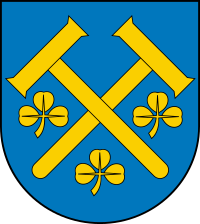 GMINNY PROGRAM REWITALIZACJIGMINY JAŚLISKANA LATA 2016–2023PROJEKT z dnia 12.07.2018r.Uwagi:Dla ułatwienia znalezienia zmian w dokumencie w stosunku do poprzedniej wersji zastosowano następujące wyróżniki zmienianej treści m.in.:  kolor czerwony czcionki, podkreślenia, oznaczenia trybu śledzenia zmian.Opracowanie: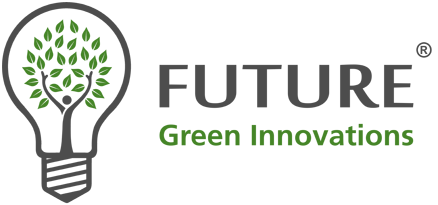 Future Green Innovations S.A.ul. Podole 60 30 - 394 KrakówOpracował zespół w składzie:mgr Agnieszka Borczmgr inż. Paulina Zadoramgr inż. Olga Janoskainż. Karol Pławeckimgr Piotr Kubisiakmgr Jarosław DąbrowskiKoordynacja:mgr Piotr Urban – Sekretarz Gminy JaśliskaWprowadzenieZagadnienie rewitalizacji w ostatnich latach nabrało nowego znaczenia również dla obszarów wiejskich, zostało uwzględnione w dokumentach rządowych wyznaczających kierunki rozwoju kraju, a mianowicie w Krajowej Strategii Rozwoju Regionalnego, Koncepcji Przestrzennego Zagospodarowania Kraju 2030 oraz Strategii na rzecz Odpowiedzialnego Rozwoju do roku 2020. Narodowy Plan Rewitalizacji wymaga podejścia kompleksowego do wyprowadzania danego obszaru ze stanu kryzysowego poprzez działania w sferze społecznej, gospodarczej, przestrzennej i kulturowej.Dnia 9 października 2015 r. została przyjęta ustawa o rewitalizacji która wprowadziła pojęcie Gminnego Programu Rewitalizacji. Program jest opracowywany i uchwalany przez Radę Gminy, na podstawie art. 18 ust. 2 pkt 6 ustawy z dnia 8 marca 1990 r. o samorządzie gminnym (Dz. U. z 2016 r. poz. 446) oraz na podstawie ustawy z dnia 9 października 2015 r. o rewitalizacji (Dz. U. z 2017 r., poz. 1023). Gminy które go uchwalą maja możliwość ubiegania się o wsparcie działań związanych z rewitalizacją. Środki można pozyskać z programów operacyjnych w ramach perspektywy finansowej 2014-2020. Wsparcie uzyskają projekty terenów zdegradowanych, które wynikają ze zintegrowanych programów rewitalizacji społeczno–gospodarczej, przestrzennej i funkcjonalnej.Zgodnie z ustawą z dnia 9 października 2015 r. rewitalizacja „stanowi proces wyprowadzania ze stanu kryzysowego obszarów zdegradowanych, prowadzony w sposób kompleksowy, poprzez zintegrowane działania na rzecz lokalnej społeczności, przestrzeni i gospodarki, skoncentrowane terytorialnie, prowadzone przez interesariuszy rewitalizacji na podstawie gminnego programu rewitalizacji”.Z stanem kryzysowym mamy do czynienia w wyniku „koncentracji negatywnych zjawisk społecznych, w szczególności bezrobocia, ubóstwa, przestępczości, niskiego poziomu edukacji lub kapitału społecznego, a także niewystarczającego poziomu uczestnictwa w życiu publicznym i kulturalnym”.Obszar zdegradowany to obszar na którym stwierdzono stan kryzysowy, oraz występuje w nim co najmniej jedno z negatywnych zjawisk takich jak:gospodarcze;środowiskowe;funkcjonalno–przestrzenne;techniczne.Obszar ten może być podzielony na podobszary, w tym podobszary nieposiadające wspólnych granic pod warunkiem, że występuje sytuacja kryzysowa na każdym z podobszarów.Obszar rewitalizacji to obszar obejmujący całość lub część obszaru zdegradowanego, cechujący się szczególną koncentracją negatywnych zjawisk, na którym z uwagi na istotne znaczenie dla rozwoju lokalnego gmina zamierza prowadzić rewitalizację. Obszar ten można podzielić na podobszary, w tym podobszary nieposiadające ze sobą wspólnych granic, lecz nie może obejmować terenów większych niż 20% powierzchni gminy, a także zamieszkałych przez więcej niż 30% mieszkańców. W skład tych obszarów mogą wejść obszary występowania problemów przestrzennych, takie jak tereny poprzemysłowe (w tym poportowe i powydobywcze), powojskowe lub pokolejowe, wyłącznie w przypadku, gdy przewidziane dla nich działania są ściśle powiązane z celami rewitalizacji dla danego obszaru rewitalizacji.Program rewitalizacji jest inicjowany, opracowywany i uchwalany przez Radę Gminy. Zakłada on wieloletni program działań w sferze społecznej oraz gospodarczej lub przestrzenno–funkcjonalnej lub technicznej czy środowiskowej, zmierzający do wyprowadzenia obszarów rewitalizacji ze stanu kryzysowego oraz stworzenia warunków do ich zrównoważonego rozwoju, stanowiący narzędzie planowania, koordynowania i integrowania różnorodnych aktywności w ramach rewitalizacji.1.1 Dokumenty i uchwały	Niniejszy dokument został opracowany zgodnie z ustawą z dnia 9 października 2015 r. o rewitalizacji (Dz. U. 2017 poz. 1023). Kolejne etapy opracowania Gminnego Programu Rewitalizacji wynikające z tej ustawy były następujące:1) zgodnie z art. 8, ust. 1, ustawy z dnia 9 października 2015 r. o rewitalizacji (Dz. U. z 2015 r. poz. 1023, z późń. zm.) Rada Gminy wyznaczyła w drodze uchwały obszar zdegradowany i obszar rewitalizacji2) zgodnie z art. 11, ust. 1, wniosek o wyznaczenie obszaru zdegradowanego i obszaru rewitalizacji zawierał wskazanie granic tych obszarów wykonane na mapie w skali co najmniej 1:5000 oraz zgodnie z ust. 2, do wniosku załączono diagnozę potwierdzającą spełnienie przez obszar przesłanek wyznaczenia,3) zgodnie z art. 11, ust. 3, przed złożeniem wniosku Wójt przeprowadził konsultacje społeczne projektu uchwały, a następnie wprowadził zmiany wynikające z przeprowadzonych konsultacji,4) zgodnie z art. 11, ust. 4, uchwała wraz z załącznikiem w postaci mapy w skali 1:5000 została podjęta Uchwałą nr XXXIV/204/17 Rady Gminy Jaśliska z dnia 17 lutego 2017 r.5) zgodnie z art. 13, uchwała w sprawie wyznaczenia obszaru zdegradowanego i obszaru rewitalizacji, stanowi akt prawa miejscowego. Dziennik Urzędowy Województwa Podkarpackiego opublikował uchwałę dnia 23 lutego 2017 r., poz. 722.6) zgodnie z art. 17, ust. 2, pkt 1 informacja o podjęciu uchwały  nr XXXV/210/2017 Rady Gminy Jaśliska z dnia 10 marca 2017 r. w sprawie przystąpienia do opracowania Gminnego Programu Rewitalizacji Gminy Jaśliska na lata 2016-2023 została umieszczona na stronie internetowej Urzędu Gminy w Biuletynie Informacji Publicznej, a także została ogłoszona poprzez obwieszczenie na stronie internetowej Gminy Jaśliska oraz w sposób zwyczajowo przyjęty na tablicy ogłoszeń Urzędu Gminy Jaśliska7) zgodnie z art. 17, ust. 2, pkt 2 sporządzono projekt gminnego programu rewitalizacji8) zgodnie z art. 17, ust. 2, pkt 3 w/w projekt został poddany konsultacjom społecznym, 9) zgodnie z art. 17, ust. 2, pkt 4 w/w projekt został przekazany do zaopiniowania przez:Zarząd Powiatu KrośnieńskiegoZarząd Województwa PodkarpackiegoWojewodę PodkarpackiegoAgencję Bezpieczeństwa Wewnętrznego Delegatura w Rzeszowie, Wojewódzki Sztab Wojskowy w Rzeszowie, Bieszczadzki Oddział Straży GranicznejKomendę Miejską Policji w Krośnie, Komendę Powiatową Państwowej Straży Pożarnej w KrośniePodkarpackiego Państwowego Wojewódzkiego Inspektora SanitarnegoPodkarpacki Zarząd Melioracji i Urządzeń Wodnych w RzeszowieZarząd Dróg Powiatowych w Stalowej WoliKomitet RewitalizacjiRegionalnego Dyrektora Ochrony Środowiska w RzeszowieWojewódzki Urząd Ochrony Zabytków z siedzibą w PrzemyśluWojewódzką Stację Sanitarno-Epidemiologiczną10) zgodnie z art. 18, ust. 2 wyznaczono termin przedstawienia opinii nie krótszy niż 14 dni i nie dłuższy niż 30 dni, nieprzedstawienie opinii w wyznaczonym terminie wiązało się z pozytywnym zaopiniowaniem gminnego programu rewitalizacji 11) zgodnie z art. 17, ust. 2, pkt 5 wprowadzono zmiany wynikające z przeprowadzonych konsultacji i uzyskanych opinii oraz przedstawiono Radzie Gminy Jaśliska do uchwalenia projekt Gminnego Programu Rewitalizacji Gminy Jaśliska na lata 2016-2023 12) zgodnie z art. 14, ust. 1 gminny program rewitalizacji został przyjęty uchwałą nr  XXXVII/220/2017 Rady Gminy Jaśliska z dnia 12 kwietnia 2017 r. w sprawie przyjęcia Gminnego Programu Rewitalizacji Gminy Jaśliska na lata 2016-2023 Proces zmiany Gminnego Programu Rewitalizacji Gminy Jaśliska na lata 2016-2023 wyglądał następująco:1) podjęcie uchwały nr XLI/245/17 przez  Radę Gminy Jaśliska z dnia 17 lipca 2017 r. w sprawie przystąpienia do opracowania zmiany Gminnego Programu Rewitalizacji dla Gminy Jaśliska na lata 2016 – 2023,2) zgodnie z art. 17, ust. 2, pkt 1 dokonana została w dniu 17 lipca 2017r. publikacja informacji o podjęciu uchwały  nr XLI/245/17 przez  Radę Gminy Jaśliska z dnia 17 lipca 2017 r. w sprawie przystąpienia do opracowania zmiany Gminnego Programu Rewitalizacji dla Gminy Jaśliska na lata 2016 – 2023, została umieszczona na stronie internetowej Urzędu Gminy w Biuletynie Informacji Publicznej, a także została ogłoszona poprzez obwieszczenie na stronie internetowej Gminy Jaśliska oraz w sposób zwyczajowo przyjęty na tablicy ogłoszeń Urzędu Gminy Jaśliska,3) zgodnie z art. 17, ust. 2, pkt 2 w dniu 17.07.2017r. sporządzono projekt gminnego programu rewitalizacji,4) zgodnie z art. 17, ust. 2, pkt 3 w/w projekt został poddany konsultacjom społecznym wyznaczonym zarządzeniem nr 80/2017 Wójta Gminy Jaśliska z dnia 17 lipca 2017 roku w sprawie konsultacji społecznych projektu uchwały Rady Gminy w Jaśliskach w sprawie  zmiany Gminnego Programu Rewitalizacji na lata 2016-2023. W zarządzeniu poinformowano o terminie, formach i sposobach konsultacji, a także wyznaczono termin i miejsce spotkania otwartego,5)  zgodnie z art. 17, ust. 2, pkt 4 w/w projekt został przekazany do zaopiniowania przez:Zarząd Powiatu KrośnieńskiegoZarząd Województwa PodkarpackiegoWojewodę PodkarpackiegoAgencję Bezpieczeństwa Wewnętrznego Delegatura w Rzeszowie, Wojewódzki Sztab Wojskowy w Rzeszowie, Bieszczadzki Oddział Straży GranicznejKomendę Miejską Policji w Krośnie, Komendę Powiatową Państwowej Straży Pożarnej w KrośniePodkarpackiego Państwowego Wojewódzkiego Inspektora SanitarnegoPodkarpacki Zarząd Melioracji i Urządzeń Wodnych w RzeszowieZarząd Dróg Powiatowych w Stalowej WoliKomitet RewitalizacjiRegionalnego Dyrektora Ochrony Środowiska w RzeszowieWojewódzki Urząd Ochrony Zabytków z siedzibą w PrzemyśluWojewódzką Stację Sanitarno-Epidemiologiczną6) zgodnie z art. 18, ust. 2 wyznaczono termin przedstawienia opinii nie krótszy niż 14 dni i nie dłuższy niż 30 dni, nieprzedstawienie opinii w wyznaczonym terminie wiązało się z pozytywnym zaopiniowaniem gminnego programu rewitalizacji, 7) raport z wyników konsultacji przyjęto zarządzeniem nr 91/2017 Wójta Gminy Jaśliska z dnia 17 sierpnia 2017 roku w sprawie podania do publicznej wiadomości wyników konsultacji społecznych projektu uchwały Rady Gminy w Jaśliskach w sprawie  zmiany Gminnego Programu Rewitalizacji na lata 2016-2023, i podano do publicznej wiadomości, 8) zgodnie z art. 17, ust. 2, pkt 5 wprowadzono zmiany wynikające z przeprowadzonych konsultacji i uzyskanych opinii oraz przedstawiono Radzie Gminy Jaśliska do uchwalenia projekt Gminnego Programu Rewitalizacji Gminy Jaśliska na lata 2016-2023, 9) zgodnie z art. 14, ust. 1 gminny program rewitalizacji został przyjęty uchwałą Rady Gminy Jaśliska z dnia 25 sierpnia 2017 r. w sprawie przyjęcia Gminnego Programu Rewitalizacji Gminy Jaśliska na lata 2016-2023.Wykaz opinii uzyskanych na podstawie art. 17, ust. 2, pkt 4 i art. 18, ust. 2 i 3 
ustawy z dnia 9 października 2015 r. o rewitalizacji (Dz. U. z 2017, poz. 1023)
do projektu Gminnego Programu Rewitalizacji Gminy Jaśliska na lata 2016-2023Tabela 1. Wykaz opinii uzyskanych do projektu GPR Gminy JaśliskaCharakterystyka Gminy JaśliskaPołożenie Gminy	Gmina Jaśliska jest gminą wiejską znajdującą się w południowo-wschodniej części województwa podkarpackiego oraz w południowej części powiatu krośnieńskiego (rycina 1). Od południa Gmina graniczy z Republiką Słowacką, od wschodu z gminami Komańcza i Rymanów, natomiast od zachodu z gminą Dukla. Siedzibą władz gminnych jest miejscowość Jaśliska. Gmina obejmuje obszar o powierzchni 165,93 km2. 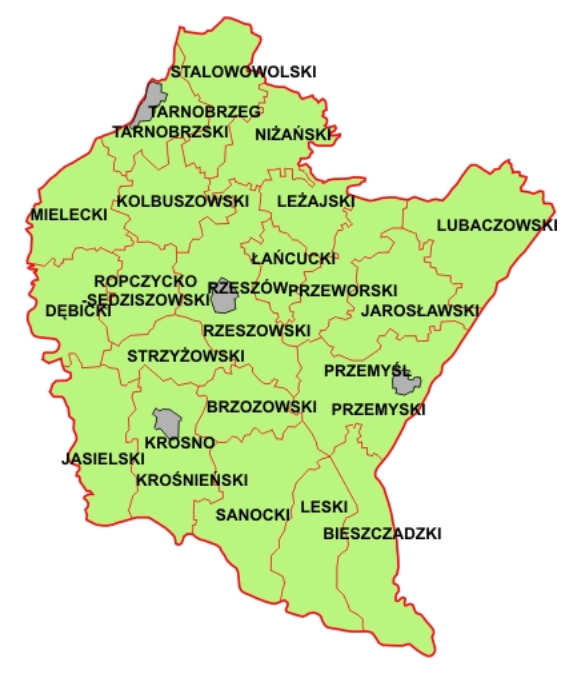 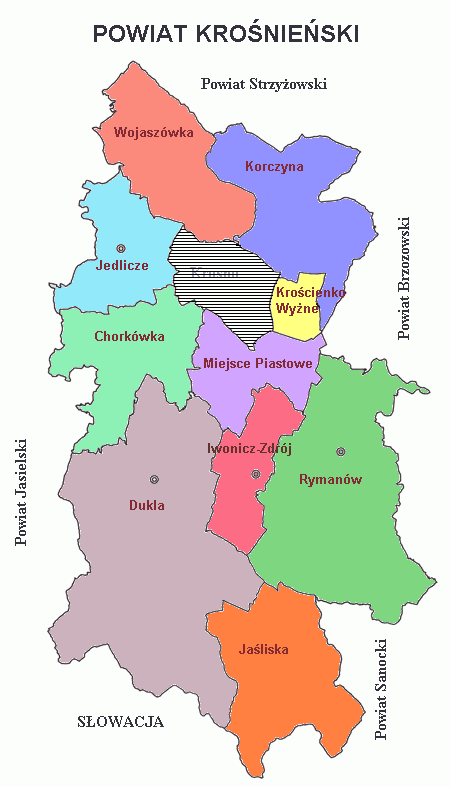 Rycina 1. Powiat krośnieński na tle województwa podkarpackiego i Gmina Jaśliska na tle powiatuŹródło: https://www.osp.org.pl/ i http://bip.powiat.krosno.pl/Podział na sołectwaPod względem administracyjnym Gmina dzieli się na sołectwa:Jaśliska, w tym Lipowiec i Czeremcha;Posada Jaśliska;Wola Niżna, w tym Wola Wyżna;Daliowa;Szklary;Moszczaniec, w tym Darów, Surowica, Polany Surowiczne, Rudawka Jaśliska, Jasiel.	W skład Gminy wchodzą miejscowości: Czeremcha, Daliowa, Darów, Jasiel, Jaśliska, Lipowiec, Moszczaniec, Polany Surowiczne, Posada Jaśliska, Rudawka Jaśliska, Surowica, Szklary, Wola Niżna, Wola Wyżna. Sołectwo Moszczaniec do 31.12.2016 r. należało do Gminy Komańcza w powiecie sanockim.Podział Gminy na poszczególne miejscowości przedstawia rycina 2.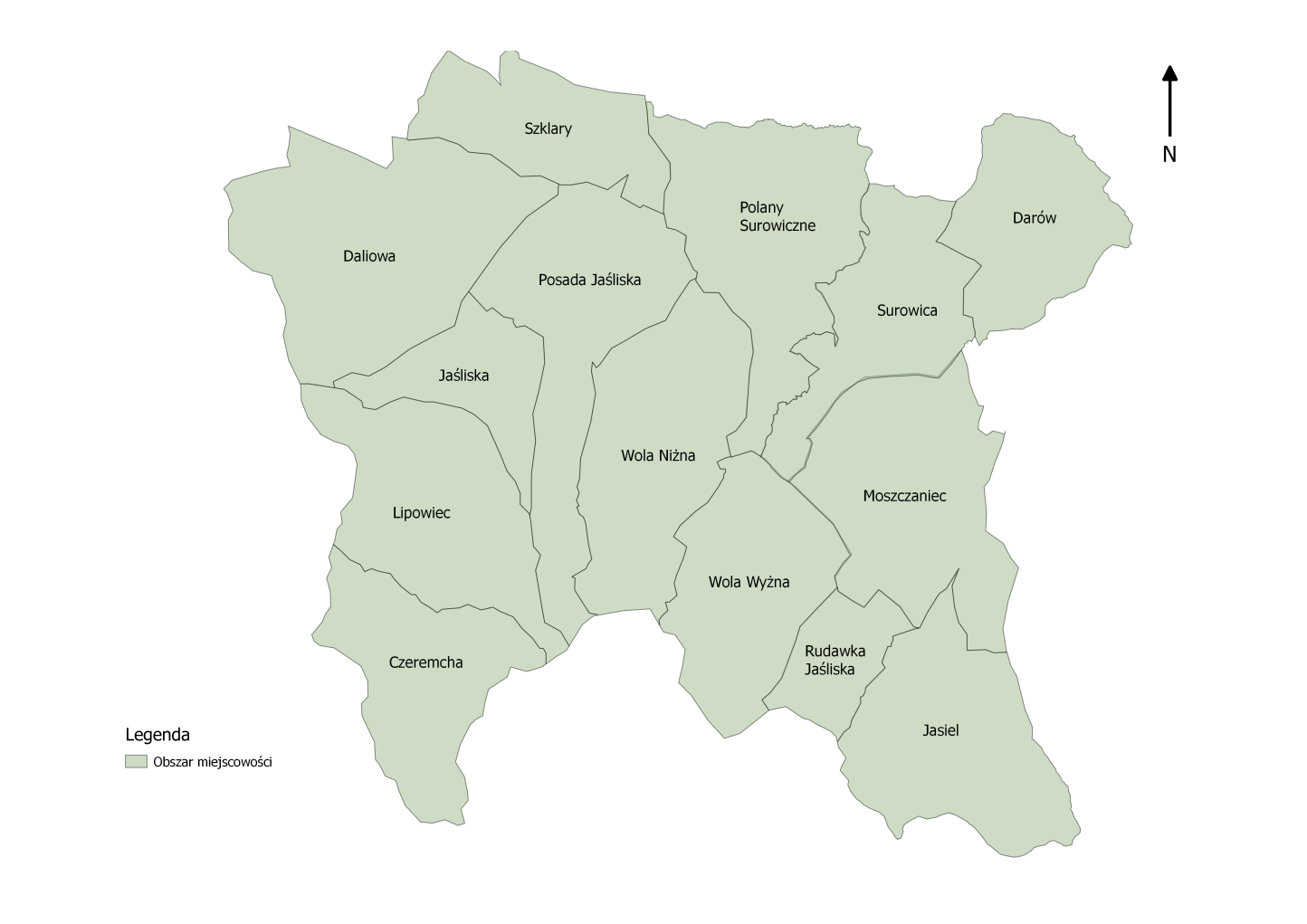 Rycina 2. Podział Gminy Jaśliska na miejscowościŹródło: Opracowanie własne na podstawie map geoportal.gov.pl	Gmina Jaśliska jest terenem wiejskim o łącznej powierzchni 165,93 km2i liczbie ludności 2306 osób (2014 r.). Średnia gęstość zaludnienia dla całej Gminy wynosi 90 os./km2. Największy obszar zajmuje miejscowość Daliowa (11,38% powierzchni Gminy), 
a najmniejszy Rudawka Jaśliska (2,59%) i Jaśliska (3,69%). Najwięcej osób mieszka w Posadzie Jaśliskiej, co stanowi 36,17% wszystkich mieszkańców Gminy, a najmniej w miejscowościach Czeremcha, Lipowiec i Darów, gdzie mieszka zaledwie po kilka osób. W tych miejscowościach występuje najniższa gęstość zaludnienia, najwyższa gęstość wyróżnia Jaśliska 75 os./km2 oraz Posadę Jaśliską 57 os./km2. Miejscowości Surowica, Polany Surowiczne, Rudawka Jaśliska i Jasiel należą do obszarów niezamieszkałych. Poniższa 
tabela poniżej ilustruje przedstawioną sytuację.Tabela 2. Miejscowości Gminy Jaśliska wraz z powierzchnią, liczbą ludności i gęstością zaludnieniaŹródło: Dane z Urzędu Gminy. Stan 2014 r.Historia Gminy	Gmina Jaśliska posiadała prawa miejskie do 1934 r. Gmina zbiorowa Jaśliska została utworzona w 1934 r. w powiecie sanockim w województwie lwowskim z istniejących jednostkowych gmin wiejskich. Jako Gmina zbiorowa funkcjonowała w latach 1934-1954 i 1973-1976 z siedzibą w Jaśliskach. W 1954 r. Gmina została zniesiona wraz z reformą wprowadzającą gromady zamiast gmin. Jaśliska stały się siedzibą gromady Jaśliska w powiecie sanockim, a w 1972 r., gdy zniesiono tenże powiat, gromada znalazła się w powiecie krośnieńskim. W 1973 r. podział na gromady został zniesiony na rzecz gmin, trzy lata później zadecydowano o zniesieniu Gminy Jaśliska, a tereny włączono do gmin Dukla i Komańcza. Od 2006 r. rozpoczęto starania o reaktywowanie Gminy Jaśliska, co początkowo spotkało się z negatywną opinią Ministerstwa Spraw Wewnętrznych i Administracji, trzecia próba przyniosła pozytywny dla Gminy skutek zgodnie z którym 1 stycznia 2010 r. Gmina Jaśliska została reaktywowana. Na obszar Gminy złożyły się następujące wsie z Gminy Dukla: Czeremcha, Daliowa, Jaśliska, Lipowiec, Posada Jaśliska, Szklary, Wola Niżna, Wola Wyżna. Z dniem 01.01.2017 r. włączono Moszczaniec w tym Darów, Surowica, Polany Surowiczne, Rudawka Jaśliska, Jasiel z Gminy Komańcza. 	Bogata historia i kultura obszaru Gminy Jaśliska potwierdza Gminna Ewidencja Zabytków Gminy Jaśliska założona zarządzeniem nr 86/2017 Wójta Gminy Jaśliska z dnia 1sierpnia 2017 r. w sprawie założenia Gminnej Ewidencji Zabytków.Wykaz obiektów wpisanych do rejestru zabytków nieruchomych województwa podkarpackiego również zawiera obiekty z terenu Gminy Jaśliska. 	Wojewódzki Program Opieki nad Zabytkami w Województwie Podkarpackim na lata 2014-2017 zwraca uwagę na wyjątkowe walory kulturowe i historyczne oraz zabytkach na terenie Gminy. Założenia tego Programu odnoszą się do potrzeby ochrony i świadomego kształtowania krajobrazu kulturowego ujęte w priorytecie I, kierunku działania skupionym na rewaloryzacji i rewitalizacji układów urbanistycznych i ochronie układów ruralistycznych. Działanie 2 bezpośrednio odnosi się do historycznego układu urbanistycznego proponowanego, m.in. w miejscowości Jaśliska. Dokument Programu Opieki nad Zabytkami w Województwie Podkarpackim, zwraca uwagę na cenne założenia urbanistyczne i potrzebę porządkowania przestrzeni rynkowych, będących często najtrwalszym w przestrzeni śladem początków danej miejscowości, a w przypadku miejscowości, które w ciągu dziejów utraciły prawa miejskie – dobitnym znakiem ich niegdysiejszego znaczenia. Na terenie województwa podkarpackiego znajduje się bardzo duża liczba miast i miasteczek, których powstanie wiązać można z lokacją średniowieczną, najczęściej z zakładaniem miast na prawie magdeburskim począwszy od poł. XIV w. Spośród miejscowości o układach o średniowiecznej proweniencji na szczególną uwagę – z racji wciąż dobrze czytelnego średniowiecznego rozplanowania – zasługują m.in. Jaśliska. Nieliczne miejscowości zachowały swój dawny charakter małomiasteczkowy, którego wyznacznikiem była głównie niska, na ogół drewniana, stypizowana zabudowa skoncentrowana głównie wokół prostokątnego placu rynkowego. W gronie tego typu miejscowości wymienić można m.in. Jaśliska. Z zasobu drewnianego budownictwa małomiasteczkowego koniecznie trzeba wymienić jego wyjątkowo interesujące zespoły lub enklawy występujące w Jaśliskach. Ponadto miejscowość ze względu na zabytki w postaci kościołów leży na polsko-słowackim szlaku świątyń karpackich Stropkov-Krosno, który został pomyślany jako nowy transgraniczny produkt turystyczny.	Wykaz obiektów wpisanych do rejestru zabytków nieruchomych województwa podkarpackiego na swej liście zawiera m.in. następujące obiekty:Jaśliska-zespół kościelny, kościółpar. p.w. św. Katarzyny,1732-56, nr rej.:A-1171 z 27.11.1952,-plebania„stara”, 1890, nr rej.:A-93 z 13.07.2004,-piwnice ratusza, Rynek59, 2 poł. XVI/XVII,nr rej.:A-291 z 11.03.1972,-domnr 24, drewn., 2 poł. XIX w., nr rej.:A-165 z 10.03.1972,-domnr 26, drewn., 2 poł. XIX w., nr rej.:A-166 z 11.03.1972,-domnr 28, drewn.,2 poł. XIX w., nr rej.:A-167 z 11.11.1971,-domnr 30, drewn., 2 poł. XIX w., nr rej.:A-168 z 11.11.1971,-domze stajnią, nr 126, drewn., XVIII/XIX w.,1930, nr rej.:A-169 z 13.03.1972,- kamienne piwnice przyrynkowe w Jaśliskach, XV-XVI w., nr rej. A-1473 z 13.07.2017r.,- kurhan szwedzki z 1669r., C-90 z 31.03.2016r. oraz kapliczka słupowa                      na kurhanie szwedzkim z 1669r, B-764 z 31.03.2016r.Daliowa-cerkiewgreko-kat. p.w. św. Paraskewii,drewn., 1928, nr rej.:A-1293 z 28.09.1989.Gminna Ewidencja Zabytków Gminy Jaśliska zawiera wykaz zabytków ruchomych i nieruchomych oraz wykaz stanowisk archeologicznych z podziałem na poszczególne miejscowości. Obszar Gminy Jaśliska charakteryzuje się mnogością zabytków w postaci: przydrożnych krzyży, kapliczek przydrożnych, cmentarzy grekokatolickich, rzymskokatolickich, żydowskich, ale także drewnianych budynków czy kamiennych piwnic przyrynkowych. Najwięcej obiektów, które zostały wpisane do gminnej ewidencji zabytków posiada sołectwo Jaśliska. Do najstarszych należy kamienna kapliczka słupowa na kurhanie szwedzkim z 1669 r. Godnymi uwagi są również inne murowane kapliczki – Kapliczka na łamańcach z 1800-1850 r., Kapliczka Boga Ojca z 1892 r. oraz Kapliczka Boża Męka z 1775-1825 r. Zabytkiem jest również drewniana kostnica przy cmentarzu parafialnym z lat 1900-1930. W Jaśliskach znajduje się Zespół kościelny: kościół parafialny pw. Św. Katarzyny Aleksandryjskiej wokół murowane ogrodzenie oraz lipy na cmentarzu kościelnym z lat 1724-1732. Na terenie sołectwa znajdują się liczne zabytkowe domy drewniane z XIX oraz początku XX wieku. Wiele jest również zabytkowych kamiennych piwnic z XVI wieku. Obok plebanii znajduje się zabytkowa stara studnia z 1850-1899 r. Obydwa te obiekty są zabytkami. Znajdują się m.in. dwa cmentarze, jeden cmentarz rzymskokatolicki - parafialny z kwaterą wojskową z I Wojny Światowej, a drugi żydowski. Na terenie Gminy oznaczone są 34 stanowiska archeologiczne z czego 23 znajduje się w granicach sołectw, objętych procesem rewitalizacji. Najważniejsze z nich to Zespół staromiejski w granicach murów obronnych w miejscowości Jaśliska. 		Podjęcie działań na obszarze objętym ścisłą ochroną konserwatorską wymaga uzyskanie pozwoleń konserwatorskich zgodnie z ustawą z dnia 23 lipca 2003 r. o ochronie zabytków i opiece nad zabytkami (Dz. U. 2003 Nr 162 poz. 1568). Ustawa ta reguluje zagospodarowanie zabytków, prowadzenie badań, prac i robót oraz podejmowanie innych działań przy zabytkach. Zagospodarowanie na cele użytkowe zabytku nieruchomego wpisanego do rejestru wymaga posiadania przez jego właściciela lub posiadacza: dokumentacji konserwatorskiej określającej stan zachowania zabytku nieruchomego i możliwości jego adaptacji, z uwzględnieniem historycznej funkcji i wartości tego zabytku, uzgodnionego z wojewódzkim konserwatorem zabytków programu prac konserwatorskich przy zabytku nieruchomym, określającego zakres i sposób ich prowadzenia oraz wskazującego niezbędne do zastosowania materiały i technologie, a także uzgodnionego z wojewódzkim konserwatorem zabytków programu zagospodarowania zabytku nieruchomego wraz z otoczeniem oraz dalszego korzystania z tego zabytku, z uwzględnieniem wyeksponowania jego wartości (art. 25). Ponadto zgodnie z art. 36, pkt. 1, pozwolenia wojewódzkiego konserwatora zabytków wymagają działania prowadzone przy zabytku lub w jego bezpośrednim otoczeniu.Diagnoza służąca wyznaczeniu obszaru zdegradowanegoMetoda delimitacji obszarów zdegradowanych	Metodologia wyznaczenia obszaru zdegradowanego i obszaru rewitalizacji opiera się na Ustawie z dnia 9 października o rewitalizacji (Dz. U. z 2017 r. poz. 1023) i Instrukcji Przygotowania Programów Rewitalizacji w Zakresie Wsparcia w Ramach Regionalnego Programu Operacyjnego Województwa Podkarpackiego na lata 2014-2020. Zgodnie z art. 2 ust. 1 ww. ustawy rewitalizacja to „kompleksowy proces wyprowadzania ze stanu kryzysowego obszarów zdegradowanych”, dlatego przy wyznaczaniu zasięgu obszaru zdegradowanego wzięto pod uwagę zestaw kryteriów zawarty w art. 9 ust. 1 ustawy i w ww. Wytycznych, który wskazuje na istnienie stanu kryzysowego na danym terenie. 	Celem dla którego sporządza się Gminny Program Rewitalizacji jest wyznaczenie obszaru zdegradowanego, a następnie obszaru rewitalizacji. Wyznaczenie, opis oraz analiza problemów na obszarze zdegradowanym następuje na podstawie zestawienia wiarygodnych 
i mierzalnych danych pozyskanych przede wszystkim z Urzędu Gminy Jaśliska oraz jednostek organizacyjnych: Gminnego Ośrodka Pomocy Społecznej w Jaśliskach, Powiatowego Urzędu Pracy w Krośnie oraz danych statystycznych ogólnie dostępnych.Działania rewitalizacyjne skierowane są przede wszystkim na poprawę jakości życia mieszkańców za pomocą spójnych działań. Diagnozę problemów przeprowadzono na poziomie wydzielonych dziesięciu miejscowości. 	Wyznaczenie obszaru zdegradowanego umożliwiła metoda analizy wskaźnikowej składająca się z kilku etapów:- wyznaczenie jednostek urbanistycznych, tj. najmniejsze, niepodzielne obszary gminy, dla których możliwe jest pozyskanie danych dotyczących zjawisk społecznych, gospodarczych, środowiskowych, przestrzenno-funkcjonalnych oraz technicznychGmina Jaśliska została podzielona na 10 jednostek dla których zebranie danych było możliwe: DaliowaJaśliskaLipowiecPosada JaśliskaSzklaryWola NiżnaWola WyżnaCzeremchaMoszczaniecDarów- pozyskanie niezbędnych danych statystycznych (tabela poniżej) oraz przeprowadzenie analizy wskaźnikowej za pomocą wskaźnika syntetycznegoTabela 3. Lista zebranych wskaźników wraz z wartością dla Gminy Jaśliska- wyznaczenie obszaru zdegradowanego i obszaru rewitalizacji. Za obszar zdegradowany uznano te jednostki, dla których w wyniku analizy zdiagnozowano kryzys z powodu koncentracji negatywnych zjawisk społecznych oraz zidentyfikowano problemy 
w pozostałych sferach. Spośród zdegradowanych jednostek urbanistycznych wybrano obszar rewitalizacji.	Wyznaczono jednostki urbanistyczne zgodnie z przebiegiem granic poszczególnych miejscowości zamieszkałych. Miejscowości Surowica, Polany Surowiczne, Rudawka Jaśliska i Jasiel są terenami niezamieszkałymi dlatego nie były brane pod uwagę przy wyznaczaniu obszaru zdegradowanego, gdzie podstawą jest degradacja sfery społecznej. Na potrzeby Gminnego Programu Rewitalizacji oraz diagnozy sytuacji społeczno-ekonomiczno-przestrzennej w Gminie Jaśliska wybrano kilka najważniejszych wskaźników na podstawie których przeprowadzono obliczenia oraz późniejszą analizę wyników. Proces diagnostyczny został przeprowadzony we współpracy pracowników Urzędu Gminy Jaśliska i jednostek organizacyjnych gminy wraz z zespołem ekspertów. Na proces delimitacji obszaru zdegradowanego złożono różnorodne źródła informacji, co zapewnia kompleksowość i wykorzystanie zarówno metod ilościowych jak i jakościowych. Dla przyjętych jednostek urbanistycznych pozyskano dane statystyczne gromadzone w zasobach Urzędu Gminy Jaśliska, Ośrodka Pomocy Społecznej w Jaśliskach oraz  Powiatowego Urzędu Pracy w Krośnie, a także dane z Banku Danych Lokalnych GUS. Tabela poniżej przedstawia poszczególne wskaźniki wybrane dla każdej ze sfer.Tabela 4. Wskaźniki jakimi posłużono się do analizy sytuacji w Gminie Jaśliska w poszczególnych sferach	Po wyznaczeniu jednostek urbanistycznych dla których dane wskaźnikowe mogą zostać zebrane zbudowano wskaźnik syntetyczny. Pierwszym krokiem do jego stworzenia była normalizacja zmiennych czyli sprowadzenie do porównywalnej skali, która nie będzie związana z jednostką miary. Zabieg ten ma na celu niwelację nadawania wagi czynnikom przyjmującym wartości z wyższych przedziałów. W trakcie takiej normalizacji przekształcono również destymulanty w stymulanty. Jako stymulanty przyjęto zmienne, których wyższa wartość świadczyła o zjawisku negatywnych, natomiast destymulantami uznawano zmienne, których niższa wartość oznaczała bardziej problemowy obszar. 
W przypadku gdy wysoka wartość wskaźnika oznaczała zjawisko pozytywne, wskaźnik po normalizacji pomnożono przez -1. Następnie wskaźniki znormalizowane wyliczono według wzoru: - wartość wskaźnika j dla jednostki urbanistycznej i - średnia arytmetyczna wskaźnika j - odchylenie standardowe miernika jZestawiono i wyznaczono wskaźnik syntetyczny dla każdej sfery jako suma poszczególnych wskaźników we wszystkich jednostkach urbanistycznych. - syntetyczny wskaźnik negatywnego wpływu i zjawiskn - liczba wskaźników - wartość wskaźnika j jednostki urbanistycznej i	Efektem tak przeprowadzonych obliczeń jest tabelaryczne zestawienie poszczególnych miejscowości wraz z odpowiadającymi im wskaźnikami syntetycznymi w poszczególnych sferach. Docelowo wskaźnik syntetyczny przyjmujący wartość powyżej zera oznaczono jako 1, a poniżej zera jako 0. Obszar dla którego w sferze społecznej otrzymano wynik 1 oraz przynajmniej w jednej ze sfer pozostałych również wynik 1, uznano za obszar zdegradowany. Spośród obszarów zdegradowanych wybrano obszar rewitalizacji, który musi spełniać kilka warunków.	Diagnozy obszaru rewitalizacji dokonano przy uwzględnieniu zapisów art. 10 ustawy o rewitalizacji, który stanowi, że jest to „obszar obejmujący całość lub część obszaru zdegradowanego, cechujący się szczególną koncentracją negatywnych zjawisk,o których mowa w art. 9 ust. 1, na którym z uwagi na istotne znaczenie dla rozwoju lokalnego gmina zamierza prowadzić rewitalizację”. Stąd wyznaczenie granic obszaru rewitalizacji nastąpiło w oparciu o dwie przesłanki. Pierwszą z nich było stwierdzenie, że na wybranym obszarze uznanym wcześniej jako zdegradowany istnieje szczególna koncentracja negatywnych zjawisk. Drugą z przesłanek było uznanie, że wybrany obszar ma istotne znaczenie dla rozwoju gminy. Takie uzasadnienie obejmuje przedstawienie możliwych do wykorzystania w procesie rewitalizacji lokalnych potencjałów, a także nawiązanie do gminnych dokumentów strategicznych i planistycznych, w których wybrany obszar będzie ujęty jako ośrodek koncentracji aktywności społeczno-gospodarczej w gminie. Analiza negatywnych zjawiskSfera społecznaStruktura demograficznaWedług danych na dzień 31 grudnia 2015 r. liczba mieszkańców Gminy Jaśliska (bez wsi Moszczaniec i Darów) wynosiła 2072 (tabela poniżej). Średnia gęstość zaludnienia wyniosła zatem około 21 osób na 1 km2, przy średniej województwa i powiatu wynoszącej 118 osoby na 1 km2. Gminę można uznać za słabo zaludnioną. Najwięcej ludzi skupia się w centralnej części Gminy, w Jaśliskach i Posadzie Jaśliskiej (około połowa mieszkańców).Tabela 5. Liczba ludności w GminieŹródło: Dane z Urzędu Gminy Jaśliska. Stan 31.12.2015 r. Liczba ludności w Gminie Jaśliska wykazuje tendencję malejącą w latach 2010-2015. Stosunek kobiet do mężczyzn jest wyrównany, 51% kobiet i 49% mężczyzn w związku z tym współczynnik feminizacji nie jest wysoki. Wskaźnik obciążenia demograficznego dla województwa podkarpackiego w 2014 r. wynosił 27,9%, w Gminie Jaśliska w tym samym czasie wyniósł  28,94%, co oznacza, że na 100 osób w wieku produkcyjnym przypada 29 osób w wieku poprodukcyjnym.Przyrost naturalny w Gminie charakteryzuje się nieznacznie ujemną wartością, według danych UG Jaśliska, w 2015 r. miało miejsce 18 urodzeń i 19 zgonów. W całej Gminie odsetek osób w wieku przedprodukcyjnym jest wyższy od odsetka osób w wieku poprodukcyjnym, co daje szansę na rozwój Gminy. W wieku produkcyjnym jest 61% mieszkańców, przedprodukcyjnym 22%, a poprodukcyjnym 17%, co przedstawia wykres poniżej. Wykres 1. Ludność Gminy Jaśliska w poszczególnych przedziałach wiekowychŹródło: Opracowanie własne na podstawie danych UG Jaśliska (2014 r.)Rozkład grup wiekowych w poszczególnych jednostkach Gminy nie jest równomierny, co przedstawia wykres poniżej. Ze względu na niską liczbę mieszkańców miejscowości Darów, Czeremcha i Lipowiec, charakteryzują się mocno zaburzonymi proporcjami pomiędzy poszczególnymi grupami wiekowymi. Miejscowość Darów charakteryzuje się brakiem osób w wieku poprodukcyjnym, na rzecz osób w wieku przedprodukcyjnym, które stanowią 60% mieszkańców. W miejscowości Czeremcha wszyscy mieszkańcy należą do grupy osób w wieku produkcyjnym, natomiast miejscowość Lipowiec charakteryzuje się brakiem osób w wieku przedprodukcyjnym. Spośród pozostałych miejscowości najbardziej niekorzystną strukturą wiekową charakteryzuje się miejscowość Jaśliska, gdzie osoby w wieku poprodukcyjnym stanowią 23,5% mieszkańców, a osoby w wieku przedprodukcyjnym 20,4%. Wykres 2. Rozkład grup wiekowych w poszczególnych jednostkach Gminy Jaśliska w 2014 r.Źródło: Opracowanie własne na podstawie danych Urzędu Gminy JaśliskaWskaźnik ludność w wieku poprodukcyjnym w stosunku do ludności w wieku produkcyjnym pokazuje negatywne zjawisko demograficzne jakim jest starzenie się społeczeństwa. Im wyższy udział ludności w wieku poprodukcyjnym w stosunku do ludności w wieku produkcyjnym tym większe obciążenie demograficzne na danym terenie. Poniższy wykres obrazuje wskaźnik ten w przeliczeniu dla poszczególnych jednostek Gminy Jaśliska przy średniej wartości dla całej Gminy wynoszącej 28,94. W miejscowościach słabo zaludnionych jak Czeremcha i Darów nie zanotowano ludności w wieku poprodukcyjnym stąd wskaźnik ten wynosi zero. Miejscowość Lipowiec również należy do bardzo słabo zaludnionych, gdzie przeważająca część ludności należy do grupy osób w wieku poprodukcyjnym. Najbardziej zaludnione miejscowości Gminy Jaśliska charakteryzują się wysokim udziałem osób w wieku poprodukcyjnym w stosunku do osób w wieku produkcyjnym. Miejscowość Jaśliska będąca siedzibą Gminy i skupiająca niemal 20% mieszkańców charakteryzuje się wysokim obciążeniem demograficznym, co świadczy o postępujących negatywnych zjawiskach demograficznych. Podobnie sytuacja wygląda w Posadzie Jaśliska, gdzie udział osób w wieku produkcyjnym w stosunku do osób w wieku poprodukcyjnym jest wysoki. Sytuację obrazuje poniższy wykres.Wykres 3. Ludność w wieku poprodukcyjnym w stosunku do ludności w wieku produkcyjnymŹródło: Opracowanie własne na podstawie danych UG Jaśliska (2014 r.)	Na strukturę demograficzną danego obszaru ogromny wpływ ma migracja jego mieszkańców. Przewaga wymeldowań nad zameldowaniami w Gminie Jaśliska sygnalizuje niepokojące zjawiska w sferze społecznej związane z ubytkiem ludności. Wykres poniżej ilustruje sytuację w latach 2010-2015, gdzie w każdym roku ubytek ludności zaznaczał się coraz mocniej. W 2013 r. z Gminy wymeldowało się trzy razy więcej osób niż napłynęło, a rok później dwa razy więcej.W ostatnim roku podanego przedziału różnica między napływem, a odpływem uległa nieznacznemu wyrównaniu. Emigracja może wiązać się z powodami ekonomicznymi lub edukacyjnymi, co dotyczy przede wszystkim ludzi młodych w wieku produkcyjnym. Migracja jest przyczyną zwiększania się obciążenia demograficznego w Gminie, a także ujemnego przyrostu naturalnego. Działania strategiczne mają za zadanie ograniczyć odpływ mieszkańców.Wykres 4. Saldo migracji w Gminie Jaśliska w latach 2010-2015Źródło: Opracowanie własne na podstawie danych Urzędu Gminy JaśliskaOświata i wychowanie kulturalne	W Gminie Jaśliska funkcjonuje Szkoła Podstawowa do której w 2014 r. uczęszczało 125 uczniów oraz Gimnazjum z 70 uczniami. Ponadto jedno przedszkole do którego uczęszczało 39 dzieci w 2014 r. (Dane GUS). W szkole podstawowej wszystkie dzieci objęte są nauką języka angielskiego, a w gimnazjum angielskiego i niemieckiego. W szkołach poza obowiązkowym programem nauczania prowadzone są zajęcia dodatkowe, na których uczniowie mogą rozwijać swoje zainteresowania, organizowane są również wyjazdy do powszechnie dostępnych instytucji kulturalnych i oświatowych. Uczniowie i wychowankowie uczestniczą nie tylko w życiu swoich szkół, ale również integrują się z życiem społeczeństwa. Placówki posiadają odpowiednie i wystarczające zaplecze dydaktyczne i socjalne w stosunku do liczby uczniów. Lokalizacja Gminy pozwala również w dogodny sposób realizować naukę w wybranych placówkach oświatowych powiatu. Placówki posiadają odpowiednie 
i wystarczające zaplecza dydaktyczne i socjalne w stosunku do liczby uczniów poszczególnych szkół. Przy szkole znajduje się pełnowymiarowa hala sportowa oraz boisko ORLIK. Na terenie Gminy Jaśliska działa Gminny Ośrodek Kultury i Czytelnictwa w Jaśliskach.W ramach szkolnej działalności uczniówi nauczycieli działają koła: Szkolne Koło Ligi Ochrony Przyrody oraz szkolne Koło Polskiego Czerwonego Krzyża. Na terenie całej Gminy działają stowarzyszenia, towarzystwa, kluby i koła:- Stowarzyszenie Rozwoju Jaślisk i Okolic;- Stowarzyszenie Na Styku Kultur;- Stowarzyszenie Na Trakcie Węgierskim;  - Towarzystwo Ratowania i Opieki nad Zabytkami Beskidu Niskiego;- Ludowy Klub Sportowy "Jasiołka" Jaśliska;- Uczniowski Klub Sportowy "Żarniak";- Koło Gospodyń Wiejskich w Jaśliskach.Aktywność społeczna lokalnej ludności danego obszaru może zostać przedstawiona za pomocą frekwencji w wyborach samorządowych czy parlamentarnych, ale także za pomocą liczby organizacji pozarządowych czy liczbą ich członków. Wskaźniki te świadczą o zaangażowaniu społeczności w sprawy lokalne. W analizie sytuacji w Gminie Jaśliska posłużono się wskaźnikiem odnoszącym do liczby organizacji pozarządowych przypadających na 100 mieszkańców. Uzyskane dane wskazują na skupienie działających organizacji na obszarze miejscowości Jaśliska oraz Daliowa i Posada Jaśliska. W pozostałych miejscowościach nie zarejestrowano działania organizacji pozarządowych.Wykres 5. Liczba organizacji pozarządowych na 100 osób wg miejsca zamieszkaniaŹródło: opracowanie własne na podstawie danych NGO (2013 r.)Miejscowości Gminy położone są w znacznych odległościach od centrów kulturalnych, które zlokalizowane są przede wszystkim przy miastach. Mimo tego mieszkańcy wykazują bardzo dużą aktywność i chęć do rozwoju kulturalnego swojego regionu, wiedząc jak bogata jest historia Gminy. W Gminie istnieje kilka świetlic pełniących rolę domów kultury, jednak nie ma jednego większego ośrodka kultury, który wpłynąłby na polepszenie bazy zajęciowej, a także pozwolił na zgromadzenie większej liczby chętnych. Gmina nie posiada także stałej sceny lub hali widowiskowej, który służyłaby pokazywaniu efektów i postępów w pracy aktywnych mieszkańców.W Gminie funkcjonuje jedna biblioteka publiczna pod nazwą Gminny Ośrodek Kultury i Czytelnictwa w Jaśliskach, która mieści się obecnie w budynku Domu Ludowego w Jaśliskach.Rynek pracy i bezrobocie	Według danych GminyJaśliska w 2014 r. połowa podmiotów gospodarczych zarejestrowanych jest w sektorze usług pozostałych, około 31% w rolnictwie, leśnictwie, łowiectwie i rybactwie, a pozostałe 20% działa w ramach przemysłu i budownictwa (wykres poniżej).Wykres 6. Przedsiębiorstwa w Gminie Jaśliska w 2014 r. w podziale na sektoryŹródło: Według danych GUSW Gminie Jaśliska na 100 mieszkańców pracuje 47 osób, a bezrobocie w 2014 roku wyniosło 21,1%, co daje wartość wyższą od wartości 14,6% dla województwa podkarpackiego. W Gminie 57,1% aktywnych zawodowo mieszkańców pracuje w sektorze rolniczym (rolnictwo, leśnictwo, łowiectwo i rybactwo), 15,8% w przemyśle i budownictwie, 7,4% w sektorze usługowym (handel, naprawa pojazdów, transport, zakwaterowanie i gastronomia, informacja i komunikacja), a 0,6% w sektorze finansowym (działalność finansowa i ubezpieczeniowa, obsługa rynku nieruchomości). Bezrobocie jest poważnym problemem Gminy. W ciągu ostatnich lat (2012-2014) widoczny jest stały wzrost liczby rodzin pobierających świadczenia z tego tytułu. Liczba bezrobotnych (stan na 2014 r.) 
w Gminie wyniosła 137 osób, z czego nieznaczną większość (53%) stanowiły kobiety. Udział osób bezrobotnych w stosunku do liczby osób w wieku produkcyjnym pokazuje zróżnicowanie między poszczególnymi miejscowościami Gminy Jaśliska, gdzie w Szklarach odsetek ten wynosi 22,6, co stanowi dwukrotność średniej województwa podkarpackiego. Poniższy wykres przedstawia powyższą sytuację, gdzie negatywnie zaznacza sie również miejscowość Daliowa (13,17) i Jaśliska (10,47). Miejscowości najsłabiej zaludnione jak Lipowiec, Czeremcha i Darów odznaczają się zerowym udziałem osób bezrobotnych w grupie ludności w wieku produkcyjnym również ze względu na brak lub niski udział osób w tej grupie wiekowej. Wykres 7. Udział bezrobotnych zarejestrowanych w liczbie ludności w wieku produkcyjnym na 100 osóbŹródło: Dane Powiatowego Urzędu Pracy w KrośniePomoc społecznaGminny Ośrodek Pomocy Społecznej w Jaśliskach jest jedyną tego typu instytucją w Gminie. Celem jego działania jest wspieranie mieszkańców Gminy w dążeniu do zaspokojenia niezbędnych potrzeb i umożliwienie im życia w warunkach odpowiadających godności człowieka. Ze względu na małą liczbę mieszkańców teren Gminy nie jest podzielony na rejony. GOPS udziela mieszkańcom pomocy zarówno pieniężnej, jak i niefinansowejczy w formie pracy socjalnej. Instytucja ta współpracuje z Policją, Sądem, Szkołą, organizacjami pozarządowymi, Poradnią Psychologiczno-Pedagogiczną, Powiatowym Centrum Pomocy Rodzinie w Krośnie, Gminną Komisją Rozwiązywania Problemów Alkoholowych, Zespołem Interdyscyplinarnym oraz innymi (Gminna Strategia Rozwiązywania Problemów Społecznych na lata 2015-2024).Na przestrzeni lat 2012-2015 liczba osób korzystających z pomocy społecznej stale wzrastała. Wśród osób, którym przyznano świadczenie ok. 95% stanowiły osoby długotrwale korzystające z pomocy. Najczęstszym powodem ubiegania się o pomoc finansową było bezrobocie, wielodzietność, niepełnosprawność czy długotrwała lub ciężka choroba.Wykres poniżej przedstawia liczbę osób korzystających ze świadczeń pomocy społecznej w przeliczeniu na 100 osób wg miejsca zamieszkania, która średnio w Gminie Jaśliska wynosi 4,86. W miejscowości Darów, Czeremcha i Lipowiec wartość wskaźnika wynosi 0. Sytuacja świadcząca o negatywnym zjawisku, gdzie wartość wskaźnika jest mniej korzystna od średniej dla Gminy została zanotowana w miejscowości Jaśliska (5,22), Wola Wyżna (5,56), Daliowa (7,19) oraz Szklary (8,21).Wykres 8. Liczba osób korzystających ze świadczeń pomocy społecznej w przeliczeniu na 100 osób wg miejsca zamieszkaniaŹródło: Dane GOPS JaśliskaKorzystający ze świadczeń pomocy społecznej z tytułu niepełnosprawności w przeliczeniu na 100 osób wg miejsca zamieszkania średnio w Gminie Jaśliska wynosi 1,21. Z tego tytułu w miejscowościach Darów, Czeremcha, Wola Wyżna, Wola Niżna i Lipowiec, nie korzystała żadna osoba. W miejscowości Daliowa wartość wskaźnika wynosiła 2,16, Szklary 1,93, a Jaśliska 1,74.Wykres 9. Korzystający ze świadczeń pomocy społecznej z tytułu niepełnosprawności w przeliczeniu na 100 osób wg miejsca zamieszkaniaŹródło: Dane GOPS JaśliskaLiczba udzielonej pomocy w przypadku potrzeby ochrony macierzyństwa w wieku produkcyjnym na 100 mieszkańców średnio w Gminie Jaśliska wynosi 0,43. Miejscowości Szklary (0,97), Daliowa (0,72) i Jaśliska (0,65) charakteryzują się wartościami mniej korzystnymi od średniej.Wykres 10. Liczba udzielonej pomocy w przypadku potrzeby ochrony macierzyństwa w wieku produkcyjnym na 100 mieszkańcówŹródło: Dane GOPS JaśliskaWedług danych uzyskanych z Gminnego Ośrodka Pomocy Społecznej w Jaśliskach, najwyższa liczba udzielonych świadczeń socjalnych w przeliczeniu na 100 mieszkańców miała miejsce w miejscowości Szklary, Daliowa i Jaśliska, analogicznie sytuacja wyglądała w przypadku świadczeń z tytułu niepełnosprawności oraz potrzeby ochrony macierzyństwa w wieku produkcyjnym. W miejscowości Wola Wyżna i Moszczaniec należy zwrócić uwagę na wysoki odsetek udzielanych świadczeń socjalnych (wykres poniżej). W przypadku wsi Czeremcha, Darów i Lipowiec, dane wskazują na brak odbiorców takich świadczeń, co może być spowodowane niewielką liczbą mieszkańców. Wykres 11. Odsetek osób korzystających z poszczególnych form pomocy społecznejŹródło: Gminny Ośrodek Pomocy Społecznej w JaśliskachOchrona zdrowiaW Gminie opiekę zdrowotną świadczy NZOZ VIVA Sp. z o.o. Prowadzona jest profilaktyka zdrowotna dzieci i młodzieży zgodnie z kalendarzem medycznym (szczepienia ochronne obowiązkowe i zalecane, badania bilansowe, fluoryzacja zębów). Główne problemy zdrowotne mieszkańców to choroby układu krążenia (m.in. nadciśnienie) oraz zwyrodnienia i choroby kręgosłupa.Na terenie Gminy Jaśliska działa jeden punkt apteczny.Bezpieczeństwo w GminieZa bezpieczeństwo na terenie Gminy odpowiada przede wszystkim Komisariat Policji w Dukli oraz Ochotnicza Straż Pożarna w Jaśliskach i Ochotnicza Straż Pożarna w Posadzie Jaśliskiej. Z zagrożeń bezpieczeństwa, które miały miejsce w Gminie w latach 2010-2015, można wymienić przede wszystkim drobne kradzieże, bójki, awantury domowe czy prowadzenie pojazdu pod wpływem alkoholu.W 2014 r. odnotowano 60 czynów zabronionych i interwencji policji, natomiast jeśli chodzi o zagrożenie pożarowe – 25 interwencji. Poniższy wykres przedstawia liczbę czynów zabronionych i interwencji policyjnych w przeliczeniu na 100 mieszkańców w poszczególnych miejscowościach, gdzie średnia dla Gminy Jaśliska wynosi 2,60. W przypadku tego wskaźnika negatywnie odznaczają się miejscowości słabo zaludnione, gdzie liczba zanotowanych czynów była stosunkowo wysoka: Darów (10,00), Moszczaniec (9,72) czy Wola Wyżna (5,56), ale także Szklary (2,90) i Jaśliska (2,61).Wykres 12. Liczba czynów zabronionych i interwencji policyjnych na 100 mieszkańcówŹródło: Dane Komendy powiatowej Policji w KrośnieTurystyka i rekreacja	Gmina Jaśliska należy do atrakcyjnych turystycznie ze względów historycznych, kulturowych i przyrodniczych. Najcenniejsze wartości przyrodnicze zostały objęte różnymi formami ochrony przyrody, przede wszystkim Natura 2000 i Jaśliski Park Krajobrazowy. Obszar Gminy w ok. 65% pokrywa las, co stanowi główny atut tego terenu, ponadto ponad 425 ha zajmują obszary chronione, a deniwelacje terenu dochodzą do 480 m. Według danych na stronie turystyka w gminie, długość szlaków pieszych i rowerowych na terenie Gminy wynosi 331 km. Strategia Rozwoju Gminy Jaśliska zwraca uwagę na to iż szlaków turystycznych jest wciąż za mało w stosunku do możliwości jakie stwarza ten teren. Jako największe atrakcje kulturowe uznaje się kościół parafialny w Jaśliskach pw. św. Katarzyny Aleksandryjskiej, cerkiew pw. św. Mikołaja w Woli Niżnej (obecnie funkcjonująca jako kościół filialny) i cerkiew św. Paraskewy w Daliowej. Brak jest jednak atrakcji, które przyciągałyby turystów na szerszą skalę. Jako potencjał można uznać piwnice z XVI w. w Jaśliskach, zniszczone budynki przy rynku jak i sam rynek. Gmina nie posiada produktu charakterystycznego dla regionu, a promocja jest niewielka. Ogromnym atutem Gminy jest dzika, nieskażona przyroda, stwarzająca wyjątkowy potencjał do ekoturystyki. Występują tutaj liczne, rzadkie gatunki flory i fauny, tworząc bogaty, karpacki ekosystem, co stanowi unikatową atrakcję dla fotografów i obserwatorów przyrody. Baza noclegowa Gminy opiera się na usługach agroturystycznych.Koncentracja negatywnych zjawisk w sferze społecznejNa podstawie analizy wskaźników w sferze społecznej, stworzono wskaźnik syntetyczny charakteryzujący tę sferę. Wynik przedstawia poniższy wykres, gdzie wartość powyżej zera oznacza nagromadzenie zjawisk kryzysowych. Negatywne zjawiska kryzysowe w sferze społecznej zdiagnozowano w miejscowościach Szklary (0,98), Daliowa (0,57), Moszczaniec (0,19), Jaśliska (0,14) i Posada Jaśliska (0,13).Wykres 13. Wskaźnik syntetyczny w sferze społecznejSfera gospodarczaStruktura działalności gospodarczej	Gmina Jaśliska na charakter rolniczo-turystyczny. Do podstawowych gałęzi należy rolnictwo, turystyka, usługi - prowadzenie działalności gospodarczej, a także działalność związana z leśnictwem i pozyskiwaniem drewna.W 2014 r.według danych GUS na terenie Gminy zarejestrowanych było 111 podmiotów gospodarczych wpisanych do rejestru REGON. Spośród nich 7 należało do sektora publicznego, a 104 do sektora prywatnego. Zestawiając wszystkie przedsiębiorstwa 31% to rolnictwo, leśnictwo, łowiectwo i rybactwo, 20% działają w ramach przemysłu i budownictwa, a 49% wykonuje pozostałą działalność gospodarczą. Spośród 7 podmiotów sektora publicznego 5 należy do państwowych i samorządowych jednostek prawa budżetowego. Sektor publiczny to przede wszystkim osoby fizyczne prowadzące działalność gospodarczą oraz spółki handlowe, a także stowarzyszenia i organizacje. Dane te jednak nie uwzględniają podmiotów zarejestrowanych na terenie przyłączonych miejscowości sołectwa Moszczaniec.W Gminie Jaśliska średnio przypada 15,87 podmiotów gospodarczych w przeliczeniu na 100 osób. Wartość ta jest dużo wyższa od średniej wartości referencyjnej dla województwa podkarpackiego na terenie wiejskim. Nieproporcjonalnie wysoka wartość charakteryzuje miejscowość Czeremcha, gdzie funkcjonuje jeden podmiot gospodarczy, ale w stosunku do niskiej liczby ogólnej mieszkańców. Pozostałe miejscowości, również te najgęściej zaludnione charakteryzuje wskaźnik na poziomie 16 - 20 podmiotów gospodarczych przypadających na 100 mieszkańców, co jest wartością wyższą od średniej Gminy. Relatywnie niską wartość zanotowano dla miejscowości Moszczaniec (6,02) i Szklary (9,18), co przedstawia poniższy wykres. Wykres 14. Liczba podmiotów gospodarczych w przeliczeniu na 100 mieszkańcówŹródło: Opracowanie własne na podstawie bazy REGONPoziom rozwoju gospodarczego danej Gminy charakteryzuje dynamika zmian oraz jej kierunek, co można zobrazować liczbą nowo zarejestrowanych oraz liczbą wyrejestrowanych podmiotów gospodarczych. W analizie wskaźnikowej wzięto pod uwagę wskaźnik liczby nowo zarejestrowanych podmiotów gospodarczych według rejestru REGON w 2014 r. w przeliczeniu na 100 mieszkańców danego obszaru. Wynik przedstawia wykres poniżej, gdzie w 2014 r. zarejestrowano nowe podmioty gospodarcze w czterech miejscowościach: Wola Niżna (1,45/100 os.), Posada Jaśliska (0,48/100 os.), Jaśliska (0,43/100 os.) i Daliowa (0,36/100 os.).Wykres 15. Liczba nowo zarejestrowanych podmiotów gospodarczych w przeliczeniu na 100 mieszkańcówŹródło: Opracowanie własne na podstawie bazy REGONAnaliza możliwości budżetowych dotyczących realizacji przedsięwzięć inwestycyjnych	Według danych zawartych w Strategii Rozwoju Gminy Jaśliska na lata 2016-2022 w latach 2010-2013 notowano nadwyżki budżetowe, natomiast w 2014 r. wynik finansowy był ujemny. Powstały deficyt został pokryty nadwyżką z lat ubiegłych.	Podstawowymi źródłami dochodów budżetu Gminy są dochody z subwencji ogólnej, dochody z tytułu dotacji i środków przeznaczonych na cele bieżące oraz dochody z tytułu udziału we wpływach z podatku dochodowego od osób fizycznych. W latach 2010-2014 najwięcej środków budżetowych przeznaczono na oświatę i wychowanie, niewiele mniej na pomoc społeczną, a około 15% budżetu Gminy na administrację publiczną. Zauważa się także relatywnie duży udział środków wydawanych przez Gminę na cele inwestycyjne, co dowodzi zabiegania Gminy o własny rozwój.	Dochody w Gminie Jaśliska w 2014 r. wynosiły łącznie 8 597 867,28 zł, co w przeliczeniu na jednego mieszkańca wyniosło 4 169,67 zł. W latach 2011-2015 dochody Gminy sukcesywnie rosły, w 2013 r. były mniejsze niż w roku poprzednim (tabela poniżej). Dochody własne Gminy również rosną, w 2014 r. wyniosły 2 511 768,10 zł, a rok później niemal o dwa miliony więcej. Zestawienie dochodów wykazuje dużą aktywność w kwestii pozyskiwania środków w ramach programów i projektów unijnych, w 2013 r. kwota ta wynosiła 15 686,00 zł, a rok później była to kwota ponad milion złotych większa. W 2014 r. wydatki z budżetu Gminy wynosiły 8 832 937,86 zł, co dało 4 283,68 zł na jednego mieszkańca.Tabela 6. Finanse publiczne w Gminie Jaśliska w latach 2011-2014Źródło: Dane Głównego Urzędu Statystycznego Tabelaponiżej przedstawia strukturę wydatków budżetu Gminy Jaśliska w 2014 r. z podziałem na działy budżetowe. Największą ilość środków pochłania oświata i wychowanie, co stanowi 25% budżetu Gminy. Kolejnym działem, na który wydano 17,44% środków była pomoc społeczna. Kolejne trzy działy rolnictwo i łowiectwo, administracja publiczna oraz transport i łączność zajmują około 10% budżetu Gminy.Tabela 7. Wydatki budżetu Gminy Jaśliska w 2014 r.Źródło: Dane Głównego Urzędu Statystycznego Koncentracja negatywnych zjawisk w sferze gospodarczejNa podstawie analizy wskaźników w sferze gospodarczej, stworzono wskaźnik syntetyczny charakteryzujący tę sferę. Wynik przedstawia poniższy wykres, gdzie wartość powyżej zera oznacza nagromadzenie zjawisk kryzysowych. Negatywne zjawiska kryzysowe w sferze gospodarczej zdiagnozowano w miejscowościach Moszczaniec (0,91), Szklary (0,77), Wola Wyżna (0,44), Darów (0,29) i Lipowiec (0,29). Wykres 16. Wskaźnik syntetyczny w sferze gospodarczejSfera techniczno – środowiskowaInfrastruktura technicznaInfrastrukturę techniczną stanowią urządzenia, sieci przesyłowe i związane z nimi obiekty świadczące usługi dla danej jednostki przestrzenno-gospodarczej, a także zasoby mieszkaniowe. Dostępność tej sfery jest podstawą dla wzrostu poziomu życia mieszkańców, równocześnie mając wpływ na atrakcyjność Gminy w zakresie inwestycyjnym.Mieszkańcy Gminy zaopatrują się w wodę przede wszystkich z indywidualnych ujęć. Sieć wodociągową posiadają jedynie: Szklary, Moszczaniec, Jaśliska oraz niewielka część Posady Jaśliskiej. Sieć wodociągowa pokrywa zapotrzebowanie 26% wszystkich mieszkańców Gminy. Woda do sieci wodociągowej dostarczana jest z ujęć powierzchniowych i poddawana podstawowym procesom technologicznym, mającym na celu dezynfekcję i uzdatnienie.  Na terenie Gminy Jaśliska, funkcjonuje sieć kanalizacyjna jedynie w miejscowościach po PGR-owskich (małe osiedla) czyli Szklary oraz Moszczaniec, które posiadają własne oczyszczalnie ścieków. W pozostałych miejscowościach ścieki bytowe odprowadzane są do przydomowych zbiorników odpływowych i bezodpływowych. Poniższa tabela przedstawia odsetek ludności korzystającej z sieci wodociągowej i sieci kanalizacyjnej w Gminie.Tabela 8. Odsetek ludności korzystającej z sieci wodociągowej i sieci kanalizacyjnej w Gminie JaśliskaŹródło: Dane UG Jaśliska	W Gminie Jaśliska z sieci wodociągowej średnio korzysta 50,93% mieszkańców, przy czym w miejscowościach Darów, Czeremcha, Wola Wyżna, Wola Niżna, Lipowiec i Daliowa nie są podłączone do sieci. Najwyższym poziomem zwodociągowania odznacza się miejscowość Jaśliska (75%), Szklary (67%), Posada Jaśliska (66%), Moszczaniec (65%). Powyższą sytuację obrazuje poniższy wykres. Wykres 17. Odsetek ludności korzystającej z sieci wodociągowejŹródło: Dane UG Jaśliska	W przypadku sieci kanalizacyjnej, Gmina Jaśliska charakteryzuje się bardzo niskim odsetkiem osób korzystających, która wynosi 5,48%. Odsetek ten stanowią mieszkańcy miejscowości Szklary, gdzie 61% osób ma możliwość podłączenia do sieci kanalizacyjnej. Mieszkańcy pozostałych miejscowości nie są podłączeni do sieci pomimo istnienia oczyszczalni ścieków w miejscowości Daliowa ze względu na brak sieci kanalizacyjnej.Wykres 18. Odsetek ludności korzystającej z sieci kanalizacyjnejŹródło: Dane UG JaśliskaGmina Jaśliska nie posiada systemu zaopatrzenia w ciepło sieciowe na potrzeby ogrzewania i przygotowania ciepłej wody użytkowej, jak również brak jest systemu rozprowadzającego gaz sieciowy. Głównymi paliwami do wytwarzania energii cieplnej są węgiel, drewno i olej opałowy. W niektórych budynkach zainstalowano kolektory słoneczne, których zadaniem jest podgrzewanie wody.Energia elektryczna dostarczana jest napowietrznie przez Polską Grupę Energetyczną S.A. W Gminie nie funkcjonuje sieć gazownicza.Na obszarze Gminy znacząco przeważa budownictwo jednorodzinne i zagrodowe. Zabudowę stanowią także mieszkania w obiektach wielorodzinnych pochodzących z lat 60-tych i 70-tych, a ich powierzchnia użytkowa wynosi 498,70 m2. Wszystkie mieszkania na terenie Gminy przeznaczone są na użytek własny, nie występują mieszkania wynajmowane. Stan środowiskaGmina położona jest w Obszarze Dorzecza Wisły, w regionie wodnym Górnej Wisły. Przez obszar Gminy przepływa rzeka Jasiołka wraz z dopływami, której długość wynosi 76 km, a powierzchnia dorzecza: 513,2 km². W górnym biegu, jako rzeka górska, silnie eroduje, natomiast w dolnym posiada koryto mocno meandrujące. Wyniki oceny stanu chemicznego jednolitych części wód powierzchniowych ocenianych w województwie podkarpackim w 2015 r. pokazują, że stan chemiczny wód na terenie całej Gminy jest dobry. Biorąc natomiast pod uwagę wyniki klasyfikacji stanu i potencjału ekologicznego w JCWP ocenianych w województwie podkarpackim w 2015 r., można zauważyć, że potencjał ekologiczny jest również dobry.Na podstawie pomiarów ze stacji monitoringu powietrza, wyników modelowania wojewódzkiego oraz wyników modelowania krajowego dokonano oceny jakości powietrza w regionie oraz klasyfikacji stref. Klasa A została przyznana tym strefom, dla których zostały dotrzymane poziomy odniesienia, natomiast przyznanie klasy C oznacza przekroczenie poziomów i potrzebę prowadzenia działań naprawczych (tabela poniżej).Tabela 9. Ocena jakości powietrza w strefie podkarpackiejOgólny stan jakości powietrza w województwie, a tym samym w Gminie Jaśliska, można uznać jako dobry. Jedynym przekroczeniem jest niezmiennie ponadnormatywne zanieczyszczenie powietrza pyłami drobnymi i zawartym w nich benzo(a)pirenem. Źródłem zanieczyszczenia pyłami jest emisja niska.Dlatego tak ważne jest rozwijanie sieci ciepłowniczej oraz stopniowe zastępowanie paliw stałych paliwami alternatywnymi.	W latach 2010-2015 stężenia średnioroczne dwutlenku siarki w województwie podkarpackim utrzymywały się na niskim poziomie. Na żadnej stacji pomiarowej nie zanotowano przekroczeń ustalonych dla ditlenku siarki norm dobowej i 1-godzinnej. W okresie zimowym notowano wartości podwyższone, jednak nieprzekraczające 20% wartości dopuszczalnej.	Podobnie jak w przypadku dwutlenki siarki najwyższe stężenia dla NO2 notowano w styczniu i lutym, jednak stężenie nie przekroczyło 15%.	Średnioroczne stężenia pyłu PM10 na stacjach pomiarowych zawierały się w przedziale 30-44 ug/m3. Dobowe przekroczenia zanotowano jedynie w sezonie grzewczym, a maksymalne przekroczenie tego wskaźnika nastąpiło w październiku (312% normy). Analizując wyniki pomiarów w kontekście czasu, w którym wystąpiło narażenie ludzi na ponadnormatywne zanieczyszczenie powietrza pyłem można zauważyć, że zjawisko to utrzymywało się przez około 20% roku. Pomiary pyłu zawieszonego PM2.5 wykazały przekroczenia obowiązującego poziomu dopuszczalnego na obszarach miejskich. Wartości stężeń dla całego województwa zawierały się w przedziale 3,7-42,9 ug/m3.	Badania benzo(a)pirenu wykazały przekroczenie wartości docelowej we wszystkich punktach pomiarowych. Wyniki modelowania wykazały przekroczenia obowiązującego poziomu docelowego na znacznych obszarach województwa, zarówno na obszarach miejskich, jak i wiejskich.Obszar Gminy nie został objęty pomiarami poziomu hałasu komunikacyjnego na terenie województwa podkarpackiego przeprowadzonymi przez Wojewódzki Inspektorat Ochrony Środowiska w Rzeszowie. Biorąc jednak pod uwagę stopień rozwinięcia systemu komunikacyjnego na terenie Gminy, liczbę mieszkańców uprawnionych do kierowania pojazdami, a także liczbę tych pojazdów, można ocenić, że wpływ hałasu komunikacyjnego na środowisko jest niewielki. Przez Gminę nie przebiega żadna linia kolejowa, co eliminuje także hałas kolejowy jako zanieczyszczenie. Zagrożenie wynikające z komunikacji może wystąpić przede wszystkim wzdłuż dróg wojewódzkich nr 887 i nr 897 oraz wzdłuż pozostałych dróg powiatowych.Odpady komunalne na terenie Gminy Jaśliska powstają głównie w gospodarstwach domowych, jednak część z nich ma swoje źródło na terenach nieruchomości niezamieszkałych takich jak obiekty użyteczności publicznej (ośrodki zdrowia, szkoły) oraz infrastruktury (handel, obiekty turystyczne, usługi). Są to także odpady z terenów otwartych, takie jak odpady z koszy ulicznych.	Miejscem zagospodarowania odpadów komunalnych odbieranych z nieruchomości zamieszkałych i niezamieszkałych z terenu Gminy jest Zakład Unieszkodliwiania Odpadów w Krośnie. Trafiają tam zmieszane odpady komunalne, odpady zielone, odpady ulegające biodegradacji, a także nieulegające biodegradacji (cmentarne) oraz pozostałości z sortowania odpadów komunalnych przeznaczonych do składowania.	Na terenie Gminy Jaśliska znajdują się punkty odbioru zużytych baterii (Urząd Gminy Jaśliska, FHU „Latka”, ZSP w Jaśliskach, „Handel” Kuśnierz Tomasz), przeterminowanych leków (Punkt Apteczny w Jaśliskach), przepracowanych olejów (Urząd Gminy Jaśliska) oraz Gminny Punkt Selektywnej Zbiórki Odpadów Komunalnych w Jaśliskach. Ilość zebranych odpadów komunalnych na terenie Gminy przedstawia poniższa tabela. Tabela 10. Ilość zebranych odpadów komunalnych na terenie Gminy Jaśliska w 2015 r.Źródło: Strategia Rozwoju Gminy Jaśliska na lata 2016-2022 Ruchy masowe na terenie Polski są zróżnicowane w odniesieniu do rodzaju, częstości występowania oraz zasięgu przestrzennego. Na ich powstawanie ma wpływ budowa geologiczna, warunki geomorfologiczne, opady atmosferyczne, a także działalność antropogeniczna tj. niewłaściwe użytkowanie gruntów, zbytnie ich obciążenie, podcinanie stoków powoduje uaktywnianie procesów osuwiskowych. Nagłe przemieszczanie się mas ziemi spowodować może utrudnienia w funkcjonowaniu obszaru, wywołując duże straty materialne oraz społeczne. Większość z dotychczas zaobserwowanych osuwisk na obszarze kraju skupia się na obszarze Karpat, związane jest to z występowaniem utworów fliszowych. Wysoką podatność Gminy Jaśliska na procesy ruchów masowych warunkuje jej położenie geograficzne. Według danych zamieszczonych przez Państwowy Instytut Geologiczny na jej terenie zostało udokumentowanych 136 przypadków osuwisk. Na podstawie Mapy osuwisk i terenów zagrożonych ruchami masowymi ziemi dla gminy Jaśliska zidentyfikowane zostało jedno osuwisko aktywne ciągle o numerze 43136, znajdujące się na obszarze rewitalizacji. Wyszczególnione zostały również tereny zagrożone ruchami masowymi – 5800 oraz 5796, które leżą w bezpośrednim sąsiedztwie. Do zadania gminy należy realizacja obiektów budowlanych na zagrożonych obszarach przy zachowaniu odpowiednich przepisów wynikających z rozporządzenia Ministra Transportu, Budownictwa i Gospodarki Morskiej z dnia 25 kwietnia 2012 r., w sprawie ustalenia geotechnicznych warunków posadowienia obiektów budowlanych (Dz. U. z 2012 r. poz. 463). Uszkodzenie przyszłych obiektów budowlanych lub zagrożenia oddziaływaniem osuwisk, powinny być przewidywane i eliminowane na etapie rozpoznawania podłoża gruntowego pod przyszłe inwestycje, które mają powstać w niesprzyjających warunkach geotechnicznych.Diagnoza przyrodniczaWysokość pasm górskich tworzących obszar na którym położona jest Gmina Jaśliska, nie przekracza 1000 metrów n.p.m. Jaśliska leżą w paśmie Gór Dukielskich (średnia wysokość to około 680 m n.p.m.). Góry te przecina dolina Jasiołki i jej dopływów. Najwyższe szyty w Gminie to: masyw Kamienia (857 m n.p.m.), pasmo Kamarka (695 m n.p.m.), pasmo Piotrusia (731 m n.p.m.) oraz gniazdo Jawornika (761 m n.p.m.). Najniższym punktem tego obszaru jest koryto Jasiołki.Ponad połowę obszaru Gminy zajmują lasy i zadrzewienia objęte dwoma Nadleśnictwami: Dukla i Rymanów. Na obszarze tym dominują drzewostany bukowe, jodłowe i sosnowe. Najliczniej występującymi rodzajami są: buk, jodła, sosna, dąb, brzoza, klon, olsza i grab.Formy ochrony przyrody:Obszar Specjalnej Ochrony Beskid Niski (Natura 2000)Data wyznaczenia: 2007-10-13 Kod obszaru: PLB180002 Rodzaj ochrony: Dyrektywa ptasia Powierzchnia [ha]: 151966,61 Obszar Chronionego Krajobrazu Beskidu NiskiegoData wyznaczenia: 1998-01-01 Powierzchnia [ha]: 82946,00Obszar Chronionego Krajobrazu Beskidu Niskiego leży w południowo-zachodniej części województwa podkarpackiego. Łączy się z Magurskim Parkiem Narodowym, Jaśliskim Parkiem Krajobrazowym i Wschodniobeskidzkim Obszarem Chronionego Krajobrazu. Jaśliski Park KrajobrazowyData utworzenia: 1992-03-27 Powierzchnia [ha]: 25878,00Rezerwat Przełom JasiołkiData uznania: 1976-12-15 Powierzchnia [ha]: 123,41Rezerwat Kamień nad JaśliskamiData uznania: 2000-05-27 Powierzchnia [ha]: 302,32Specjalny Obszar Ochrony Ostoja Jaśliska (Natura 2000)Data wyznaczenia: 2009-03-06 Kod obszaru: PLH180014 Rodzaj ochrony: Dyrektywa siedliskowa Powierzchnia [ha]: 29252,10Rezerwat Źródliska JasiołkiData uznania: 1994-02-15 Powierzchnia [ha]: 1585,01Koncentracja negatywnych zjawisk w sferze techniczno - środowiskowejNa podstawie analizy wskaźników w sferze techniczno-środowiskowej, stworzono wskaźnik syntetyczny charakteryzujący tę sferę. Wynik przedstawia poniższy wykres, gdzie wartość powyżej zera oznacza nagromadzenie zjawisk kryzysowych. Negatywne zjawiska kryzysowe w sferze techniczno-środowiskowej zdiagnozowano w miejscowościach Darów, Czeremcha, Wola Wyżna, Wola Niżna, Lipowiec i Daliowa.Wykres 19. Wskaźnik syntetyczny w sferze techniczno - środowiskowejSfera przestrzenno-funkcjonalnaStruktura przestrzennaStruktura przestrzenna Gminy uwarunkowana jest ukształtowaniem terenu oraz odsetkiem powierzchni zalesionej. Lasy ogółem w 2015 r. według danych GUS zajmowały nieco ponad 5% powierzchni Gminy, od 2017 r. po przyłączeniu kolejnych miejscowości, proporcje te mogły ulec nieznacznym zmianom. Kompleksy leśne skupiają się głównie przy granicy polsko-słowackiej w południowej części Gminy.Gmina składa się z dziesięciu miejscowości, w centralnej części położona jest wieś Jaśliska, która pełni funkcję siedziby lokalnych władz. Miejscowość ta charakteryzuje się najwyższym wskaźnikiem gęstości zaludnienia 75 os./km2. Sprawia to, że wieś jest centrum administracyjnym oraz publicznym Gminy. Na obszarze Gminy przeważa zabudowa jednorodzinna i zagrodowa, uzupełniona jednak o mieszkania znajdujące się w obiektach wielorodzinnych (na terenach dawnych osiedli PGR). Zasoby mieszkaniowe Gminyznajdują się w 4 budynkach o łącznej powierzchni około 500 m2. W Gminie dominują gospodarstwa o powierzchni 1-5 ha, które stanowią prawie 90% wszystkich gospodarstw. Średnia powierzchnia gospodarstwa wynosi 3,61 ha.	Niewielka ilość obiektów użyteczności publicznej, których stan techniczny i wizualny określono jako zdegradowany i które nie spełniają warunków funkcjonalnych wpływa na niezadowolenie mieszkańców, a także na złe odbieranie przestrzeni Gminy przez turystów i przyjezdnych. Najbardziej zniszczone są obiekty znajdujące się w rynku Jaślisk, w tym: płyta rynku, budynek Domu Ludowego,budynek starejszkoły wraz z zabytkowymi piwnicami, budynek po byłym GS, budynek zabytkowej zagrody, czyli obiekty, które powinny stanowić o promocji Gminy.Średnia gęstość zaludnienia w Gminie Jaśliska wynosi 13,90 os./km2, przy czym rozkład wskaźnika jest bardzo zróżnicowany w rozbiciu na poszczególne obszary. Najgęściej zaludnione są miejscowości Jaśliska (75,04 os./km2) i Posada Jaśliska (57,20 os./km2) skupiające znaczną część mieszkańców Gminy. Najniższą gęstością zaludnienia ze względu na niską liczbę mieszkańców oraz wysoki odsetek powierzchni leśnych charakteryzują się miejscowości Czeremcha, Darów, Lipowiec, Wola Wyżna oraz Moszczaniec. Sytuację ilustruje poniższy wykres.Wykres 20. Gęstość zaludnienia (os./km2)Źródło: opracowanie własne na podstawie danych Urzędu Gminy Jaśliska i danych przestrzennych geoportal.plKomunikacja i łącznośćPrzez teren Gminy Jaśliska przebiegają dwie drogi wojewódzkie:- nr 887 (Brzozów - Rymanów - Daliowa)- nr 897 (Tylawa - Komańcza - Cisna - Ustrzyki Górne - Wołosate - Granica Państwa). Sieć drogowa nie jest równomiernie rozmieszczona ze względu na ukształtowanie terenu. Północna część Gminy, gdzie gęstość zaludnienia jest wyższa, sieć drogowa również jest gęsta, natomiast południową część terenu stanowią lasy o mniejszej gęstości zaludnienia, a co za tym idzie słabszej infrastrukturze drogowej. Nowe połączenia drogowe nie są konieczne, ale obecne wymagają modernizacji i podniesienia standardu utrzymania. Drogi powiatowe są w znacznej mierze drogami utwardzonymi bitumicznymi, ale wymagającymi zmiany bądź ulepszenia nawierzchni.	Na terenie Gminy poziom dostępności komunikacyjnej jest bardzo różnorodnie rozłożony i opiera sie tylko na komunikacji autobusowej, w miejscowości Lipowiec, Wola Wyżna i Darów nie posiadają żadnych przystanków komunikacji publicznej, w przeliczeniu na 100 mieszkańców poszczególnych wsi, w Szklarach, Woli Niżnej i Moszczańcu przypada po niemal jednym przystanku (wykres poniżej). Ze względu na brak opłacalności kursów zbiorowej komunikacji oraz rozrzuconą zabudowę z niewielką ilością mieszkańców, niektóre obszary Gminy charakteryzują się utrudnionym dojazdem do większych miejscowości. Gmina znajduje się w zasięgu nadajników radiowych, które stanowią źródło dostawy Internetu. W miejscowościach o dużych deniwelacjach terenu nadal istnieją problemy z łączem internetowym. W miejscowości Jaśliska można korzystać z sieci światłowodowej lecz ze względu na infrastrukturę o niskiej prędkości przesyłu. Gmina posiada maszt w którym umieszczono anteny umożliwiające korzystanie z Internetu oraz korzystanie z telefonii komórkowej.Wykres 21. Liczba przystanków komunikacji publicznej na 100 mieszkańcówŹródło: Dane UG JaśliskaUwarunkowania przestrzenneLiczba budynków mieszkalnych zamieszkałych, wybudowanych przed rokiem 1989 w relacji do ogólnej liczby budynków mieszkalnych zamieszkałych pokazuje warunki mieszkalne w Gminie, ogólny stan budynków oraz tendencje związane z budownictwem na danym obszarze. Średnio w Gminie Jaśliska 89,63% budynków mieszkalnych zostało wybudowanych przed rokiem 1989. Miejscowości Darów, Moszczaniec, Czeremcha, Wola Wyżna i Szklary charakteryzuje budownictwo w całości pochodzące sprzed 1989 r. Miejscowości najgęściej zaludnione tj. Jaśliska i Posada Jaśliska charakteryzuje 88% udział budynków wybudowanych przed 1989 r. Rozkład wartości wskaźnika przedstawia wykres poniżej.Wykres 22. Liczba budynków mieszkalnych zamieszkałych, wybudowanych przed rokiem 1989 w relacji do ogólnej liczby budynków mieszkalnych zamieszkałychŹródło: dane Urzędu Gminy w JaśliskachPrzestrzeń publicznaJakość przestrzeni publicznej rozumiana jako stan estetyczny oraz funkcjonalny obiektów użyteczności publicznej wraz z otaczającym obszarem służący mieszkańcom danego terenu. Ocena została sporządzona na podstawie opinii zebranych wśród mieszkańców, na podstawie potrzeb i problemów zdiagnozowanych w Strategii Rozwoju Gminy Jaśliska. Jakość przestrzeni publicznej w poszczególnych jednostkach Gminy wymaga działań zarówno poprawiających funkcjonalność jak i estetykę. Najczęściej wskazywano obszary najgęściej zaludnione, gdzie potrzeby są mocniej uwydatniane. Najwięcej problemów związanych z zagospodarowaniem przestrzennym wskazywano w miejscowości Jaśliska. Rynek Jaślisk charakteryzują zdegradowane obiekty w postaci budynków, płyty rynku oraz przylegającego otoczenia. W miejscowości Daliowa również wskazywano potrzeby inwestycyjne związane z obiektami użyteczności publicznej m.in. Dom Ludowy w Daliowej. Wskazuje się ponadto niski standard i brak rozwiązań ułatwiających korzystanie z obiektów przez osoby niepełnosprawne. Jakość przestrzeni publicznej ilustruje wykres poniżej, gdzie oceny dokonano przyznając wartości punktowe od 1 do 3, gdzie wartość 1 oznaczała słabą jakość, 2 umiarkowaną, a 3 wystarczającą.Wykres 23. Jakość przestrzeni publicznejŹródło: opracowanie własneKoncentracja negatywnych zjawisk w sferze przestrzenno – funkcjonalnejNa podstawie analizy wskaźników w sferze przestrzenno-funkcjonalnej, stworzono wskaźnik syntetyczny charakteryzujący tę sferę. Wynik przedstawia poniższy wykres, gdzie wartość powyżej zera oznacza nagromadzenie zjawisk kryzysowych. Negatywne zjawiska kryzysowe w sferze przestrzenno-funkcjonalnej zdiagnozowano w miejscowościach Jaśliska (1,04), Wola Wyżna (0,44), Posada Jaśliska (0,42), Daliowa (0,31), Darów (0,05) i Czeremcha (0,05).Wykres 24. Wskaźnik syntetyczny w sferze przestrzenno-funkcjonalnejMechanizmy włączenia mieszkańców i innych interesariuszy w proces rewitalizacji na etapie diagnozowania	W procesie opracowywania Gminnego Programu Rewitalizacji Gminy Jaśliska na lata 2016-2023 przeprowadzono konsultacje z mieszkańcami oraz innymi interesariuszami.Konsultacje społeczne projektu uchwały w sprawie wyznaczenia obszaru zdegradowanego i obszaru rewitalizacji odbyły się w dniach 12.01.2017 r. - 10.02.2017 r. o czym poinformowano 05.01.2017 r. za pomocą obwieszczenia na stronie internetowej gminy Jaśliska, Biuletynie Informacji Publicznej Gminy Jaśliska oraz w sposób zwyczajowo przyjęty na tablicy ogłoszeń Urzędu Gminy Jaśliska. Spotkanie otwarte w ramach konsultacji odbyło się 03.02.2017 r. o czym powiadomiono 7 dni wcześniej wyżej określoną ścieżką. 	Podczas konsultacji społecznych posłużono się następującymi formami:1. zbieranie uwag, propozycji i opinii w formie papierowej i elektronicznej, z wykorzystaniem formularza konsultacyjnegoa. drogą elektroniczną b. drogą korespondencyjną c. bezpośrednio do Urzędu Gminy Jaśliska2. spotkania otwartego z interesariuszami rewitalizacji, 3. zbieranie uwag ustnych przez Sekretarza Gminy4. badanie ankietowe mieszkańców Gminy Jaśliska	Na etapie diagnozy sytuacji Gminy oraz wyznaczania obszaru zdegradowanego, konsultacje społeczne odbyły się w formie spotkania 14.12.2016 r. w Urzędzie Gminy w Jaśliskach w ramach roboczej komisji ds. opracowania programu rewitalizacji. W czasie tego spotkania zostały przedstawione zagadnienia związane z diagnozą sytuacji Gminy oraz początkowymi etapami opracowania Programu. W spotkaniu uczestniczyli przedstawiciele Urzędu Gminy, Rady Gminy, mieszkańcy oraz członkowie organizacji pozarządowych. Uczestnicy spotkania zaproponowali obszary rewitalizacji - propozycje obejmowały obszary miejscowości Jaśliska z naciskiem na obszar w obrębie dawnych murów obronnych. Wskazano potrzebę uporządkowania przestrzeni publicznej oraz zachowanie ładu przestrzennego w centralnej części miejscowości Jaśliska. Uczestnicy zaproponowali głównie działania mające na celu poprawę stanu budynków, tak aby możliwa była ich adaptacja na cele kulturalno-publiczne, a w efekcie powstałe zaplecze mogło przyczynić się do niwelacji negatywnych problemów społecznych. W kolejnym etapie po przeprowadzeniu delimitacji obszaru Gminy i zdiagnozowaniu problemów oraz obszarów, których dotyczą, wybrano jednostki zdegradowane. Zakres konsultacji społecznych obejmował wyznaczenie obszaru zdegradowanego i obszaru rewitalizacji Gminy Jaśliska. Wspólnie ustalono problemy jakie dotyczą Gminy oraz jej poszczególnych części. Skupiono się przede wszystkim na potrzebach dotyczących uporządkowania przestrzeni publicznej oraz poprawie funkcjonalności obiektów użyteczności publicznej. Działania inwestycyjne mają docelowo stanowić bazę do rozwoju gospodarczego oraz pobudzenia aktywności lokalnej społeczności. Spotkanie miało na celu zebranie od interesariuszy rewitalizacji uwag, opinii i propozycji dotyczących wyznaczenia obszaru zdegradowanego i obszaru rewitalizacji. Przeprowadzono ankietyzację, która obejmowała mieszkańców Gminy, przedsiębiorców oraz organizacje. Diagnoza problemów w Gminie na podstawie spotkań otwartych z mieszkańcami	Spotkanie otwarte z mieszkańcami Gminy Jaśliska odbyło się 3 lutego 2017 r. o godzinie 17:00 w sali Domu Ludowego w Jaśliskach, o czym mieszkańcy i interesariusze zostali powiadomieni 24 stycznia 2017 r. przez Biuletyn Informacji Publicznej. Na spotkanie otwarte z mieszkańcami Gminy Jaśliska, przybyło 9 osób będących przedstawicielami lokalnej społeczności: sołtys, sekretarz gminy, radny oraz mieszkańcy. W trakcie spotkania omówiono projekt uchwały w sprawie wyznaczenia obszaru zdegradowanego i obszaru rewitalizacji Gminy Jaśliskaoraz najważniejsze tematy związane z Gminnym Programem Rewitalizacji. Na spotkaniu przedstawiono wyznaczone obszary rewitalizacji oraz omówiono proponowane działania rewitalizacyjne. W ramach spotkania odbyła się również otwarta dyskusja na temat działań rewitalizacyjnych. Prowadzono także otwarty nabór przedsięwzięć rewitalizacyjnych w formie „fiszek projektowych”. Nabór ten był prowadzony poprzez formularze udostępnione na stronie internetowej Gminy i Biuletynie Informacji Publicznej Gminy Jaśliska oraz przekazywane na spotkaniach z interesariuszami. Zgłoszono projekty z Urzędu Gminy, organizacji pozarządowych oraz prywatnych przedsiębiorców. W wyniku dyskusji w projekcie uchwały zostały wprowadzone zmiany zgodnie z sugestiami zgromadzonych osób. W projekcie w miejscowościach w których zdiagnozowano negatywne problemy, wyznaczono obszar zdegradowany w obrębie działek zabudowanych. Mieszkańcy zwrócili uwagę na fakt, iż działki obecnie niezabudowane, a znajdujące się bezpośrednio w pobliżu skupisk ludzkich również należy uznać za zdegradowane w celu uzyskania jednolitych obszarów. Określając teren zdegradowany nie można pomijać terenów obecnie niezabudowanych ponieważ mają one bezpośredni wpływ na degradację całego terenu. Uwaga ta była zasadna stąd wprowadzono odpowiednie poprawki na mapach będących załącznikami do projektu uchwały.Proponowano aby zwrócić uwagę na objęcie terenem zdegradowanym również parking wraz z infrastrukturą rekreacyjną w Daliowej ponieważ obecnie jest to miejsce w stanie ruiny, a dawniej było ważnym miejscem rekreacyjno – postojowym w Gminie – jedyne tego typu, z którego korzystało wiele osób i służyło ono integracji społecznej mieszkańcom oraz turystom. Po dyskusji uznano to za zasadne i włączono ten obszar do rewitalizacji.	Kolejną omawianą i dyskutowaną kwestią było wyznaczenie obszaru rewitalizacji. Sekretarz Gminy Jaśliska przedstawił pomysły Gminy Jaśliska na rewitalizację Jaślisk wskazując m.in. jakie inwestycje są w tym zakresie konieczne. Wskazał m.in. konieczność adaptacji Domu Ludowego w Jaśliskach, budynku starej szkoły oraz zabytkowej chałupy zlokalizowanych przy rynku w Jaśliskach na potrzeby Gminnego Ośrodka Kultury i Czytelnictwa w Jaśliskach oraz centrum muzealno-promocyjnego nawiązującego do tradycji handlu winem na szlaku węgierskim oraz dawnego rzemiosła jaśliskiego. Ponadto wskazał konieczność przeniesienia Urzędu Gminy Jaśliska i Gminnego Ośrodka Pomocy Społecznej z położenia peryferyjnego do budynku gminnego zlokalizowanego na środku rynku w Jaśliskach – jako centrum życia społecznego Gminy. Dopełnieniem tych zabiegów infrastrukturalnych musi być rewitalizacja płyty rynku oraz ciągów komunikacyjnych prowadzących do rynku wraz z infrastrukturą techniczną. Obecni na zebraniu nie zgłaszali uwag do takich propozycji rewitalizacji Jaślisk ze strony Gminy – potrzeba takich inwestycji jest kwestią znaną i wielokrotnie poruszaną przez mieszkańców. 	W projekcie uchwały w sprawie wyznaczenia obszaru zdegradowanego i obszaru rewitalizacji Gminy Jaśliska wskazano jako obszar rewitalizacji miejscowość Jaśliska. Jednak w trakcie spotkania otwartego ze strony zebranych osób wypłynęło kilka propozycji mających na celu zmianę obszaru rewitalizacji. Dyskusja nawiązała się w zakresie wskazania konkretnych projektów służących rewitalizacji Gminy realizowanych przez osoby prywatne. Pojawiła się propozycja włączenia terenu od skrzyżowania w Posadzie Jaśliskiej z drogą powiatową w pasie obecnych zabudowań biegnących przy drodze wojewódzkiej ze względu na plany inwestycji prywatnego przedsiębiorcy, wyrażającego chęć pozyskania wsparcia w jej realizacji. Ponadto teren ten przylega do obszaru rewitalizacji Jaśliska i tworzy z nim spójną całość, co stwarza możliwość budowania pozytywnego wizerunku i działań kompleksowych w ramach projektów rewitalizacyjnych. 	Kolejną propozycję włączenia do obszaru rewitalizacji przedstawilimieszkańcy miejscowości Daliowa, którzy obecnie realizują inwestycje pro-społeczne na tym obszarze. Padła propozycja, aby obszar rewitalizacji obejmował całą miejscowość Daliowa w obrębie zabudowań. Miejscowość Jaśliska, niewielki obszar Posady Jaśliskiej oraz miejscowość Daliowa jako obszar rewitalizacji przekraczają łącznie ograniczenia ustawowe w zakresie liczby ludności zamieszkującej na tym obszarze. W związku z tym rozwinęła się dyskusja nad obszarami w Daliowej mającymi szczególne znaczenie dla rewitalizacji, posiadające największy potencjał oraz wskazania ze strony interesariuszy. Ze strony Gminy zaproponowano włączenie okolic tartaku i stacji paliw w Daliowej jako obszary o kluczowym znaczeniu dla rewitalizacji. Wzięto pod uwagę włączenie parkingu wraz z infrastrukturą w Daliowej oraz teren, na którym położona jest oczyszczalnia ścieków.	Końcowym efektem po przeprowadzeniu dyskusji i wprowadzeniu uwag było wprowadzenie poprawek do projektu uchwały w sprawie wyznaczenia obszaru zdegradowanego i obszaru rewitalizacji Gminy Jaśliska i ustalenie obszaru zdegradowanego i obszaru rewitalizacji zgodnie z propozycjami mieszkańców i interesariuszy. Zgodnie z sugestiami i opiniami zebranych osób, po dyskusji, wprowadzono zmiany odnoszące się do granic obszaru rewitalizacji. Miejscowość Jaśliska została ujęta w granicach obszaru zabudowanego włączając działki przylegające o dużym znaczeniu z punktu widzenia możliwości rozwoju oraz przeprowadzenia ewentualnych działań rewitalizacyjnych. Ponadto zgodnie z uwagami włączono obszary przylegające do obszaru zabudowanego, dążąc do ujednolicenia i wyeliminowania pojedynczych działek niewchodzących w granicę obszaru, co tworzyło nieregularną i postrzępioną granicę.  	Zgodnie z art. 6, ust. 7 i 9, niezwłocznie po zakończeniu każdej z form konsultacji społecznych, została opracowana informacja podsumowująca jej przebieg oraz zamieszczona na stronie podmiotowej Gminy w Biuletynie Informacji Publicznej. Gmina Jaśliska wydała Zarządzenie nr 24/2017 Wójta Gminy Jaśliska z dnia 13lutego 2017 r. w sprawie podania do publicznej wiadomości informacji o przebiegu konsultacji społecznych projektu uchwały Rady Gminy w Jaśliskach w sprawie wyznaczenia obszaru zdegradowanego i obszaru rewitalizacji na terenie GminyJaśliska.Diagnoza problemów w Gminie na podstawie badań ankietowych mieszkańcówBadania ankietowe mieszkańców Gminy stanowią jeden z elementów włączenia społeczeństwa w przygotowanie procesu rewitalizacji. W celu zapewnienia aktywnego udziału społeczeństwa w opracowywaniu Gminnego Programu Rewitalizacji dla Gminy Jaśliska na lata 2016-2023, przeprowadzono badanie ankietowe. Obejmowało ono mieszkańców Gminy, przedsiębiorców oraz organizacje. Ankiety udostępniono na stronie internetowej Gminy, Biuletynie Informacji Publicznej Gminy Jaśliska, a także rozesłano w formie papierowej oraz rozdano bezpośrednio w domostwach przy okazji rozdysponowania kalendarzy strażackich na nowy rok. Całe badanie trwało 30 dni i w rezultacie otrzymano 51 wypełnionych ankiet. Badanie opinii społecznej miało na celu zapoznanie się z opinią mieszkańców, którzy odpowiadali na pytania: Co stanowi o atrakcyjności gminy?Czy gmina wymaga rewitalizacji?Jakie obszary powinny zostać poddane rewitalizacji?W jakiej sferze obszary te są zdegradowane?Jakie problemy społeczne, gospodarcze, ekonomiczne oraz przestrzenne występują na danych obszarach?Jakie przedsięwzięcia/inwestycje/projekty należałoby zrealizować w ramach rewitalizacji?Wyniki ankietyzacji przedstawiono poniżej.	Osoby, które wzięły udział w badaniu ankietowym jako najważniejszy czynnik wpływający na atrakcyjność Gminy Jaśliska wskazały ofertę kulturalną (56%), a następnie walory przyrodnicze (32%). Oferta turystyczna, atrakcyjność terenu pod względem inwestycyjnym oraz walory historyczne wskazało po kilka procent ankietowanych. Szczegółowe dane przedstawia poniższy wykres.Wykres 25. Atrakcyjność Gminy Jaśliska wg ankietowanychŹródło: Opracowanie własneNa pytanie czy Gmina Jaśliska potrzebuje działań rewitalizacyjnych, znakomita większość (96%) odpowiedziało, że zdecydowanie tak, a pozostali, że raczej tak (wykres poniżej). Wykres 26. Opinia ankietowanych dotycząca potrzeby opracowania programu na rzecz ożywienia gospodarczego, społecznego i przestrzenno-środowiskowego GminyŹródło: Opracowanie własne	Kolejne pytanie dotyczyło obszaru w Gminie Jaśliska, które zdaniem ankietowanych, wymaga rewitalizacji. Według badanych, obszarem, który najbardziej wymaga działań rewitalizacyjnych jest miejscowość Jaśliska (57,4%), kolejnym wskazanym obszarem była Daliowa (16,2%). Wynik ten przedstawia wykres poniżej i jednoznacznie wskazuje na zdecydowaną potrzebę podjęcia działań mających na celu niwelowanie negatywnych zjawisk na obszarze Jaślisk.Wykres 27. Obszary, które wymagają rewitalizacji wg osób ankietowanychŹródło: Opracowanie własne	Obszar zdegradowany charakteryzuje się negatywnymi zjawiskami w sferze społecznej oraz przynajmniej w jednej z pozostałych sfer: gospodarczej, technicznej, przestrzenno-funkcjonalnej oraz środowiskowej. Obszar Jaśliska, Daliowa, Posada Jaśliska, Szklary i Moszczaniec zostały wybrane ze względu na zdiagnozowane problemy. Według ankietowanych sferą, która w największym stopniu wymaga działań rewitalizacyjnych jest sfera społeczna (42,9%) oraz sfera przestrzenno-funkcjonalna (36,3%). Pozostałe sfery zostały wskazane znacznie rzadziej: gospodarcza - 14,3% badanych, a 3,3% uznało, że sfera techniczna i środowiskowa (wykres poniżej).Wykres 28. Sfera, która najbardziej potrzebuje rewitalizacji wg osób ankietowanychŹródło: Opracowanie własneKolejne pytania ankiety otrzymanej przez mieszkańców, dotyczyły poszczególnych sfer oraz szczegółowych problemów, jakie ich zdaniem wpływają na degradację podanych obszarów. Na pytanie czy w sferze społecznej Gmina potrzebuje rewitalizacji, wszyscy ankietowani odpowiedzieli, że tak, wskazując problemy  jakie dostrzegają. Najczęściej wskazywano emigrację z Gminy ludzi młodych i wykształconych (18,8%), następnie 13,5% ankietowanych dostrzegło problem w niskiej samoorganizacji i aktywności mieszkańców oraz 13,2% w braku zaplecza dla ludzi młodych. Mała aktywność w organizacjach pozarządowych została wskazana przez 12,6% badanych, a brak oferty dla osób starszych 12,2%. Stosunkowo wysoki odsetek mieszkańców wskazuje bezrobocie (11,1%) jako problem społeczny dotyczący Gminy. Kilka procent ankietowanych wskazało ubóstwo, patologie społeczne oraz brak organizacji integrujących mieszkańców. Niewielki odsetek uważa, że brak dostępu do nowoczesnej technologii również może być problemem degradującym obszar. Kwestionariusz uwzględniał możliwość wskazania również innych problemów, gdzie pojawiały się uwagi dotyczące alkoholizmu, braku organizacji zajęć pozalekcyjnych dla dzieci, potrzebie organizacji czasu wolnego dla mieszkańców oraz braku przedszkola. Poniższy wykres przedstawia problemy społeczne oraz odsetek wskazań respondentów.Wykres 29. Problemy jakie występują w sferze społecznej wg ankietowanychŹródło: Opracowanie własne	Kolejną sferą o jaką zapytano ankietowanych była sfera gospodarcza i potrzeba jej rewitalizacji, którą wskazało 96% zapytanych osób. Najwięcej osób (20,4%) wskazało brak miejsc pracy jako problem w tej sferze. Kolejno 16,2% uznało słaby rozwój handlu i usług oraz brak ulg podatkowych dla firm. Brak lub zła jakość terenów inwestycyjnych zdaniem 14,5% badanych wpływa negatywnie na sferę gospodarczą w Gminie Jaśliska. 11,5% dostrzega problem w słabo rozwiniętej agroturystyce. Pozostałe problemy wskazało po kilka procent ankietowanych: niewielka ilość małych i średnich przedsiębiorstw (8,5%), brak wsparcia dla małych i średnich przedsiębiorstw (6,4%), brak szkoleń i kursów podnoszących kwalifikacje (6%). W kategorii inne, jedna osoba wskazała na problem braku wyspecjalizowanych kultur rolnych w Gminie. Szczegółowe wyniki prezentuje wykres poniżej.Wykres 30. Problemy jakie występują w sferze gospodarczej wg ankietowanychŹródło: Opracowanie własneWszystkie osoby biorące udział w badaniu uważają, że Gmina wymaga działań w sferze technicznej. Uważają oni, iż najistotniejszymi problemami związanymi ze sferą techniczną,  wpływającymi na jakość życia mieszkańców, które należy rozwiązać w procesie rewitalizacji jest: brak chodników (18,6% ankietowanych), niewystarczający poziom skanalizowania Gminy (18,2%), niewystarczający poziom zwodociągowania Gminy (17,4%) oraz zły stan nawierzchni dróg (15,8%). Słabo rozwinięta baza turystyczna została uznana za problem przez 13% badanych osób, zbyt mała ilość połączeń komunikacyjnych z innymi ośrodkami wskazało 7,3% osób. Pozostałe problemy: nieefektywne bądź przestarzałe systemy grzewcze w budynkach (4%) oraz niedostosowana infrastruktura do osób niepełnosprawnych (3,2%). Jako inne problemy wskazano: zanieczyszczone ujęcie wody oraz brak wypożyczalni sprzętu sportowego. Wyniki przedstawiono na poniższym wykresie.Wykres 31. Problemy jakie występują w sferze technicznej wg ankietowanychŹródło: Opracowanie własneNa pytanie o potrzebę rewitalizacji w sferze przestrzenno-funkcjonalnej, 96% osób odpowiedziało wskazująco. Ankietowani, którzy brali udział w badaniu stwierdzili, że najważniejszymi problemami wymagającymi poprawy w sferze przestrzenno-funkcjonalnej są przede wszystkim zły stan infrastruktury wokół budynków publicznych (wskazane przez 19,8% badanych), następnie zły stan estetyczny otoczenia (17,7%) oraz zły stan zabytków (16,1%) i brak lub zły stan terenów rekreacyjno-wypoczynkowych (16,1%). W kategorii inne 14,1% ankietowanych wskazało potrzebę uporządkowania przestrzeni rynku w Jaśliskach. Wszystkie wartości przedstawiono na wykresie. Wykres 32. Problemy jakie występują w sferze przestrzenno-funkcjonalnej wg ankietowanychŹródło: Opracowanie własneZdaniem 82% ankietowanych Gmina potrzebuje rewitalizacji w sferze środowiskowej, gdzie głównie wskazywano zanieczyszczenie rzek przez nielegalne zrzuty ścieków (23,5%) oraz brak edukacji w zakresie prawidłowego gospodarowania ściekami (22,4%). Stosunkowo dużo osób wskazywało problem z zanieczyszczeniem wód powierzchniowych (18,8%) oraz zanieczyszczenie wód podziemnych (16,5%). Niską świadomość ekologiczną mieszkańców Gminy wskazało 8,8% respondentów. W kategorii inne ankietowani wskazywali na zbyt duże ograniczenia w związku z obszarami chronionymi, co ich zdaniem ogranicza możliwości inwestycji. Wyniki prezentuje wykres. Wykres 33. Problemy jakie występują w sferze środowiskowej wg ankietowanychŹródło: Opracowanie własneAnkietowani, którzy brali udział w badaniu wskazali, że władze Gminy Jaśliska powinny najbardziej skupić się na przedsięwzięciach i projektach inwestycyjnych (wykres poniżej) dotyczących budowy lub przebudowy obiektów gminnych z przeznaczeniem na obiekty kultury (24,7%) oraz budowy lub rozbudowy infrastruktury technicznej (21,6%). W ramach projektów społecznych (wykres poniżej) najważniejsze według badanych są warsztaty i pokazy (26,7%) oraz aktywizacja osób starszych (26,7%). Dla ankietowanych ważne jest również wsparcie przedsiębiorczości (24%).  Wykres 34. Proponowane przedsięwzięcia i projekty inwestycyjne wg osób ankietowanychŹródło: Opracowanie własneWykres 35. Proponowane przedsięwzięcia i projekty społeczne wg osób ankietowanychŹródło: Opracowanie własnePonadto osoby ankietowane również przedstawiały własne propozycje dotyczące przedsięwzięć, projektów, działań inwestycyjnych i społecznych, które należałoby zrealizować w ramach programu rewitalizacji. Najczęściej pojawiające się propozycje to przebudowa rynku Jaślisk wraz z wprowadzeniem nowych funkcji, remont i przebudowa parkingu w Daliowej, budowa sieci wodociągowej i kanalizacyjnej, budowa chodników oraz stworzenie klubu dla osób starszych. Wszystkie pomysły zostały zestawione w tabelach poniżej. Tabela 11. Propozycje mieszkańców dotyczące projektów i przedsięwzięć inwestycyjnychŹródło: Opracowanie własneTabela 12. Propozycje mieszkańców dotyczące projektów i przedsięwzięć społecznychKonsultacje społeczne na etapie tworzenia projektu GPR	Dodatkowym mechanizmem zapewniania udziału w procesie rewitalizacji było zamieszczenie opracowanego projektu Programu Rewitalizacji na stronie internetowej Gminy i Biuletynie Informacji Publicznej Gminy Jaśliska wraz z formularzem konsultacyjnym, umożliwiającym składanie uwag. 	Konsultacje społeczne projektu uchwały w sprawie przyjęcia Gminnego Programu Rewitalizacji na lata 2016-2023 odbyły się w dniach 10.03.2017 r. -09.04.2017 r. o czym zawiadomiono 03.03.2017 r. za pomocą obwieszczenia na stronie internetowej gminy Jaśliska, Biuletynie Informacji Publicznej Gminy Jaśliska oraz sposób zwyczajowo przyjęty na tablicy ogłoszeń Urzędu Gminy Jaśliska. Spotkanie otwarte w ramach konsultacji odbyło się 21.03.2017 r. o czym powiadomiono 7 dni wcześniej. 	Podczas konsultacji społecznych posłużono się następującymi formami:1. zbieranie uwag, propozycji i opinii w formie papierowej i elektronicznej, z wykorzystaniem formularza konsultacyjnegoa. drogą elektroniczną b. drogą korespondencyjną c. bezpośrednio do Urzędu Gminy Jaśliska2. spotkania otwartego z interesariuszami rewitalizacji, 3. zbieranie uwag ustnych przez Sekretarza Gminy	Spotkanie otwarte z mieszkańcami odbyło się w dniu 21.03.2017 r. o godzinie 17:00 w sali Domu Ludowego w Jaśliskach. Na spotkaniu było możliwe składanie uwag, opinii i propozycji do projektu uchwały. W spotkaniu uczestniczyło 6 osób. Podczas spotkania zauważono konieczność ujęcia przedsięwzięć dotyczących udziału Gminy Jaśliska w modernizacji drogi wojewódzkiej relacji Daliowa - Moszczaniec w szczególności w zakresie chodników oraz wykonanie nowego Miejscowego Planu Zagospodarowania Przestrzennego dla całej Gminy ze względu na istotne znaczenie dla rozwoju tego obszaru. Pytania mieszkańców dotyczyły inwestycji prywatnych i zasadności ich wprowadzenia w przypadku braku uzyskania dofinansowania. Wniosek z dyskusji wskazywał na potrzebę wprowadzenia tych działań ze względu na uzupełniający charakter w stosunku do działań Gminy, a tym samym możliwość pełniejszej interwencji prospołecznej na obszarze rewitalizacji stwarzając większą szansę na wyprowadzenie obszaru z kryzysu. Projekty prywatne zostaną zrealizowane  bez względu na wielkość współfinansowania, zatem zostaną ujęte w Programie ze względu na spójny charakter z działaniami Gminy.	W trakcie konsultacji społecznych była możliwość wnoszenia uwag ustnych zbieranych przez Sekretarza Gminy, z czego skorzystały dwie osoby. Zwrócono się z zapytaniem o możliwość zgłaszania prywatnych inwestycji realizowanych poza obszarem rewitalizacji, jedna z nich dotyczyła rozbudowy sklepu budowlanego. Po wspólnej dyskusji zdecydowano o nie ujmowaniu przedsięwzięcia w Programie ze względu na brak wyraźnej spójności z dotychczasowymi działaniami oraz braku oddziaływania na obszar rewitalizacji. Druga osoba chciała zwrócić się z zapytaniem dotyczącym tego samego problemu lecz po wysłuchaniu wyjaśnień, zrezygnowała.Uwagi papierowe i elektroniczne nie wpłynęły.Po przeprowadzeniu oceny Gminnego Programu Rewitalizacji przez Urząd Marszałkowski w Rzeszowie, Wójt Gminy Jaśliska zarządzeniem nr 80/2017 z dnia 17 lipca 2017 r. w sprawie konsultacji społecznych projektu uchwały Rady Gminy w Jaśliskach w sprawie zmiany Gminnego Programu Rewitalizacji na lata 2016-2023 ogłosił ponowne konsultacje projektu. Zakres konsultacji społecznych obejmował zagadnienia zawarte w Gminnym Programie Rewitalizacji na lata 2016-2023, a w szczególności weryfikację działań i projektów mających na celu rozwiązanie zidentyfikowanych problemów i zjawisk kryzysowych. Konsultacje społeczne przeprowadzone były w terminie od dnia 24.07.2017r. do dnia 16.08.2017 r. w następujących formach:Zbieranie uwag w postaci papierowej i elektronicznej, w tym za pomocą środków komunikacji elektronicznej, w szczególności poczty elektronicznej. Uwagi można było dostarczyć:drogą elektroniczną na adres: rewitalizacja@jasliska.info - uwagi nie wpłynęły,drogą korespondencyjną na adres: Urząd Gminy Jaśliska, Jaśliska 171, 38-485 Jaśliska, z dopiskiem „Konsultacje społeczne – projekt Uchwały w sprawie przyjęcia Gminnego Programu Rewitalizacji na lata 2016-2023” – uwagi nie wpłynęły (za wyjątkiem tych w trybie art. 17 ust. 2 ustawy o rewitalizacji),bezpośrednio (osobiście) do sekretariatu Urzędu Gminy Jaśliska, Jaśliska 171,                    38-485 Jaśliska, w godzinach pracy Urzędu – uwagi nie wpłynęły.Spotkania otwartego z mieszkańcami w dniu 27 lipca o godzinie 14:00 w Sali Konferencyjnej Urzędu Gminy w Jaśliskach. Na spotkaniu możliwe było,  przedstawianie uwag, opinii i propozycji do projektu uchwały. Na spotkaniu obecni byli Sekretarz Gminy oraz członkowie Komitetu Rewitalizacji.zbierania uwag ustnych przez Sekretarza Gminy. Uwagi zgłosił telefonicznie mieszkaniec Czeremchy. Mieszkaniec wnosił, aby ująć w GPR kwestię budowy obwodnicy Jaślisk oraz miejsc parkingowych przed rynkiem. Sygnalizował, że w sytuacji zrealizowania przedsięwzięć zawartych w GPR w szczególności tych związanych z rynkiem i zabudową przyrynkową koniecznym jest zapewnienie objazdu (obwodnicy) tak aby w szczególności samochody ciężarowe (głównie często przeładowane samochody z drewnem) nie jeździły przez rynek w Jaśliskach ponieważ teren rynku powinien mieć ograniczenia w ruchu pojazdów, aby po rewitalizacji tego obszaru nie zniszczyć tego co się odnowi (np. poprzez pękanie kościoła i innych budynków w skutek drgań), a także aby zapewnić bezpieczeństwo dla  mieszkańców i turystów dla których rynek w Jaśliskach stanie się centrum rozrywki, kultury, turystyki i odpoczynku. Ponadto zwracał uwagę na zapewnienie miejsc parkingowych przed rynkiem aby nie przeładować samochodami rynku ponieważ straci on na swoim uroku. W rozmowie telefonicznej mieszkaniec został poinformowany, że obwodnica rynku Jaślisk w kierunku Lipowca jest ujęta w obecnie obowiązującym MPZP, a ponadto w terenie jest wyodrębniony geodezyjnie pas gruntu na ten cel, jednakże w ostatnim czasie Starostwo Powiatowe przekazało środkową część tego obszaru parafii więc obecnie bez zgody z parafii nie będzie możliwa realizacja obwodnicy. Odnośnie parkingu przed rynkiem poinformowano, że podobnie jak w przypadku obwodnicy Jaślisk można tą inwestycję wpisać w przedsięwzięciu pn. Udział w remoncie i przebudowie – drogi powiatowej – jako uszczegółowienie zakresu zadań i obszaru przedsięwzięcia, co też uczyniono dopisując odpowiednie zadania. Jedno z przedsięwzięć – Stanisław Hausner – tablica pamiątkowa nie spełniało kryterium spójności i nie dawało możliwości bezpośredniego powiązania z celami GPR, a ponadto w ramach RPO WP nie można skorzystać z dofinansowania na to przedsięwzięcie - wobec tego zostało usunięte. Mając na uwadze zgłoszone uwagi wprowadzono korekty do projektu GPR uwzględniające je w całości.W trakcie trwania konsultacji zgodnie z art. 17, ust. 4 ustawy o rewitalizacji, wystąpiono o zaopiniowanie projektu gminnego projektu rewitalizacji do odpowiednich instytucji. Lista instytucji opiniujących wraz ze stanowiskami przedstawiono w podrozdziale 1.1.	Zgodnie z art. 6, ust. 7 i 9, niezwłocznie po zakończeniu każdej z form konsultacji społecznych, została opracowana informacja podsumowująca jej przebieg oraz zamieszczona na stronie podmiotowej gminy w Biuletynie Informacji Publicznej. Gmina Jaśliska wydała Zarządzenie nr 49/2017 Wójta Gminy Jaśliska z dnia 10 kwietnia 2017 r. w sprawie podania do publicznej wiadomości wyników konsultacji społecznych projektu uchwały Rady Gminy w Jaśliskach w sprawie przyjęcia Gminnego Programu Rewitalizacji na lata 2016-2023 oraz Zarządzenie nr 91/2017Wójta Gminy Jaśliskaz dnia 17 sierpnia 2017 r.w sprawie podania do publicznej wiadomości wyników konsultacji społecznych projektu uchwały Rady Gminy w Jaśliskach w sprawie zmianyGminnego Programu Rewitalizacji na lata 2016-2023.Mechanizmy włączania mieszkańców i innych podmiotów w proces rewitalizacji na etapie wdrażania Gminnego Programu Rewitalizacji	Wdrażanie Gminnego Programu Rewitalizacji będzie miało w szerokim stopniu charakter partycypacyjny ze względu na fakt, iż część planowanych przedsięwzięć rewitalizacyjnych będzie realizowana przez podmioty społeczne, które miały możliwość zgłoszenia projektów do GPR (m.in. Gminny Ośrodek Pomocy Społecznej, organizacje pozarządowe).Realizację Gminnego Programu Rewitalizacji Gminy Jaśliska powierza się Wójtowi Gminy poprzez Urząd Gminy Jaśliska i Radę Gminy. Na każdym z poziomów, w proces wdrażania założeń Gminnego Programu Rewitalizacji Gminy Jaśliska zaangażowane będą ponadto następujące podmioty: - Komitet Rewitalizacji, - Partnerzy Programu,- interesariusze procesu rewitalizacji, wśród których znajdują się m.in. podmioty tj.: mieszkańcy obszaru rewitalizacji i całej Gminy, lokalni aktywiści, przedsiębiorcy, instytucje kulturowe i edukacyjne, organizacje pozarządowe, media lokalne. Wskazane powyżej podmioty w ramach procesu wdrażania i monitorowania Gminnego Programu Rewitalizacji pełnić będą następujące, odnoszące się do poszczególnych poziomów zarządzania dokumentem, funkcje: - przekazywać informacje nt. realizowanych zadań wpisujących się w założenia GPR oraz statystyki i dane pomocne w procesie monitorowania wskaźników dla Programu; - zgłaszać wnioski dotyczące zmian w GPR; - zgłaszać propozycje projektów rewitalizacyjnych dotyczących podobszarów; - aktywnie, zgodnie z posiadanymi kompetencjami włączać się w realizację zadań wpisujących się w GPR; - zgłaszać Komitetowi ds. Rewitalizacji pojawienie się trudności lub dodatkowych potrzeb związanych z wdrażanymi zadaniami uwzględnionymi w GPR. 	Włączanie mieszkańców, przedsiębiorców i innych podmiotów i grup aktywnych na terenie Gminy w proces wdrażania GPR będzie zapewnione poprzez: 1. Realizację przedsięwzięć rewitalizacyjnych przez sektor społeczny i/lub gospodarczy. 2. Funkcjonowanie Komitetu Rewitalizacji, o reprezentatywnym składzie, który będzie organizacyjnym łącznikiem między organami Gminy, a pozostałymi interesariuszami rewitalizacji. 3. Organizację konsultacji społecznych w ważnych kwestiach dotyczących wdrażania GPR (np. w sytuacji aktualizacji/modyfikacji programu). 4. Wsparcie zawiązywania partnerstwa projektowego integrującego sektory. 5. Prowadzenie aktywnej polityki informacyjnej promującej potencjalne źródła finansowania rewitalizacji oraz efektów podejmowanych działań rewitalizacyjnych. 6. Aktywizację sektora społecznego poprzez ujęcie rewitalizacji w rocznych programach współpracy z organizacjami pozarządowymi.	Wszystkie instytucje zaangażowane we wdrażanie Programu, w tym Partnerzy Programu oraz mieszkańcy obszaru rewitalizacji, mają możliwość zgłoszenia nowego zadania do Gminnego Programu Rewitalizacji Gminy Jaśliska. Proces ten reguluje poniższa procedura: - propozycję nowego przedsięwzięcia, opisaną zgodnie z kartą projektu Gminnego Programu Rewitalizacji może zgłosić instytucja użytku publicznego lub mieszkańcy obszaru rewitalizacji, przy czym dana osoba może zgłosić 1 projekt raz na pół roku. Propozycje zadań zbierane będą raz w roku i muszą zostać złożone do Komitetu Rewitalizacji w wyznaczonym przez niego terminie, - po upływie tego terminu Komitet Rewitalizacji opiniuje zebrane propozycje zadań rewitalizacyjnych dla danego obszaru oraz zgłaszają własne zadania, - na kolejnej sesji Rady Gminy, Komitet Rewitalizacji przedstawia zatwierdzone przedsięwzięcia i poddaje je pod głosowanie Rady Gminy Jaśliska, celem dołączenia ich do Programu Rewitalizacji. 	Wszystkie instytucje zaangażowane we wdrażanie Programu, w tym Partnerzy Programu oraz mieszkańcy obszaru rewitalizacji, mają możliwość zgłoszenia propozycji zmian w Gminnym Programie Rewitalizacji Gminy Jaśliska. Proces ten reguluje poniższa procedura: - propozycję zmian do Programu wraz z uzasadnieniem może zgłosić instytucja użytku publicznego lub mieszkańcy obszaru rewitalizacji, przy czym dana osoba może zgłosić 1 projekt raz na pół roku. Propozycje zmian zbierane będą raz w roku i muszą zostać złożone do Komitetu Rewitalizacji w wyznaczonym przez niego terminie, - po upływie tego terminu KomitetRewitalizacji opiniuje zebrane propozycje zmian dotyczących obszaru rewitalizacji. Aktualizacja Gminnego Programu Rewitalizacji Gminy Jaśliska na lata 2016-2023 następuje w trybie jego ponownego uchwalenia przez Radę Gminy Jaśliska.Partycypacja społeczna na etapie monitorowania Gminnego Programu Rewitalizacji	Niezbędnym elementem zarządzania procesem rewitalizacji jest uwzględnianie w nim udziału społecznego nie tylko na etapie planowania i wdrażania, ale także na etapie monitorowania Gminnego Programu Rewitalizacji. Ocena Programu powinna obejmować diagnozę czynników społecznych, gospodarczych, przestrzenno-funkcjonalnych, technicznych i środowiskowych obszaru rewitalizacji, opartą na wskaźnikach oraz opinii mieszkańców. Partycypacja społeczna na etapie oceny rewitalizacji uwzględnia aktywny udział mieszkańców w szerokich konsultacjach społecznych. Formy i narzędzia aktywnego włączenia mieszkańców w ocenę efektów Gminnego Programu Rewitalizacji wykorzystywane na końcowym etapie: - badania sondażowe i ankiety na temat oceny procesów rewitalizacji, - debata z władzami publicznymi na temat rewitalizacji, - analiza postrzegania zmian przez mieszkańców na obszarze rewitalizacji, - festyny, święta miejscowości połączone z prezentacją efektów rewitalizacji, - warsztaty z mieszkańcami. 	Opisywane instrumenty powinny każdorazowo być dostosowane do lokalnych warunków oraz możliwości działania.Zasięg przestrzenny obszaru zdegradowanego i obszaru rewitalizacjiObszar zdegradowany	W pierwszej kolejności przy przeprowadzeniu analizy wskaźnikowej wyznaczono wartości wskaźników z poszczególnych sfer. Miejscowości Surowica, Polany Surowiczne, Rudawka Jaśliska i Jasiel nie zostały ujęte w delimitacji ze względu na brak mieszkańców. Wskaźniki ujęte w poszczególnych sferach przedstawiają tabele poniżej.W celu porównania powyższych wyników dokonano ich normalizacji zgodnie z przyjętym wcześniej wzorem. Wartości znormalizowanych wskaźników przedstawiono w tabelach poniżej. Następnie wskaźniki znormalizowane zebrano we wskaźniki syntetyczne dla poszczególnych sfer.Tabela 13. Zestawienie wyników wskaźników – sfera społecznaTabela 14. Zestawienie wyników wskaźników – sfera przestrzenno-funkcjonalna, techniczna i  gospodarczaTabela 15. Zestawienie wyników wskaźników po normalizacji– sfera społecznaTabela 16. Zestawienie wyników wskaźników po normalizacji – sfera przestrzenno-funkcjonalna, techniczna i gospodarcza	W kolejnym kroku wyznaczono wskaźnik syntetyczny dla każdej sfery: społecznej, technicznej, gospodarczej, przestrzenno-funkcjonalnej i środowiskowej. W tym celu zsumowano poszczególne wskaźniki we wszystkich jednostkach urbanistycznych w jeden wskaźnik syntetyczny i pomnożono (-1) w przypadku, gdy dany wskaźnik był destymulantem. Wyniki przedstawia poniższa tabela.Tabela 17. Zestawienie syntetycznych wskaźników	W tabeli poniżej przedstawiono wyniki delimitacji przeprowadzonej dla Gminy Jaśliska. Kolor niebieski dla poszczególnych obszarów w danej sferze, oznacza zdiagnozowane zjawiska negatywne. Obszar zdegradowany to taki, który charakteryzuje się występowaniem negatywnych zjawisk w sferze społecznej oraz przynajmniej jednej ze sfer: gospodarczej, środowiskowej, przestrzenno-funkcjonalnej bądź technicznej. 	Tabela przedstawiająca wyniki delimitacji dla Gminy Jaśliska, gdzie zdiagnozowane negatywne problemy w poszczególnych sferach zostały oznaczone symbolem "1", a ich brak symbolem "0". W jednostkach, których wystąpił problem w sferze społecznej oraz dodatkowo przynajmniej w jednej z pozostałych został uznany za zdegradowany. W Gminie Jaśliska za tereny zdegradowane uznano miejscowości Daliowa, gdzie problemy wykazano w każdej ze sfer, Jaśliska i Posada Jaśliska z problemami w trzech sferach oraz Szklary i Moszczaniec, gdzie prócz sfery społecznej negatywnie wyróżnia się sfera gospodarcza. Tabela 18. Wyniki delimitacji dla Gminy Jaśliska – wyznaczenie obszarów zdegradowanych	Zgodnie z ustawą o obszarach rewitalizacji, obszar objęty rewitalizacją może stanowić maksymalnie 20% obszaru Gminy	oraz być zamieszkały przez nie więcej niż 30% mieszkańców tej Gminy. Zgodnie z ustawą obszar rewitalizacji to obszar który obejmuje całość lub część obszaru zdegradowanego, gdzie występuje szczególna koncentracja negatywnych zjawisk. W skład obszaru rewitalizacji mogą również wejść obszary występowania problemów przestrzennych, takich jak tereny poprzemysłowe, powojskowe lub pokolejowe, wyłącznie w przypadku, gdy przewidziane dla nich działania są ściśle powiązane z celami rewitalizacji dla danego obszaru rewitalizacji.	W Gminie Jaśliska obszary uznane za zdegradowane zajmują powierzchnię 1,24% powierzchni całej Gminy. Ludność zamieszkująca te tereny stanowi 86,51% wszystkich mieszkańców (tabela poniżej). Z tego powodu spośród terenów zdegradowanych należało wskazać obszar rewitalizacji, który nie przekracza 20% powierzchni Gminy oraz nie zamieszkuje go więcej niż 30% ludności. Obszar ten wskazano na podstawie analizy wskaźników referencyjnych dla obszaru zdegradowanego.Tabela 19. Zestawienie liczby ludności i powierzchni obszarów zdegradowanych	Obszar rewitalizacjiZgodnie z Instrukcją Przygotowania Programów Rewitalizacji w Zakresie Wsparcia 
w Ramach Regionalnego Programu Operacyjnego Województwa Podkarpackiego na lata 2014-2020, gmina wyznacza obszar rewitalizacji w oparciu o dokumenty strategiczne, planistyczne oraz indywidualne kryteria wraz z odniesieniem ich do wartości referencyjnych dla danej Gminy. Wymagane jest wykazanie, że obszar rewitalizacji charakteryzuje minimum cztery ze wskaźników, dla których wartości oszacowane dla tego obszaru są mniej korzystne niż wartości referencyjne dla województwa podkarpackiego. Zestawienie wskaźników z Instrukcji użytych w delimitacji przedstawiono w tabeli poniżej.Tabela 20. Zestawienie wartości referencyjnych dla województwa podkarpackiego do wybranych wskaźników oraz źródła pozyskania danych dla Gminy Jaśliska	Dla wybranych wskaźników Instrukcja wskazuje wartości referencyjne dla województwa podkarpackiego. Obszar rewitalizacji powinien charakteryzować wartości oszacowane mniej korzystne niż wartości referencyjne przedstawione w powyższej tabeli. Wśród wskaźników wskazanych przez Instrukcję wybrano pięć dla których wartości dla obszaru rewitalizacji są mniej korzystne od wartości referencyjnych dla województwa podkarpackiego (tabela poniżej). Obszar rewitalizacji w Gminie Jaśliska przyjmuje wartości mniej korzystne od wartości referencyjnej wskaźnika dla województwa podkarpackiego w przypadku:Liczba stwierdzonych przestępstw ogółem w przeliczeniu na 100 osób wg faktycznego miejsca zamieszkania. Wskaźnik ten ma za zadanie zobrazować negatywne skutki narastających problemów społecznych, świadczy o pojawiających się patologiach społecznych, które wymagają działań naprawczych.Ludność w wieku poprodukcyjnym w stosunku do ludności w wieku produkcyjnym wg faktycznego miejsca zamieszkania.Wskaźnik wskazuje na pojawiające się problemy demograficzne sygnalizując potrzebę podjęcia działań mających na celu hamowanie odpływu ludności i zachęcanie do osiedlania w Gminie Jaśliska. Mieszkańcy w wyniku ankietyzacji wskazywali na problemy społeczne związane z emigracją ludzi młodych stąd uznaje się, że wskaźnik trafnie charakteryzuje specyfikę struktury demograficznej na obszarze rewitalizacji.Odsetek ludności korzystającej z sieci kanalizacyjnejWybrany wskaźnik charakteryzuje problemy z infrastrukturą techniczną na obszarze rewitalizacji, które w największym stopniu dotykają mieszkańców. Potrzeba działań została wskazana również przez ankietowanych mieszkańców. Planowane działania rewitalizacyjne będą miały na celu poprawę infrastruktury technicznej związanej z siecią kanalizacyjną, która pozytywnie wpłynie również na stan środowiska.Liczba nowo zarejestrowanych podmiotów gospodarczych w rejestrze REGON w przeliczeniu na 100 osób wg faktycznego miejsca zamieszkania w 2014 r.Wskaźnik wskazuje na dynamikę rozwoju gospodarczego, a co za tym idzie na atrakcyjność obszaru pod względem prowadzenia działalności gospodarczej, mieszkańcy w ankietyzacji wskazali, że problemami sfery gospodarczej są brak miejsc pracy oraz niewielka ilość małych i średnich przedsiębiorstw (a także brak wsparcia dla nich). Określenie nasilenia tych zjawisk na obszarze rewitalizacji pozwoli na rozwiązanie istniejącego problemu.Liczba budynków mieszkalnych zamieszkałych, wybudowanych przed rokiem 1989 w relacji do ogólnej liczby budynków zamieszkałychWskaźnik ten najtrafniej obrazuje specyfikę obszaru rewitalizacji oraz wskazuje na potrzeby związane ze sferą przestrzenno-funkcjonalną, która w dalszej perspektywie wpływa na pozostałe sfery.Tabela 21. Zestawienie wybranych wskaźników spełniających warunki dla obszaru rewitalizacji i województwa podkarpackiegoKoncentracja zjawisk kryzysowych na obszarze rewitalizacji	Analiza wskaźnikowa pozwoliła wskazać obszary zdegradowane, a pośród nich wybrać obszar rewitalizacji. W Gminie Jaśliska wskazano do rewitalizacji miejscowości Jaśliska, Daliowa i niewielki fragment miejscowości Posada Jaśliska. Miejscowości te charakteryzują negatywne zjawiska w najważniejszej sferze jaką jest sfera społeczna, a dodatkowo w pozostałych sferach, co pozwala uznać te obszary za zdegradowane. Wśród obszarów zdegradowanych miejscowość Daliowa charakteryzuje się degradacją w trzech sferach, następnie miejscowość Jaśliska i Posada Jaśliska w dwóch na cztery analizowane sfery. Stąd miejscowość Jaśliska została wzięta w granicach obszaru zabudowy pod rewitalizację, miejscowość Posada Jaśliska w niewielkiej części przy północnej granicy z miejscowością Jaśliska w celu utrzymania spójności tego obszaru, natomiast miejscowość Daliowa jako teren zabudowany przy wschodniej granicy z miejscowością Jaśliska oraz tereny w centrum miejscowości Daliowa. Wyznaczony obszar rewitalizacji pozwoli przeprowadzić spójne ożywienie tego terenu z korzyścią dla całej Gminy. Miejscowości Jaśliska, Daliowa i Posada Jaśliska posiadają wspólne granice zajmując centralne tereny w stosunku do zabudowy Gminy, co sprawia, że odgrywają one strategiczną rolę w funkcjonowaniu mieszkańców. Uznanie wyznaczonego obszaru zdegradowanego za obszar rewitalizacji, pozwoli na przeprowadzenie kompleksowych działań, mających pozytywny wpływ w każdej ze sfer.	Zgodnie z art. 10 ust. 1 i 2 ustawy o rewitalizacji obszar rewitalizacji to „obszar obejmujący całość lub część obszaru zdegradowanego, cechujący się szczególną koncentracją negatywnych zjawisk, o których mowa w art. 9 ust. 1, na którym z uwagi na istotne znaczenie dla rozwoju lokalnego gmina zamierza prowadzić rewitalizację (…).W związku z art. 10 ww. ustawy wyznaczony został obszar na którym występuje wysokie natężenie negatywnych zjawisk w sferze społecznej oraz gospodarczej, technicznej i przestrzenno-funkcjonalnej, a jednocześnie mający istotne znaczenie dla rozwoju gminy i planowane jest na nim przeprowadzenie działań rewitalizacyjnych. W wyniku przeprowadzonej diagnozy w podziale na jednostki referencyjne gminy i delimitacji obszaru zdegradowanego, wyznaczono obszar rewitalizacji, którego granica przebiega wzdłuż obszaru zabudowanego na terenie miejscowości Jaśliska, Daliowa i przy północnej granicy miejscowości Jaśliska we wsi Posada Jaśliska w Gminie Jaśliska. Wyznaczono obszar do rewitalizacji o powierzchni 1,05 km2, co stanowi 0,63% powierzchni Gminy, zamieszkiwany przez 675 osób, co stanowi 29,27% ludności (tabela poniżej),więc nie przekracza limitów określonych w art. 10 ust. 2 ustawy o rewitalizacji.Tabela 22. Zestawienie liczby ludności i powierzchni obszaru rewitalizacji	Zgodnie z zapisami Instrukcji przygotowania programów rewitalizacji w zakresie wsparcia w ramach regionalnego programu operacyjnego województwa podkarpackiego na lata 2014-2010, Gmina wyznacza obszar rewitalizacji w oparciu o rozstrzygnięcia dokumentów strategicznych lub planistycznych albo indywidualne kryteria wraz z odniesieniem ich do wartości referencyjnych dla danej gminy i przy uwzględnieniu wartości referencyjnych wskazanych przez IZ RPO. Wartości referencyjne są dodatkowym kryterium, które ma wskazać obszar rewitalizacji możliwy do wsparcia w ramach projektów przeznaczonych do dofinansowania. Wymagane jest wskazanie, że wyznaczony obszar rewitalizacji charakteryzuje także minimum 4 z listy wskaźników IZ RPO, dla których wartości oszacowane dla tego obszaru są mniej korzystne niż wartości referencyjne dla województwa podkarpackiego.	Dla wyznaczonego obszaru rewitalizacji porównano wartości wskaźników ze średnią wartością tych wskaźników dla całej Gminy. Tabela poniżej przedstawia wartości wskaźników z poszczególnych sfer dla podobszarów rewitalizacji Jaśliska, Daliowa, Posada Jaśliska oraz sumarycznie dla obszaru rewitalizacji, Gminy Jaśliska i województwa podkarpackiego. 	Do wyznaczenia obszaru zdegradowanego i obszaru rewitalizacji posłużono się piętnastoma wskaźnikami. Wskazane podobszary rewitalizacji charakteryzują się bardziej negatywną wartością od średniej wartości wskaźnika dla Gminy. Dla podobszaru Jaśliska w przypadku jedenastu wskaźników, dla podobszaru Daliowa dla jedenastu wskaźników, w przypadku Posady Jaśliska dla siedmiu wskaźników.  	Obszar rewitalizacji Jaśliska charakteryzuje wartość bardziej niekorzystna od średniej dla Gminy w przypadku wskaźników:Udział bezrobotnych zarejestrowanych w liczbie ludności w wieku produkcyjnym wg miejsca zamieszkania (10,47)Liczba stwierdzonych przestępstw ogółem w przeliczeniu na 100 osób wg faktycznego miejsca zamieszkania (2,61)Liczba osób korzystających ze świadczeń pomocy społecznej w przeliczeniu na 100 osób wg miejsca zamieszkania (5,22)Korzystający ze świadczeń pomocy społecznej z tytułu niepełnosprawności w przeliczeniu na 100 osób wg miejsca zamieszkania (1,74)Liczba udzielonej pomocy w przypadku potrzeby ochrony macierzyństwa w wieku produkcyjnym na 100 mieszkańców (0,65)Ludność w wieku poprodukcyjnym w stosunku do ludności w wieku produkcyjnym wg faktycznego miejsca zamieszkania (41,86)Odsetek ludności korzystającej z sieci kanalizacyjnej (0,00)Liczba nowo zarejestrowanych podmiotów gospodarczych w rejestrze REGON w przeliczeniu na 100 osób wg faktycznego miejsca zamieszkania (0,43)Liczba przystanków komunikacji publicznej na 100 mieszkańców (0,22)Gęstość zaludnienia (os./km2) (75,04)Jakość przestrzeni publicznej (1)	Obszar rewitalizacji Daliowa charakteryzuje wartość bardziej niekorzystna od średniej dla gminy w przypadku wskaźników:Udział bezrobotnych zarejestrowanych w liczbie ludności w wieku produkcyjnym wg miejsca zamieszkania (13,17)Liczba osób korzystających ze świadczeń pomocy społecznej w przeliczeniu na 100 osób wg miejsca zamieszkania (7,19)Korzystający ze świadczeń pomocy społecznej z tytułu niepełnosprawności w przeliczeniu na 100 osób wg miejsca zamieszkania (2,16)Liczba udzielonej pomocy w przypadku potrzeby ochrony macierzyństwa w wieku produkcyjnym na 100 mieszkańców (0,72)Odsetek ludności korzystającej z sieci wodociągowej (0,00)Odsetek ludności korzystającej z sieci kanalizacyjnej (0,00)Liczba nowo zarejestrowanych podmiotów gospodarczych w rejestrze REGON w przeliczeniu na 100 osób wg faktycznego miejsca zamieszkania (0,36)Liczba przystanków komunikacji publicznej na 100 mieszkańców (0,36)Liczba budynków mieszkalnych zamieszkałych, wybudowanych przed rokiem 1989 w relacji do ogólnej liczby budynków zamieszkałych (98,46)Gęstość zaludnienia (os./km2) (14,72)Jakość przestrzeni publicznej (2)Obszar rewitalizacji Posada Jaśliska charakteryzuje wartość bardziej niekorzystna od średniej dla gminy w przypadku wskaźników:Ludność w wieku poprodukcyjnym w stosunku do ludności w wieku produkcyjnym wg faktycznego miejsca zamieszkania (35,64)Liczba organizacji pozarządowych na 100 osób wg miejsca zamieszkania (0,12)Odsetek ludności korzystającej z sieci kanalizacyjnej (0,00)Liczba nowo zarejestrowanych podmiotów gospodarczych w rejestrze REGON w przeliczeniu na 100 osób wg faktycznego miejsca zamieszkania (0,48)Liczba przystanków komunikacji publicznej na 100 mieszkańców (0,36)Gęstość zaludnienia (os./km2) (57,20)Jakość przestrzeni publicznej (2)Wartość referencyjna wskaźnika dla Gminy Jaśliska jest mniej korzystna od wartości referencyjnej wskaźnika dla Województwa Podkarpackiego w przypadku wskaźników:Udział bezrobotnych zarejestrowanych w liczbie ludności w wieku produkcyjnym wg miejsca zamieszkania (10,46)Liczba stwierdzonych przestępstw ogółem w przeliczeniu na 100 osób wg faktycznego miejsca zamieszkania (2,60)Ludność w wieku poprodukcyjnym w stosunku do ludności w wieku produkcyjnym wg faktycznego miejsca zamieszkania (28,94)Liczba organizacji pozarządowych na 100 osób wg miejsca zamieszkania (0,30)Odsetek ludności korzystającej z sieci wodociągowej (50,93)Odsetek ludności korzystającej z sieci kanalizacyjnej (5,48)Liczba nowo zarejestrowanych podmiotów gospodarczych w rejestrze REGON w przeliczeniu na 100 osób wg faktycznego miejsca zamieszkania (0,48)Liczba budynków mieszkalnych zamieszkałych, wybudowanych przed rokiem 1989 w relacji do ogólnej liczby budynków zamieszkałych (89,63)Tabela 23. Zestawienie wybranych wskaźników dla obszaru rewitalizacji oraz średniej dla Gminy Jaśliska i województwa podkarpackiego (dane 2014)	W związku z powyższą analizą jako obszar rewitalizacji zaproponowano miejscowości Jaśliska, Daliowa i niewielki fragment miejscowości Posada Jaśliska wytypowane spośród innych miejscowości uznanych za zdegradowane. Rycina 3 poniżej przedstawia podział Gminy Jaśliska na poszczególne miejscowości ze wskazaniem na obszar zdegradowany i rewitalizacji.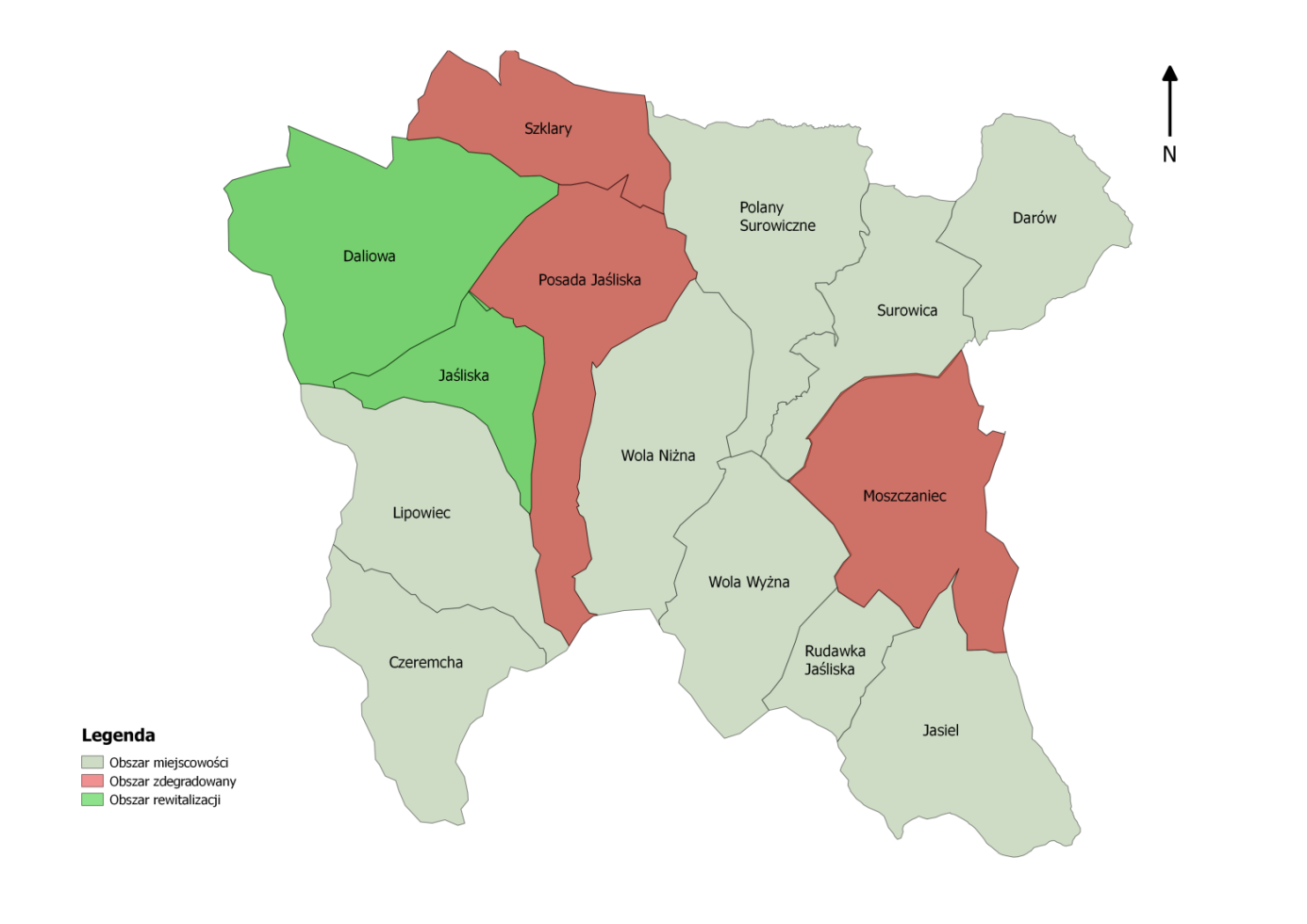 Rycina 3. Gmina Jaśliska z podziałem na obszar zdegradowany i obszar rewitalizacjiŹródło: Opracowanie własne na podstawie map geoportal.gov.plPogłębiona diagnoza obszaru rewitalizacjiAnaliza potrzeb i problemów	Analiza sytuacji obszarów zdegradowanych przeprowadzona na podstawie danych wskaźnikowych oraz konsultacji społecznych i procesów włączających interesariuszy, pozwoliła określić następujące potrzeby rewitalizacyjne:- aktywizacja społeczna i zawodowa mieszkańców Gminy,- reorganizacja instytucji kultury,- zagospodarowanie przestrzeni publicznej w obrębie murów obronnych w centrum,- organizacja miejsca wypoczynku i rekreacji,- dostosowanie infrastruktury technicznej do potrzeb mieszkańców,- pobudzenie aktywności gospodarczej i ekonomicznej mieszkańców Gminy,- poprawa dostępności usług.	Przedstawione cele strategiczne i operacyjne wraz z kierunkami działań zostały wypracowane na podstawie analizy sytuacji społecznej Gminy i są odpowiedzią na problemy i potrzeby rewitalizacyjne. Ostatecznie kierunki działań zostały wyprowadzone w oparciu o wynik przeprowadzonych badań ankietowych mieszkańców, konsultacji społecznych i spotkań przeprowadzonych z interesariuszami rewitalizacji. W Gminnym Programie rewitalizacji Gminy Jaśliska na lata 2016-2023 wyszczególniono dwa cele strategiczne, obejmujące w szczególności sferę społeczną, ale także przestrzenno-funkcjonalną, gospodarczą i techniczną. Dla każdego z celów opisano kierunki działań, wskazujące rodzaj przedsięwzięć, które należy podejmować w procesie rewitalizacji. Aktywizacja społeczna i zawodowa mieszkańców Gminy jest konieczna ze względu na nasilające się problemy w tej sferze, przynoszące negatywne skutki na przestrzeni czasu. Gmina charakteryzuje się niekorzystną strukturą demograficzną oraz wysokim poziomem obciążenia demograficznego, ponadto poziom bezrobocia oraz korzystania ze świadczeń pomocy społecznej oraz potrzeby ochrony macierzyństwa również jest wysoki. Wzrost funkcjonalności przestrzeni publicznej obszaru rewitalizacji poprzez reorganizację instytucji kultury znajduje swoje uzasadnienie w potrzebie, jaką jest wzmocnienie integracji i aktywności społecznej mieszkańców Gminy. Gmina jako jednostka terytorialna istnieje od niedawna stąd potrzeba kreacji wizerunku obszaru jako atrakcyjnego zarówno do zamieszkania jak i odwiedzania. Uporządkowanie i organizacja centrum miejscowości pozwoli stworzyć miejsce pracy i wypoczynku oraz otworzy możliwości do rozwoju lokalnych inicjatyw. Modernizacja istniejących budynków oraz ich adaptacja na cele kulturalno-naukowo-rekreacyjne przyczyni się do organizacji czasu wolnego mieszkańców, a tym samym podniesie atrakcyjność miejscowości. Planowane remonty dróg i chodników oraz budowa sieci kanalizacyjnej przyczyni się do wzrostu jakości życia mieszkańców całej Gminy. Potrzeby rewitalizacyjne ujęte na obszarze zdegradowanym Gminy, współgrają z problemami i celami przyjętymi w dokumentach strategicznych Gminy Jaśliska: Strategia Rozwoju Gminy Jaśliska na lata 2016-2022 i Strategia Rozwiązywania Problemów Społecznych Gminy Jaśliska na lata 2015-2024. Cele te znajdują swoje odniesienie również w kierunkach działań i sposobach ich realizacji.Obszar rewitalizacji – Jaśliska:położenie obszaru: zachodnia część Gminy,powierzchnia obszaru: ok.53 ha,ludność obszaru: 460 osób,opis obszaru: obszar stanowi ścisłe centrum usługowo-administracyjne Gminy, cechujący się najwyższym wskaźnikiem  ludności w wieku poprodukcyjnym w stosunku do ludności w wieku produkcyjnym, co jest wartością wyższą niż wartość referencyjna dla województwa podkarpackiego, oraz najwyższym wskaźnikiem dotyczącym liczby stwierdzonych przestępstw ogółem w przeliczeniu na 100 mieszkańców. Ponadto obszar charakteryzuje się wyższymi wartościami wskaźników niż wartości referencyjne dla województwa podkarpackiego w przypadku wskaźników dotyczących bezrobocia, ochrony środowiska czy podmiotów gospodarczych. Badania ankietowe wskazują, że obszar ten wymaga rewitalizacji według 57,4% zapytanych osób. Propozycje działań na tym obszarze dotyczą przede wszystkim modernizacji centrum wsi, gdzie mieści się rynek wraz z zabudową. Organizacja działalności administracyjno-kulturowej poprawiłaby funkcjonowanie tego obszaru jak i terenu całej Gminy. Gmina Jaśliska jako samodzielna jednostka samorządu terytorialnego powstała stosunkowo niedawno, uporządkowanie przestrzeni publicznej oraz organizacja centrum znacząco wpłynie na wizerunek tego terenu oraz poziom i jakość życia jego mieszkańców.Modernizacji wymagają także dawno nieremontowane drogi, budynki użyteczności publicznej oraz oświetlenie ulic. Brakuje również miejsca w centrum Gminy, które posłużyłoby spotkaniom i integracji społeczności lokalnej. Mieszkańcy są zainteresowani planowanymi działaniami rewitalizacyjnymi i aktywnie uczestniczą w konsultacjach społecznych.Obszar rewitalizacji – Daliowa:położenie obszaru: północno-zachodnia część Gminy,powierzchnia obszaru: ok.50 ha,ludność obszaru: ok.278 osób,opis obszaru: obszar zlokalizowany w bezpośrednim sąsiedztwie sołectwa Jaśliska, charakteryzuje się zabudową jednorodzinną, charakter rolniczy, który może pełnić rolę zaplecza ekologicznej uprawy oraz hodowli zwierząt, a także zaplecza turystycznego przy odpowiednim rozwoju infrastruktury. Obszar charakteryzuje się najwyższym wskaźnikiem bezrobocia w Gminie, wysokim udziałem osób korzystających ze świadczeń pomocy społecznej, a także pomocy społecznej z tytułu niepełnosprawności. Wśród odpowiedzi ankietowanych na temat obszaru, który powinien zostać poddany rewitalizacji, drugą najczęściej pojawiającą się odpowiedzią była Daliowa.Obszar rewitalizacji – Posada Jaśliska:położenie obszaru: centralna część Gminy,powierzchnia obszaru: ok.2 ha,ludność obszaru: ok.20 osób,opis obszaru: obszar zlokalizowany w bezpośrednim sąsiedztwie sołectwa Jaśliska i Daliowa, które wyznaczono do rewitalizacji. Do rewitalizacji wyznaczono niewielki fragment tej miejscowości, gdzie planuje się przedsięwzięcia rewitalizacyjne mające wpływ na poprawę stanu kryzysowego zdiagnozowanego na tym terenie. Obszar całej miejscowości Posada Jaśliska został poddany analizie wskaźnikowej z której wynika, że teren charakteryzuje niższą liczbą organizacji pozarządowych niż średnia dla Gminy. Potencjał obszaru	Obszar rewitalizacji oprócz tego, że musi charakteryzować się negatywnymi zjawiskami społecznymi oraz negatywnymi tendencjami w przynajmniej jednej z pozostałych sfer, powinien odznaczać się lokalnym potencjałem, który będzie filarem działań. Miejscowość Jaśliska jest siedzibą lokalnych władz gminnych, a więc z założenia powinna być wizytówką obszaru. Siedziba Gminy znajduje się poza centrum/rynkiem Jaślisk, na terenie rynku znajdują się budynki odpowiednie do przeniesienia tych instytucji – obecnie większość to pustostany. Przestrzeń w obrębie murów obronnych wymaga działań naprawczych w celu podniesienia atrakcyjności centrum Gminy. Na obszarze Jaślisk znajdują się obiekty z XVI w. (zabytkowe piwnice niemalże pod całym obszarem rynku), które warto byłoby odnowić jako wartość historyczną i potencjalną atrakcję turystyczną. Bardzo mocną stroną obszaru jest integracja społeczna i zainteresowanie swoją jednostką terytorialną przez mieszkańców. Frekwencja przy wyborach do samorządu terytorialnego była najwyższa z wszystkich jednostek powiatu krośnieńskiego. Świadczy to o zaangażowaniu w sprawy lokalnej społeczności, co należy uznać za potencjał i go rozwijać. Ponadto Jaśliska można uznać za miejsce w którym mieszkańcy czują się dobrze, ponieważ obszar ten charakteryzuje się wysokim poziomem bezpieczeństwa, liczba czynów zabronionych w stosunku do liczby mieszkańców nie jest wysoka. należy zauważyć, że połowa organizacji pozarządowych działających w Gminie, usytuowana jest właśnie w tej części Gminy. Miejscowość Jaśliska na tle całej Gminy zajmuje powierzchnię stanowiącą zaledwie 4,96% przy ilości mieszkańców stanowiących 19,95% wszystkich osób. W efekcie jest to najgęściej zaludniony obszar, co może powodować pogłębianie zjawisk negatywnych. Aby temu zapobiec proponuje się ożywienie czyli rewitalizację, jako obszaru ze zdiagnozowanymi problemami, które przy odpowiedniej interwencji mogą zostać zamienione w potencjał.	Spośród zdiagnozowanego obszaru zdegradowanego wybrano jako obszar rewitalizacji również obszary położone na terenie sołectw: Daliowa i Posada Jaśliska. Tereny te po przeprowadzeniu delimitacji wskazano jako zdegradowane, gdzie występuje szczególna koncentracja negatywnych zjawisk. Kolejną przesłanką była opinia mieszkańców uzyskana w trakcie konsultacji społecznych oraz propozycja działań rewitalizacyjnych planowanych do przeprowadzenia na tych obszarach. Władze Gminy przyznały, że włączenie tych obszarów poprawi efektywność działań rewitalizacyjnych i pozwoli wyciągnąć ten teren ze stanu kryzysowego z korzyścią dla całej Gminy. Miejscowości: Jaśliska, Daliowa i Posada Jaśliska sąsiadują ze sobą, co wpłynie na koncentrację prowadzonych działań oraz kompleksowość. Niewielki fragment Posady Jaśliska wskazano ze względu na planowaną inwestycję mającą na celu pobudzenie całego regionu. Fragment ten odgrywa znaczącą rolę w budowie i możliwości funkcjonowania sieci kanalizacyjnej planowanej na terenie Gminy. Biorąc pod uwagę kompleksowy rozwój obszaru rewitalizacji, obszaru ze zdiagnozowanymi negatywnymi problemami oraz całej Gminy, a także wewnętrzny potencjał rozwoju wybranych obszarów wskazano do rewitalizacji teren zabudowany miejscowości Jaśliska, zachodnią i wschodnią część miejscowości Daliowa  oraz niewielki fragment Posady Jaśliska.W celu przeprowadzenia pogłębionej analizy obszaru rewitalizacji przedstawiono analizę SWOT, która ma na celu określenie czynników wewnętrznych i zewnętrznych mających wpływ na rozwój społeczno-gospodarczy. Wyeksponowano lokalne potencjały, a także zjawiska kryzysowe (tabela poniżej).Tabela 24. Analiza SWOT dla obszaru rewitalizacji	Na podstawie pogłębionej analizy sytuacji obszaru rewitalizacji zidentyfikowano następujące problemy:negatywne zjawiska społeczne związane z bezrobociem i korzystaniem ze świadczeń pomocy społecznejwysoki poziom obciążenia demograficznegoograniczona dostępność obiektów kulturalno-turystycznych oraz wypoczynkowychniska atrakcyjność przestrzeni publicznejbrak infrastruktury technicznejPodsumowaniePoniższa tabela przedstawia nagromadzenie zjawisk kryzysowych na terenie rewitalizacji. Trzy miejscowości zajmują 23,86% powierzchni całej Gminy gromadząc 69,47% mieszkańców. Rewitalizacji zostanie poddany obszar zabudowany zajmujący 0,63% powierzchni skupiając 29,27% ludności Gminy. Teren ten łącznie z ludnością Posady Jaśliska skupia 64,61% wszystkich osób w wieku produkcyjnym, 62,33% wszystkich bezrobotnych, prawie połowę przestępstw na terenie Gminy oraz 70,54% wszystkich osób korzystających ze świadczeń pomocy społecznej. Jednocześnie obszar ten stwarza największy potencjał do rozwoju o czym może świadczyć skupienie organizacji pozarządowych, zarejestrowanych podmiotów gospodarczych oraz nowo zarejestrowanych podmiotów gospodarczych.Tabela 25. Zestawienie wartości wskaźnikowych dla obszarów rewitalizacjiWizja obszaru po przeprowadzonej rewitalizacji	Na obszarze rewitalizacji zdiagnozowano problemy, na podstawie których została sformułowana wizja stanu obszaru jako efekt dążenia do postawionych celów i odpowiadającym kierunkom działań. Wizja stanu obszaru po przeprowadzeniu działań rewitalizacyjnych jest wynikiem realizacji pogłębionej analizy problemowej Gminy Jaśliska, a także koncepcji planowanych i pożądanych efektów zakładanych działań.  Powstała ona jako suma wyobrażeń uczestników procesu partycypacji na etapie przygotowywania niniejszego opracowania oraz przewidywanych przedsięwzięć i inicjatyw społecznych, planowanych do realizacji przez instytucje publiczne oraz organizacje pozarządowe. Wizja skupia się głównie na aspektach, które opierają się na ograniczeniu negatywnych zjawisk kryzysowych w różnych sferach, a także wzmocnieniu potencjału wewnętrznego w celu zrównoważonego rozwoju całej Gminy oraz zapobieganiu negatywnym zjawiskom w przyszłości. W rezultacie przeprowadzonych działań rewitalizacyjnych na obszarach, w których zaplanowano interwencję, dąży się do zapewnienia dogodnych warunków życia dla mieszkańców, wspierania aktywności społecznej i rozwoju działalności gospodarczej, a także podkreślenia potencjału turystycznego i rekreacyjnego Gminy Jaśliska. Obszar rewitalizacji po przeprowadzeniu planowanych procesów oraz wdrożeniu planowanych przedsięwzięć i inwestycji, jest obszarem, który został uzdrowiony. Ożywienie nastąpiło szczególnie w sferze społecznej, gospodarczej i przestrzenno-funkcjonalnej, ale także technicznej przy jednoczesnym zachowaniu cennych wartości przyrodniczych. Obszar ten staje sie przestrzenią o dogodnych warunkach dla życia mieszkańców. Potencjał ludzki, kulturalny, turystyczny oraz przestrzenno-funkcjonalny przyciąga społeczność w każdym przedziale wiekowym. Realizacja wizji została wsparta poprzez szereg przedsięwzięć o wymiarze społecznym oraz infrastrukturalnym. Działalność w sferze społecznej ma na celu aktywizację mieszkańców, a poprawa infrastrukturalna przyczyni sie do wzmocnienia działań społecznych poprzez wzrost poziomu i jakości życia.	W związku z powyższym po przeprowadzeniu analizy wewnętrznych potencjałów, zewnętrznych uwarunkowań oraz wyzwań i potrzeb rozwojowych zidentyfikowanych na podstawie sytuacji w Gminie i obszarze rewitalizacji sformułowano następującą wizję obszaru:WIZJAObszar rewitalizacji Gminy Jaśliska jest atrakcyjnym miejscem do życia i pracy mieszkańców, którzy aktywnie włączają się w jego rozwój. Wysoki poziom i jakość życia zostaną zachowane poprzez funkcjonalność i dostępność przestrzeni publicznych.Cele rewitalizacji i odpowiadające im kierunki działań	Cele rewitalizacji i kierunki działań rewitalizacyjnych odpowiadają wcześniej zidentyfikowanym potrzebom i mają służyć eliminacji bądź ograniczeniu negatywnych zjawisk na obszarze rewitalizacji. Głównym celem działań rewitalizacyjnych jest ograniczenie skali występowania negatywnych zjawisk i procesów społecznych oraz wzmocnienie wewnętrznego potencjału tego obszaru w celu zrównoważonego rozwoju całej Gminy. Cel ten zostanie zrealizowany poprzez cele strategiczne, odpowiadające poszczególnym sferom procesu rewitalizacji. Osiągnięciu celów strategicznych służyć będą cele szczegółowe oraz odpowiadające im kierunki działań rewitalizacyjnych.	Cel główny jest złożony i wymaga kompleksowych przedsięwzięć rewitalizacyjnych. Przede wszystkim działania podejmowane w ramach Programu będą skupiały się na przeciwdziałaniu problemów społecznych, a pozostałe będą miały cel służebny dla tej sfery i docelowo będą wspomagać przeciwdziałanie negatywnym zjawiskom społecznym. Wskazano trzy cele strategiczne:1. Wzmocnienie integracji i aktywności społeczno-zawodowej mieszkańców Gminy1.1 Odnowienie więzi społecznych i aktywna integracja mieszkańców1.2 Działalność edukacyjna w zakresie lokalnej kultury i dziedzictwa1.3 Poprawa dostępności obiektów kulturalno-turystycznych1.4 Rozwój działalności gospodarczej1.5 Poprawa dostępności edukacyjnejKierunki działań:- remont zabytkowych piwnic,- stworzenie bazy turystyki aktywnej,- stworzenie klubu seniora,- utworzenie Centrum Integracji Społecznej,- utworzenie miejsca przetwórstwa lokalnych produktów rolno-spożywczych,- utworzenie przedszkola,- organizacja zajęć pozalekcyjnych,- rozwój lokalnego produktu.2. Wzrost funkcjonalności przestrzeni publicznych obszaru rewitalizacji2.1 Poprawa stanu zagospodarowania centralnej części miejscowości Jaśliska2.2 Poprawa stanu zagospodarowania i estetyki terenów zielonych2.3 Rozwój infrastruktury kulturalnej2.4 Rozwój infrastruktury rekreacyjnej i turystycznejKierunki działań:- rewitalizacja rynku Jaślisk,- organizacja Gminnego Ośrodka Kultury i Czytelnictwa w Jaśliskach na bazie budynków w rynku Jaślisk,- przeniesienie siedziby Urzędu Gminy Jaśliska oraz GOPS do budynku gminnego w rynku,- adaptacja terenu Starej Szkoły wraz z zabytkowymi piwnicami na potrzeby GOK i placu targowego,- adaptacja chałupy nr 126 na potrzeby GOK,- adaptacja domu ludowego na potrzeby GOK,- rozwój bazy noclegowej,- rozwój bazy gastronomicznej,- poprawa transportu publicznego.3. Poprawa i dostosowanie infrastruktury technicznej do potrzeb ludności3.1 Modernizacja istniejącej infrastruktury drogowej i komunikacyjnej3.2 Budowa sieci kanalizacyjnej 3.3 Stworzenie dogodnych warunków infrastrukturalnych dla zabudowy i działalności gospodarczejKierunki działań:- budowa sieci kanalizacyjnej dla aglomeracji Daliowa oraz przydomowych oczyszczalni ścieków,- modernizacja obiektów pod działalność gospodarczą,- wymiana nawierzchni drogowej w centrum Jaślisk,- remont i modernizacja drogi powiatowej Jaśliska-Czeremcha,- remont i modernizacja drogi gminnej Posada Jaśliska - Jaśliska,- adaptacja budynków na cele gospodarcze.Tabela 26. Cele, kierunki działań i odpowiadające im projektyŹródło: opracowanie własnePrzedsięwzięcia rewitalizacyjne	Przedsięwzięcia rewitalizacyjne zostały wyznaczone na obszarze rewitalizacji - obszar zabudowany wsi Jaśliska, obszar zabudowany w części zachodniej i w części wschodniej wsi Daliowa. Cele jakie zostaną osiągnięte dzięki realizacji tych przedsięwzięć współgrają z wyznaczonymi celami strategicznymi. Poniżej przedstawiono podstawowe przedsięwzięcia rewitalizacji, bez których osiągnięcie celów Programu nie będzie możliwe, a obszar rewitalizacji nie będzie w stanie wydostać się z sytuacji kryzysowej oraz przedsięwzięcia uzupełniające, wszystkie przedstawia tabela poniżej. Opis każdego z projektów zamieszczonych poniżej zawiera: nazwę projektu, lokalizację, nazwę podmiotu realizującego, realizowane cele Programu, oddziaływanie przedsięwzięcia na poszczególne sfery, zakres zadań i ich szacunkowa wartość oraz okres realizacji, a także planowany rezultat i sposób pomiaru tego rezultatu.Tabela 27. Spis przedsięwzięć planowanych w ramach Gminnego Programu RewitalizacjiPrzedsięwzięcia podstawoweW wyniku prac nad Gminnym Programem Rewitalizacji, zgodnie z zasadą partnerstwa i po uwzględnieniu opinii społecznej opracowano 3 projekty podstawowe. Wprowadzenie pozytywnych zmian na obszarze rewitalizacji, w sferach w  których wykazano sytuacje kryzysowe, możliwe będzie jedynie po realizacji niżej opisanych projektów. Tabela 28 Projekt 1- Rewitalizacja przestrzeni przyrynkowej w Jaśliskach na cele społeczne, edukacyjne, kulturalne i gospodarcze.2930rojekt10.2.	Przedsięwzięcia uzupełniająceTabela 31 Projekt 4 - Przywracanie tradycji pastersko-przetwórczych w Gminie JaśliskaTabela 32 Projekt 5 - Adaptacja budynków w Jaśliskach na cele edukacyjne i kulturalne.Tabela 33 Projekt 6 - Zmiana wizerunku rynku w JaśliskachTabela 34 Projekt 7 - Budowa sieci kanalizacyjnej dla aglomeracji DaliowaTabela 35 Projekt 8  - Udział w remoncie i przebudowie - drogi powiatowej relacji Jaśliska - CzeremchaTabela 36 Projekt 9 - Modernizacja drogi gminnej relacji Posada Jaśliska – Jaśliska oraz drogi w rynkuTabela 37 Projekt 10– Modernizacja budynku ZSP w Jaśliskach celem przystosowania do realizacji zadań przedszkola gminnegoTabela 38 Projekt 11 Adaptacja zabytkowych piwnic w Jaśliskach do działalności gospodarczejSystem wdrażania i zarządzania Gminnym Programem Rewitalizacji	W celu zapewnienia prawidłowej realizacji Gminnego Programu Rewitalizacji Gminy Jaśliska konieczne jest opracowanie zintegrowanego systemu wdrażania i ewaluacji. Kluczowe znaczenie w sprawach dotyczących przygotowania, prowadzenia i oceny rewitalizacji odgrywać będzie powołany Komitet Rewitalizacji, będący podmiotem Gminy współpracującym z interesariuszami. Realizację Programu powierza się Wójtowi Gminy poprzez działania wspomagające Rady i Urzędu Gminy. Na każdym z etapów, w proces wdrażania założeń Programu zaangażowani będą ponadto m.in. mieszkańcy obszaru rewitalizacji i całej Gminy, przedsiębiorcy, aktywiści, organizacje pozarządowe. Organy Gminy mają za zadanie ukierunkowanie, uchwalenie, kontrolowanie i ocenę Gminnego Programu Rewitalizacji. Kompetencje Wójta Gminy Jaśliska:- ogólna koordynacja nad wdrażaniem Programu,- uwzględnienie w planach budżetowych przedsięwzięć ujętych w Programie,- podejmowanie decyzji o potrzebie weryfikacji Programu.Kompetencje Rady Gminy Jaśliska:- uchwalenie Gminnego Programu Rewitalizacji Gminy Jaśliska,- przyjęcie zmian wprowadzanych po konsultacjach społecznych projektu,- opiniowanie i uchwalanie zmian i aktualizacji w Programie.Kompetencje Urzędu Gminy Jaśliska:- nadzór nad realizacją Programu,- przygotowanie i koordynowanie wdrażania przedsięwzięć ujętych w Programie,- monitoring realizacji przedsięwzięć, organizacja systemu ewaluacji,- pozyskiwanie środków zewnętrznych oraz zapewnienie środków w budżecie Gminy na realizację zaplanowanych przedsięwzięć,- prowadzenie monitoringu zewnętrznych źródeł finansowania,- koordynacja działań promujących oraz mechanizmów włączania interesariuszy w proces rewitalizacji.Kompetencje Komitetu Rewitalizacji:- rola opiniodawczo-doradcza- zapewnienie partycypacji społecznej w zakresie realizacji projektów.Koszty zarządzania wraz z ramowym harmonogramem realizacji ProgramuZgodnie z przyjętą strukturą zarządzania Programem w jej skład wchodzą Wójt Gminy Jaśliska, Rada Gminy Jaśliska, pracownicy Urzędu Gminy Jaśliska oraz Komitet Rewitalizacji. Stosownie do art. 22 ust. 1 ustawy o rewitalizacji Gminny Program Rewitalizacji podlega ocenie stopnia jego realizacji. W tym celu Wójt Gminy Jaśliska wyznaczy z pracowników Urzędu Gminy Jaśliska odpowiednie osoby do sporządzenia wspomnianej oceny. Struktura zarządzania Programem jest osadzona w strukturze organizacyjnej Gminy Jaśliska. Tym samym wszelkie prace będą wykonywane w ramach kompetencji pracowników Urzędu Gminy Jaśliska, Wójta Gminy Jaśliska oraz Rady Gminy Jaśliska. W przypadku Komitetu Rewitalizacji stosownie do art. 7 ust. 3 ustawy o rewitalizacji zasady wyznaczania składu oraz zasady działania Komitetu Rewitalizacji zostały określone w drodze uchwały Rady Gminy Jaśliska, poprzedzonej konsultacjami społecznymi. W zasadach tych znalazł się zapis  ujmujący, że uczestnictwo w Komitecie ma charakter społeczny tym samym za udział w posiedzeniach i pracach Komitetu nie przysługuje wynagrodzenie.Zadania niezbędne do wdrażania dokumentu wykonywane będą w ramach obowiązków poszczególnych struktur organizacyjnych Gminy Jaśliska, dlatego nie określono dodatkowych kosztów ich realizacji. W ramach swoich kompetencji każda z jednostek organizacyjnych Gminy będzie wdrażała te działania, dostosowując w sposób elastyczny swoje zasoby osobowe do określonych aktualnie potrzeb. Wszystkie przedsięwzięcia rewitalizacyjne realizujące zadania własne Gminy Jaśliska będą wdrożone zgodnie z uchwaloną przez Radę Gminy Wieloletnią Prognozą Finansową oraz budżetami rocznymi, zapewniając efektywną realizację zaplanowanych działań. W zakresie zarządzania środkami finansowymi potrzebnymi do wdrożenia projektów rewitalizacyjnych włączony zostanie Skarbnik Gminy Jaśliska. Poniższa tabela przedstawia harmonogram realizacji Programu.Tabela 39. Ramowy harmonogram realizacji ProgramuObjaśnienia: * Decyzja o przystąpieniu do aktualizacji Programu zostanie podjęta przez Wójta w oparciu o sporządzoną ocenę zaopiniowaną przez Komitet RewitalizacjiŹródło: opracowanie własneHarmonogram realizacji Gminnego Programu Rewitalizacji	Harmonogram realizacji przedsięwzięć w ramach Gminnego Programu Rewitalizacji dla Gminy Jaśliska na lata 2016-2023 został opracowany w celu monitoringu postępów. Dane pochodzą z fiszek projektowych zgłaszanych przez wnioskodawców oraz uwzględniają aktualny postęp względem pierwotnej wersji GPR. Sprawna realizacja przedsięwzięć zależała będzie w dużej mierze od sukcesów w pozyskiwaniu zewnętrznych środków finansowych przez wnioskodawców. Harmonogram przedstawia tabela poniżej.Tabela 40. Harmonogram realizacji przedsięwzięć ujętych w ramach Gminnego Programu Rewitalizacji dla Gminy Jaśliska na lata 2016-2023Szacunkowe ramy finansowe Gminnego Programu Rewitalizacji	Źródłem finansowania przedsięwzięć rewitalizacyjnych zawartych w Gminnym Programie Rewitalizacji są środki europejskie, pochodzące przede wszystkim z Regionalnego Programu Operacyjnego Województwa Podkarpackiego na lata 2014-2020 oraz środki własne Gminy i wnioskodawców. Inne możliwe źródła finansowania to: środki budżetu państwa, środki jednostek samorządu terytorialnego, a także środki prywatne. Szacunkowe ramy finansowe Programu rewitalizacji zostały zaprogramowane na cały okres realizacji tj. na lata 2016-2023. Poniższa tabela przedstawia wszystkie przedsięwzięcia rewitalizacyjne wraz z całkowitą kwotą realizacji przedsięwzięcia, udziałem finansowania z różnych źródeł oraz możliwymi innymi źródłami finansowania.	Gmina Jaśliska w przypadku nie otrzymania dotacji ze środków europejskich, skorzysta z możliwości finansowania ze środków krajowych oraz środków własnych. Tabela 41. Szacunkowe ramy finansowe planowanych przedsięwzięćPowiązania programu z dokumentami strategicznymi oraz planistycznymi GminyProgramu powinien cechować się komplementarnością pomiędzy dokumentami strategicznymi i planistycznymi Gminy. Gminny Program Rewitalizacji Gminy Jaśliska jest spójny z kierunkami i celami rozwoju Gminy zawartymi w dokumentach: Studium Uwarunkowań i Kierunków Zagospodarowania Przestrzennego Gminy Jaśliska, Miejscowym Planem Zagospodarowania Przestrzennego Gminy Jaśliska, Strategią Rozwoju Gminy Jaśliska na lata 2016-2022 orazGminną Strategią Rozwiązywania Problemów Społecznych na lata 2015-2024. Program jest spójny ze względu na uwzględnione założenia zawarte w w/w dokumentach. Strategia Rozwoju Gminy Jaśliska na lata 2016–2022Strategia rozwoju jest dokumentem, który wyznacza kluczowe kierunki rozwoju podstawowej jednostki samorządu terytorialnego. Określa wizję, misję, założone obszary i cele strategiczne oraz pola operacyjne, jak również wskazuje otwarte kierunki działania. Gmina realizując swoją misję wyznaczyła działania strategiczne w następujących obszarach:Historia i tradycja obszaru;Przemiany terytorialne i administracyjne;Demografia;Budżet Gminy;Miejscowe Plany Zagospodarowania Przestrzennego;Infrastruktura transportowa;Transport publiczny;Społeczeństwo informacyjne;Gospodarka komunalna;Zasoby mieszkaniowe;Obiekty użyteczności publicznej;Przedsiębiorczość i rynek pracy;Turystyka;Rolnictwo;Gospodarka leśna;Edukacja;Opieka przedszkolna;Opieka zdrowotna;Sprawy społeczne;Kultura;Sport;Bezpieczeństwo;Organizacje społeczne;Odnawialne źródła energii.Studium Uwarunkowań i Kierunków Zagospodarowania Przestrzennego Gminy JaśliskaZgodnie z Uchwałą nr V/19/11 Rady Gminy Jaśliska z dnia 18 stycznia 2011 r., Gmina Jaśliska przyjęła Studium Uwarunkowań i Kierunków Zagospodarowania Przestrzennego Gminy Dukla oraz Miejscowe Plany Zagospodarowania Przestrzennego Gminy Dukla jako własne w granicach administracyjnych Gminy Jaśliska. Gmina Jaśliska przystąpiła do opracowywania własnego Studium Uwarunkowań i Kierunków Zagospodarowania Przestrzennego 20.01.2017r	Studium uwarunkowań i kierunków zagospodarowania przestrzennego Gminy określa politykę przestrzenną Gminy oraz zasady zagospodarowania przestrzennego. Uwzględniając problemy i uwarunkowania rozwoju oraz plany i ambicje lokalnej społeczności, zostały wyznaczone główne cele rozwojowe Gminy: trwały, systematyczny wzrost standardów życia, pracy i wypoczynku mieszkańców Gminy i jej gości, w oparciu o:- zasadę zrównoważonego rozwoju,- wykorzystanie szans wynikających z położenia Gminy w euroregionie karpackim,- unikalne możliwości rozwoju różnorodnych form turystyki. Miejscowy Plan Zagospodarowania Przestrzennego Gminy JaśliskaMiejscowy Plan Zagospodarowania Przestrzennego Gminy Jaśliska jest jednym z dokumentów stanowiących podstawę działania władz Gminy, na którego podstawie realizowane są publiczne inwestycje i wydawane decyzje o warunkach zabudowy. Plan zagospodarowania przestrzennego dokładnie określa przeznaczenie budynków i charakterystykę zabudowy określając, które obszary w Gminie zarezerwowane są pod budownictwo jednorodzinne, które pod terenu usługowe lub tereny aktywności gospodarczej. Wszystkie projekty i przedsięwzięcia zawarte w niniejszym dokumencie zostały zaplanowane w zgodzie z postanowieniami Miejscowego Planu Zagospodarowania Przestrzennego dla Gminy Jaśliska.Gminna Strategia Rozwiązywania Problemów Społecznych na lata 2015-2024	Celem Strategii są działania długookresowe i długofalowe, które mają polegać na inwestycji w kapitał ludzki, system edukacji, aktywność obywatelską, poprawę sytuacji materialnej, a co za tym idzie poprawa zatrudnienia i budowa lokalnego rynku pracy. Kompleksowa pomoc osobom ze zdiagnozowanymi problemami społecznymi powinna opierać się na profilaktyce, monitorowaniu i reagowaniu na deficyty. W ramach opracowanej Strategii wyodrębniono cele strategiczne i odpowiadające im cele operacyjne:1. przeciwdziałanie bezrobociu, ubóstwu i uzależnieniom oraz zapobieganie ich skutkomWzrost kompetencji i wiedzy potrzebnej na rynku pracy Pobudzanie lokalnych inicjatyw społecznych do rozwiązywania problemów rynku pracy Poprawa samooceny, motywacji do zmian oraz aktywności życiowej Ograniczenie marginalizacji spowodowanej ubóstwem Ograniczenie zjawiska przemocy w rodzinie 2. wspieranie rodzin oraz wspomaganie rozwoju dzieci i młodzieżyWzrost kompetencji rodzicielskich Wspomaganie rozwoju dzieci i młodzieży Popularyzacja aktywnego wypoczynku przez uprawianie sportu i rekreację Wspomaganie rodzin w procesie wychowania Kształtowanie właściwych postaw społecznych Promocja kultury Ochrona i promocja dziedzictwa kulturowego Poprawa funkcjonowania rodzin zagrożonych patologią Wdrażanie do życia w rodzinie Wychowanie zdrowotne 3. utrzymanie osób starszych i niepełnosprawnych w środowisku zamieszkania oraz umożliwienie im udziału w życiu społecznymAktywizacja i integracja osób starszych i niepełnosprawnychŚwiadczenie pomocy osobom niepełnosprawnym, starszym, przewlekle chorym Poprawa funkcjonowania w środowiskuZapobieganie zjawisku pogłębiania się niepełnosprawności 4. rozwój kapitału społecznego i ludzkiegoAktywizacja, integracja, wsparcie Aktywizacja do działania na rzecz swojej społeczności poprzez zakładanie organizacji pozarządowych Komplementarność działań rewitalizacyjnych	Szczegółowa diagnoza, szeroka partycypacja społeczna oraz komplementarność działań rewitalizacyjnych należą do najważniejszych aspektów tworzenia Gminnego Programu Rewitalizacji. Zapewnienie powiązań pomiędzy poszczególnymi projektami skutkować będzie efektywnym wykorzystaniem środków finansowych przeznaczonych na rewitalizację. Komplementarność rozpatrywana jest na poziomie pięciu aspektów: przestrzennego, problemowego, proceduralno-instytucjonalnego, międzyokresowego i źródeł finansowania. Uwzględnienie komplementarności pomiędzy poszczególnymi przedsięwzięciami na etapie planowania oraz wdrażania, przyczyni się do wzmocnienia skuteczności oraz efektywności realizacji rewitalizacji.Komplementarność przestrzenna	Komplementarność przestrzenna w Gminnym programie Rewitalizacji Gminy Jaśliska na lata 2016-2023 została zapewniona dzięki skupieniu przedsięwzięć do realizacji na wyznaczonym obszarze rewitalizacji - miejscowości Jaśliska oraz sąsiadującymi obszarami miejscowości Daliowa i Posada Jaśliska. Obszar zdegradowany został wyznaczony po przeprowadzeniu analizy delimitacyjnej w pięciu istotnych sferach: społecznej, gospodarczej, technicznej, przestrzenno-funkcjonalnej i środowiskowej oraz z uwzględnieniem uwag interesariuszy i mieszkańców wnoszonych podczas konsultacji społecznych. Uwzględnienie zarówno danych statystycznych jak i opinii ludności zapewnia trafność przestrzenną działań zaplanowanych w ramach Programu. Wszystkie podstawowe przedsięwzięcia rewitalizacyjne skupiają się na obszarze rewitalizacji i są z nim ściśle powiązane, odzwierciedlając problemy i potrzeby rewitalizacyjne. Realizacja przedsięwzięć przyniesie pozytywne skutki zarówno dla samego obszaru rewitalizacji jak i dla całej Gminy Jaśliska. W pierwszej kolejności planowane są działania o wymiarze infrastrukturalnym, które tworzą przestrzeń i dają możliwość rozwoju w sferze społecznej.Komplementarność problemowa	W Gminnym Programie Rewitalizacji Gminy Jaśliska na lata 2016-2023 została zapewniona również komplementarność problemowa zaczynając od etapu poszukiwania rozwiązań prowadzących do ograniczenia problemów i zaspokojenia potrzeb. Planowane przedsięwzięcia wynikają wprost ze zdiagnozowanych problemów i jednocześnie są ze sobą powiązane i wzajemnie sie dopełniają. Zadania o charakterze inwestycyjnym uzupełniają działania o charakterze społecznym. Diagnoza obszaru rewitalizacji wykazała nagromadzenie problemów w sferze społecznej i przestrzenno-funkcjonalnej, w związku z czym w pierwszej kolejności skupiono się na działaniach skierowanych na ich minimalizację. Inwestycje zostały tak zaplanowane aby wpływać na różne funkcje obszaru rewitalizacji. Realizacja przedsięwzięć miękkich nakierowanych na aktywizację społeczną, poprawę jakości życia mieszkańców, promocję lokalnej kultury i tradycji zostanie osiągnięta poprzez uporządkowanie przestrzeni publicznej oraz wygospodarowanie budynków pod użytek publiczny. Adaptacja, przebudowa oraz modernizacja budynków użyteczności publicznej zakłada prowadzenie tam działań o charakterze społecznym. Jednym z kluczowych przedsięwzięć Gminy  Docelowo zaplanowano stworzenie Gminnego Ośrodka Kultury i Czytelnictwa w ramach któregoplanowana jest szeroka działalność z zakresu aktywizacji mieszkańców poprzez stworzenie  Przewiduje się poszerzenie zasobów bibliotecznych oraz zaopatrzenie w ogólnodostępny sprzęt komputerowy, co służyć ma wyeliminowaniu wykluczenia społecznego. Ponadto miejsce to posłuży promocji historii i kultury obszaru oraz uatrakcyjnieniu pod względem turystycznym. W ramach działań w sferze technicznej i przestrzenno-funkcjonalnej przewidziano przeprowadzenie remontu i przebudowy drogi gminnej Posada Jaśliska - Jaśliska. Modernizacj na poprawę jakości powiązań komunikacyjnych z pozostałą częścią Gminy, a także nastąpi poprawa bezpieczeństwa pieszych, jak i kierujących pojazdami. Dodatkowo przeprowadzona modernizacja pozwoli na poprawę mobilności mieszkańców. Działania rewitalizacyjne związane z remontem infrastruktury technicznej posłużą zarówno poprawie jakości życia mieszkańców obszaru rewitalizacji, jak i zwiększenia ładu przestrzennego, a także będą miały pozytywny wpływ na poprawę jakości środowiska naturalnego. W tym celu przewiduje się również budowę sieci kanalizacyjnej dla aglomeracji Daliowa w której znajduje się oczyszczalnia ścieków. Taka inwestycja wpłynie pozytywnie na rozwój całej Gminy, poprawi warunki techniczne oraz środowiskowe na terenie Daliowej oraz pozostałych miejscowości, gdzie w przyszłości podłączenie i rozwój sieci będzie łatwiejszy. la dzieci i ich rodziców zaplanowano przedszkolc W Gminie Jaśliska zaplanowano kompleksowe działania, które nie pomijają żadnej z grup. W celu pobudzenia aktywności ekonomicznej i gospodarczej mieszkańców Gminy i okolic zaplanowano stworzenie  Komplementarność proceduralno - instytucjonalna	Komplementarność proceduralno-instytucjonalna przejawia się w systemie zarządzania, tym samym zostanie zapewniona współpraca i współdziałanie różnych podmiotów działających na rzecz realizacji Programu i poprawy stwierdzonej sytuacji kryzysowej. Za realizację Gminnego Programu Rewitalizacji Gminy Jaśliska odpowiada Sekretarz Gminy, osoba ta również będzie koordynować działalność związaną z rewitalizacją.Rada Gminy odpowiadać będzie za wdrażanie i monitorowanie działań rewitalizacyjnych. Zapewni to skuteczne zarządzanie programem oraz pozwoli na kontynuację i uzupełnienie działań podejmowanych w ramach realizacji polityk publicznych. Powołany Komitet ds. Rewitalizacji odpowiedzialny za upowszechnianie wiedzy na temat Programu i jego realizacji oraz prowadzenia konsultacji społecznych, tym samym włączając nowe podmioty i interesariuszy w proces rewitalizacji. Za pozyskiwanie dofinansowania na ujęte w programie zadania rewitalizacyjne, a także monitoring zewnętrznych źródeł finansowania rewitalizacji odpowiedzialny będzie pracownik ds. inwestycji gminnych oraz zastępca Wójta. Każdy potencjalny partner Programu będzie miał zapewniony dostęp do informacji na temat realizacji założeń programu oraz szansę uczestniczenia w działaniach edukacyjno - szkoleniowych, z których dowie się w jaki sposób zgłaszać zadania.  Komplementarność międzyokresowa	Komplementarność międzyokresowa oznacza spójność przedsięwzięć rewitalizacyjnych podejmowanych we wcześniejszych okresach programowania, z celami, kierunkami i przedsięwzięciami podejmowanymi w ramach Gminnego Programu Rewitalizacji. Gmina Jaśliska funkcjonuje jako jednostka gminna od 2010 r., w poprzednim okresie programowania nie wystąpiła o udzielenie wsparcia finansowego w ramach polityki spójności Regionalnego Programu Operacyjnego dla Województwa Podkarpackiego w latach 2007-2013. Pomimo tego, przedsięwzięcia w poprzednich okresach odnajdują swoją ciągłość w niniejszym dokumencie. Do 2010 r. Gmina Jaśliska należała do Gminy Dukla i realizowała Strategię Rozwoju Gminy Dukla na lata 2007-2010. W związku z tym dokumentem, rewitalizacja Jaślisk jest kontynuacją działań określonych w poprzednim okresie programowania co przedstawiono w tabeli 42.  Tabela 42 Powiązanie Gminnego Programy Rewitalizacji Gminy Jaśliska na lata 2016-2023 ze Strategią Rozwoju Gminy Dukla na lata 2007-2010	Niniejszy dokument jest komplementarny pod względem ciągłości celów, a planowane przedsięwzięcia będą kontynuacją tych realizowanych w poprzednim okresie.Obecne przedsięwzięcia zaproponowane w ramach Gminnego Programu Rewitalizacji Gminy Jaśliska na lata 2016-2023 są komplementarne z działaniami, jakie we wcześniejszych latach podejmowała Gmina. Projekt „Śpiewająca Polska”  jest komplementarny z działaniami mającymi na celu wzmocnienie integracji i aktywności społeczno-zawodowej mieszkańców Gminy takimi jak projekt  2  Działania te mają też na celu wzmocnienie funkcji kulturowej Gminy jak  podniesienie jakości życia mieszkańców oraz ich zintegrowanie poprzez wspólne uczestnictwo w wydarzeniach kulturalnych.  Również rewitalizacja rynku przyczyni się do wzmocnienia funkcji kulturalnych, co z kolei jest komplementarne z wcześniejszymi działaniami prowadzonymi przez Gminę tj. Zakup mobilnej sceny oraz wyposażenia służącego do organizacji plenerowych imprez przez Gminę Jaśliska.		Rozwijanie aktywności społeczności lokalnej poprzez doposażenie pomieszczenia kuchennego w Domu Ludowym w PJ, pełniącego funkcję świetlicy wiejskiej oraz zorganizowanie warsztatów kulinarnych – działanie to doskonale współgra  z tymi, które zostały zaproponowane w Gminnym Programie Rewitalizacji Gminy Jaśliska. Komplementarność ta polega m.in. na wspólnych celach przedsięwzięć takich jak integracja lokalnej społeczności oraz wzrost ich aktywności zarówno w życiu społecznym jak i zawodowym. 	Również przedsięwzięcia infrastrukturalne tj. Udział w remoncie i przebudowie - drogi powiatowej, Modernizacja drogi gminnej relacji Posada Jaśliska – Jaśliska oraz drogi w rynku są komplementarne z wcześniejszymi przedsięwzięciami. Wszystkie te działania, zarówno te zrealizowane jak i planowane mają na celu poprawić dostępność przestrzenną oraz polepszyć i dostosować infrastrukturę techniczną do potrzeb ludności. 	Projekt  - Budowa sieci kanalizacyjnej dla aglomeracji Daliowa- działanie to ma związek z wcześniejszymi podejmowanymi na terenie gminy przedsięwzięciami takimi jak Budowa oczyszczalni ścieków dla Gminy Jaśliska. Mają one na celu poprawę jakości życia mieszkańców oraz w sposób bezpośredni oddziałują na sferę środowiskową. Podsumowując, wszystkie projekty zaproponowane w Gminnym Programie Rewitalizacji Gminy Jaśliska na lata 2016-2023 są komplementarne ze wcześniejszymi działaniami Gminy oraz są ich kontynuacją. Dzięki czemu dojdzie do efektu synergii w działaniach, co z kolei przyczyni się do zwiększenia ich pozytywnych efektów, których skutki będą długofalowo oddziaływać na mieszkańców oraz przyszłe pokolenia.Poniższa tabela przedstawia wybrane projekty i przedsięwzięcia realizowane przez Gminę Jaśliska.Tabela 43. Projekty i przedsięwzięcia realizowane do tej pory przez Gmin JaśliskaKomplementarność źródeł finansowania	Komplementarność źródeł finansowania Gminnego Programu Rewitalizacji została zapewniona poprzez łączenie różnych źródeł finansowania: środków publicznych oraz prywatnych. Przedsięwzięcia rewitalizacyjne jakie zostały zaplanowane, przedstawiono wraz z możliwymi źródłami finansowania. Zgodnie z założeniami Narodowego Planu Rewitalizacji została przewidziana możliwość wykorzystania funduszy: publicznych wspólnotowych Europejskich Funduszy Strukturalnych i Inwestycyjnych: EFRR, EFS i Funduszu Spójności, w ramach RPO WP oraz publicznych krajowych – istniejących instrumentów i źródeł (ukierunkowywanie na obszary zdegradowane istniejących instrumentów różnych polityk dotyczących m.in.: wykluczenia społecznego, edukacji, infrastruktury, zabytków, mieszkalnictwa itd.). Przy pozyskaniu środków finansowych na realizację ujętych w programie przedsięwzięć rewitalizacyjnych wyklucza się możliwość ich podwójnego finansowania. Gmina głównie zakłada wykorzystanie środków zewnętrznych, w tym funduszy europejskich dedykowanych rewitalizacji. Ważne jest również zaangażowanie środków prywatnych, które pozwolą na wzrost efektywności zaangażowanych środków publicznych. W trakcie trwania Programu, zakłada się również prowadzenie działań edukacyjnych dla różnych podmiotów z zakresu możliwości włączenia się w proces rewitalizacji. Mając to na uwadze, Gmina w trakcie realizacji Programu, będzie starać się pozyskać Partnerów partycypujących w kosztach realizacji działań i projektów służących wyprowadzaniu obszaru ze stanu kryzysowego poprzez współpracę z różnymi podmiotami.  przedstawia Tabela 44. Komplementarność projektów EFRR planowanych do finansowania w ramach działania 6.3 RPO WP 2014-2020 i projektów EFSSystem monitorowania i oceny Gminnego Programu Rewitalizacji	Zastosowanie systemu monitorowania etapów realizacji procesu rewitalizacji jest niezbędne do jego prawidłowego przeprowadzenia. Nadzór będzie polegać głównie na gromadzeniu i analizowaniu informacji dotyczących realizacji ustalonych projektów. Analiza pozwoli na wczesne wykrywanie niezgodności, a tym samym przyczyni się do ich wczesnego rozwiązywania i zapobiegania powstawaniu kolejnych. Wyróżniono formy monitorowania:- bieżąca inspekcja aktualnych inwestycji, gromadzenie informacji dotyczących postępów w ich realizacji, a także zapewnienie zgodności z założeniami i harmonogramem,- kontrola finansowania projektów oraz trwałości planowanych rezultatów.	Poszczególne przedsięwzięcia będą objęte jednakowym systemem ewaluacji, odpowiedzialni za to będą pracownicy Urzędu Gminy, zajmujący się sprawami rewitalizacji. Dokonywać oni będą ewaluacji poszczególnych przedsięwzięć. Na tym etapie zastosowane zostaną następujące mechanizmy włączenia interesariuszy: aktywność pracowników Urzędu Gminy zajmujących si sprawami rewitalizacji oraz działania związane z informowaniem mieszkańców o przebiegu realizacji Programu i jego wynikach. Szczególna rola w procesie monitoringu przypada beneficjentom, którzy mają obowiązek monitorowania wdrażania poszczególnych projektów. Na poziomie monitorowania GPR głównym podmiotem, monitorującym oraz dokonującym oceny osiągania założonych wskaźników będzie Komitet Rewitalizacji, a w odniesieniu do osiągania celów operacyjnych rewitalizacji Rada Gminy Jaśliska i Wójt Gminy Jaśliska. Rola Komitetu Rewitalizacji obejmować będzie jednocześnie monitoring oraz sprawozdawczość. Komitet wspierać będą wyznaczeni przez Wójta Gminy Jaśliska pracownicy Urzędu Gminy Jaśliska. 	Po zakończeniu realizacji Gminnego Programu rewitalizacji zostanie przeprowadzona ewaluacja całościowa, która posłuży rozliczeniu wyników prac związanych z Programem. Formą oceny efektów realizacji projektów będzie wypełniona karta oceny realizacji przedsięwzięcia, porównania wskaźników produktu i rezultatu z prognozowanymi. Wynikiem oceny będzie raport końcowy z realizacji Programu, umieszczony na stronie internetowej Gminy i Biuletynie Informacji Publicznej Gminy Jaśliska. Za zarządzanie realizacją Programu oraz koordynację działalności związanej z rewitalizacją, osobą odpowiedzialną będzie Sekretarz Gminy Jaśliska. Osoba ta będzie dokonywała ewaluacji poszczególnych przedsięwzięć uwzględniając następujące kryteria:Tabela 45. Karta oceny realizacji przedsięwzięcia	Monitorowaniem, mającym na celu zapewnienie zgodności realizacji postanowień z wcześniej zatwierdzonymi założeniami zajmować się będzie Komitet Rewitalizacji. Monitoring polegać będzie na systematycznym gromadzeniu i analizowaniu danych ilościowych na temat wdrażanych projektów oraz założonych celów rewitalizacji.Wprowadzenie systemu monitoringu i powiązanej z nim procedury ewaluacji pozwoli wyeliminować problem dezaktualizacji założeń GPR. Ewaluacja ma na celu identyfikację oraz poprawę jakości, skuteczności i spójności GPR. Jej zadaniem jest zweryfikowanie, czy w wyniku podejmowanych działań osiągnięto oczekiwane rezultaty, które mają wpłynąć na osiągnięcie celów postawionych w Programie. W ramach realizacji Programu corocznie sporządzane będą sprawozdania z realizacji poszczególnych przedsięwzięć rewitalizacyjnych.Zgodnie z art. 22 ust. 1 ustawy z dnia 9 października 2015 r. o rewitalizacji (Dz. U. 2017 r. poz. 1023) Gminny Program Rewitalizacji podlega aktualizacji i stopniarealizacji, dokonanej przez Wójta Gminy Jaśliska, co najmniej raz na 3 lata, zgodnie z systemem monitorowania i oceny określonym w GPR.Za ocenę stopnia realizacji Gminnego Programu Rewitalizacji odpowiadać będą pracownicy Urzędu Gminy Jaśliska, wskazani przez Wójta. Tym samym ocena Gminnego Programu Rewitalizacji zaplanowana została w IV kwartał 2021 r. Ocena sporządzona przez Wójta Gminy Jaśliska podlega zaopiniowaniu przez Komitet Rewitalizacji oraz ogłoszeniu na stronie podmiotowej Urzędu Gminy Jaśliska w Biuletynie Informacji Publicznej (art. 22 ust. 21).W przypadku stwierdzenia, że Gminny Program Rewitalizacji wymaga aktualizacji Wójt Gminy Jaśliska wystąpi do Rady Gminy Jaśliska z wnioskiem o jego zmianę. Do wniosku dołączając opinię Komitetu Rewitalizacji (art. 22 ust. 3).Aktualizacja Gminnego Programu Rewitalizacji nastąpi w trybie, w jakim był on uchwalany (art. 23 ust. 1). Zmiana Gminnego Programu Rewitalizacji nie będzie wymagała uzyskania opinii, o których mowa w art. 17 ust. 2 pkt 4, ani przeprowadzenia konsultacji społecznych, jeżeli:•	nie będzie dotyczyć podstawowych przedsięwzięć rewitalizacyjnych wskazanych w art. 15 ust. 1 pkt 5, lit. a (art. 23 ust. 2 pkt 1),•	nie wymaga zmiany uchwały w sprawie ustanowienia na obszarze rewitalizacji Specjalnej Strefy Rewitalizacji (art. 23 ust. 2 pkt 2).Zgodnie z art. 24 koszty sporządzenia oraz zmiany Gminnego Programu Rewitalizacjipokrywane są z budżetu Gminy.W 2023 r. zostanie opracowane sprawozdanie końcowe z realizacji całego programu. Celem tej oceny będzie określenie długotrwałych efektów wdrożenia Programu, w tym wielkości zaangażowanych środków, skuteczności i efektywności pomocy. Z ewaluacji końcowej wynikać powinny wskazania odnośnie dalszych kierunków polityki rozwoju gminy, szczególnie w zakresie zdefiniowania czynników, które przyczyniły się do sukcesu lub niepowodzenia wdrażania Programu.Za organizację procesu ewaluacji końcowej odpowiadać będą wyznaczeni przez Wójta Gminy Jaśliska pracownicy Urzędu Gminy Jaśliska oraz Rady Gminy Jaśliska, jako organ przyjmujący wyniki oceny.Raport z realizacji Programu powinien zostać upubliczniony i opublikowany na stronie internetowej Urzędu Gminy Jaśliska oraz w Biuletynie Informacji Publicznej.	Monitoring oraz ocena wykonania Programu nastąpi na podstawie wartości wskaźników produktu i rezultatu. Dane zostaną pozyskane od wnioskodawców przedsięwzięcia, a przede wszystkim z Urzędu Gminy Jaśliska, gdzie wyznaczeni pracownicy będą corocznie pozyskiwać i gromadzić dane. Źródło danych dla działań inwestycyjnych stanowić będzie protokół końcowego odbioru robót budowlanych, natomiast działań społecznych - listy obecności prowadzone podczas organizowanych spotkań i warsztatów. Ponadto dane dotyczące konsultacji oraz prac społecznych, zostaną pozyskane z Gminnego Ośrodka Pomocy Społecznej. Ocena wskaźników będzie polegać na porównaniu wartości przed przeprowadzeniem procesu rewitalizacji oraz uzyskanych po jego zakończeniu.Tabela 46. Zestawienie wskaźników produktu i rezultatu do oceny i monitoringuOcena Oddziaływania na Środowisko	Zgodnie z zasadami zawartymi w Ustawie z dnia 3 października 2008 r. o udostępnianiu informacji o środowisku i jego ochronie, udziale społeczeństwa w ochronie środowiska oraz ocenach oddziaływania na środowisko projekt niniejszego dokumentu został przedłożony Regionalnej Dyrekcji Ochrony Środowiska w Rzeszowie oraz Wojewódzkiej Stacji Sanitarno-Epidemiologicznej w Rzeszowie w sprawie uzgodnienia konieczności przeprowadzenia strategicznej oceny oddziaływania na środowisko oraz określenia zakresu i stopnia szczegółowości informacji wymaganych w prognozie oddziaływania na środowisko w przypadku konieczności jej opracowania. W wyniku uzyskanych opinii odstąpiono od przeprowadzenia strategicznej oceny oddziaływania na środowisko dla projektu Gminnego Programu Rewitalizacji Gminy Jaśliska na lata 2016-2023. W tej sprawie wydane zostały następujące dokumenty: − Regionalny Dyrektor Ochrony Środowiska w Rzeszowie pismem z dnia 19 kwietnia 2017 r. znak WOOŚ.410.1.94.2017.BK.2 uzgodnił iż dla dokumentu Gminnego Programu rewitalizacji Gminy Jaśliska na lata 2016-2023, nie jest wymagane przeprowadzenie strategicznej oceny oddziaływania na środowisko. Zgodnie z art. 47 i art. 57 ust. 1 pkt. 2 ustawy z dnia 3 października 2008 r. o udostępnianiu informacji o środowisku i jego ochronie, udziale społeczeństwa w ochronie środowiska oraz o ocenach oddziaływania na środowisko, zakres i charakter działań rewitalizacyjnych przewidzianych do wykonania w ramach Programu nie wymuszają przeprowadzenia strategicznej oceny oddziaływania na środowisko. − Podkarpacki Państwowy Wojewódzki Inspektor Sanitarny w Rzeszowie – zgodnie z pismem z dnia 06.04.2017 r. znak SNZ.9020.1.90.2017.RD stwierdził iż dokument Gminnego Programu Rewitalizacji nie wyznacza ram dla późniejszej realizacji przedsięwzięć mogących znacząco oddziaływać na środowisko. Tym samym nie wymaga przeprowadzenia procedury strategicznej oceny oddziaływania na środowisko.Zmiany w uchwałachOkreślenie niezbędnych zmian w uchwałach, o których mowa w art. 21. ust. 1 ustawy z dnia 21 czerwca 2001 o ochronie praw lokatorów, mieszkaniowym zasobie gminnym i o zmianie Kodeksu CywilnegoGminny Program Rewitalizacji gminy Jaśliska na lata 2016-2023 nie wymusza zmian w wieloletnim Programie Gospodarowania Mieszkaniowym Zasobem Gminy Jaśliska na lata 2016-2021 przyjętym uchwałą nr XIX/104/16 Rady Gminy Jaśliska z dnia 29 lutego 2016 r.Określenie niezbędnych zmian w uchwale, o której mowa w art. 7 ust. 3Komitet Rewitalizacji, to ciało doradczo-opiniotwórcze, przewidziane w Ustawie z dnia 9 października 2015 r. o rewitalizacji, jako podmiot wspierający Wójta Gminy w podejmowaniu decyzji i wydawaniu opinii o działaniach rewitalizacyjnych. Komitet ds. Rewitalizacji, zgodnie z prawodawstwem, został powołany w drodze uchwały przed uchwaleniem Gminnego Programu Rewitalizacji.Uchwała w sprawie określenia zasad powoływania i działania Komitetu Rewitalizacji i ustanowienia jego Regulaminu, podlegała konsultacjom społecznym. Wójt Gminy Jaśliska wydał zarządzenie w sprawie podania do publicznej wiadomości informacji o ich przebiegu. Uchwała nr XXXV/211/17 z dnia 10 marca 2017 r. Rady Gminy Jaśliska w sprawie określenia zasad powoływania, zasad działania Komitetu Rewitalizacji i ustanowienia jego Regulaminu, weszła w życie z dniem podjęcia i została podana do publicznej wiadomości. W wyniku przeprowadzonego naboru do składu Komitetu Rewitalizacji przyjęto deklarację sześciu członków: Piotr Urban – przedstawiciel: Urzędu Gminy Jaśliska (Sekretarz Gminy)                               i przedstawiciel organizacji pozarządowych (prezes Stowarzyszenia Na Trakcie Węgierskim, prezes Ochotniczej Straży Pożarnej w Jaśliskach),Kamila Kuchta – przedstawicielka: jednostki organizacyjnej gminy (Kierownik Gminnego Ośrodka Pomocy Społecznej w Jaśliskach),Jacek Gutowski – przedstawiciel: środowisk naukowych (dr nauk przyrodniczych), organizacji pozarządowych  (członek Stowarzyszenia Na Styku Kultur), gospodarstw agroturystycznych (prowadzi gospodarstwo Gutkowa Koliba),Marek Kubin – przedstawiciel: organizacji pozarządowych (prezes Fundacji Pomosty Karpat) i przedstawiciel środowisk naukowych (wieloletni pracownik naukowy w USA),Jan Farbaniec - sołtys sołectwa Jaśliska,Stanisław Lorenc – przedstawiciel: gospodarstwa agroturystycznego Zaścianek oraz organizacji pozarządowych (członek zarządu Stowarzyszenia Rozwoju Jaślisk i Okolic.Gminny Program Rewitalizacji gminy Jaśliska nie wprowadza zmian w wyżej wymienionej uchwale.Specjalna Strefa RewitalizacjiNa dzień przyjęcia uchwały o przyjęciu Gminnego Programu Rewitalizacji Gminy Jaśliska, nie przewiduje się ustanowienia Specjalnej Strefy Rewitalizacji, jednakże Gmina zastrzega sobie możliwość jej powołania, zgodnie z art. 25 ustawy z dnia 9 października o rewitalizacji. Niezbędne zmiany w studium uwarunkowań i kierunków zagospodarowania przestrzennegoGminny Program Rewitalizacji gminy Jaśliska na lata 2016-2023, nie przewiduje się wprowadzenia zmian w obecnym dokumencie Studium Uwarunkowań i Kierunków Zagospodarowania Przestrzennego Gminy Jaśliska. Niezbędne zmiany w miejscowych planach zagospodarowania przestrzennegoNa dzień przyjęcia Gminnego Programu Rewitalizacji Gminy Jaśliska na lata 2016-2023, nie przewiduje się wprowadzenia zmian w miejscowych planach zagospodarowania przestrzennego, jednakże gmina zastrzega sobie możliwość wprowadzenia zmian, w razie zmian/aktualizacji w dokumencie GPR.Spis rycinRycina 1. Powiat krośnieński na tle województwa podkarpackiego i Gmina Jaśliska na tle powiatu	11Rycina 2. Podział Gminy Jaśliska na miejscowości	11Rycina 3. Gmina Jaśliska z podziałem na obszar zdegradowany i obszar rewitalizacji	11Spis tabelTabela 1. Wykaz opinii uzyskanych do projektu GPR Gminy Jaśliska	10Tabela 2. Miejscowości Gminy Jaśliska wraz z powierzchnią, liczbą ludności i gęstością zaludnienia	11Tabela 3. Lista zebranych wskaźników wraz z wartością dla Gminy Jaśliska	11Tabela 4. Wskaźniki jakimi posłużono się do analizy sytuacji w Gminie Jaśliska w poszczególnych sferach	11Tabela 5. Liczba ludności w Gminie	11Tabela 6. Finanse publiczne w Gminie Jaśliska w latach 2011-2014	11Tabela 7. Wydatki budżetu Gminy Jaśliska w 2014 r.	11Tabela 8. Odsetek ludności korzystającej z sieci wodociągowej i sieci kanalizacyjnej w Gminie Jaśliska	11Tabela 9. Ocena jakości powietrza w strefie podkarpackiej	11Tabela 10. Ilość zebranych odpadów komunalnych na terenie Gminy Jaśliska w 2015 r.	11Tabela 11. Propozycje mieszkańców dotyczące projektów i przedsięwzięć inwestycyjnych	11Tabela 12. Propozycje mieszkańców dotyczące projektów i przedsięwzięć społecznych	11Tabela 13. Zestawienie wyników wskaźników – sfera społeczna	11Tabela 14. Zestawienie wyników wskaźników – sfera przestrzenno-funkcjonalna, techniczna i  gospodarcza	11Tabela 15. Zestawienie wyników wskaźników po normalizacji– sfera społeczna	11Tabela 16. Zestawienie wyników wskaźników po normalizacji – sfera przestrzenno-funkcjonalna, techniczna i gospodarcza	11Tabela 17. Zestawienie syntetycznych wskaźników	11Tabela 18. Wyniki delimitacji dla Gminy Jaśliska – wyznaczenie obszarów zdegradowanych	11Tabela 19. Zestawienie liczby ludności i powierzchni obszarów zdegradowanych	11Tabela 20. Zestawienie wartości referencyjnych dla województwa podkarpackiego do wybranych wskaźników oraz źródła pozyskania danych dla Gminy Jaśliska	11Tabela 21. Zestawienie wybranych wskaźników spełniających warunki dla obszaru rewitalizacji i województwa podkarpackiego	11Tabela 22. Zestawienie liczby ludności i powierzchni obszaru rewitalizacji	11Tabela 23. Zestawienie wybranych wskaźników dla obszaru rewitalizacji oraz średniej dla Gminy Jaśliska i województwa podkarpackiego (dane 2014)	11Tabela 24. Analiza SWOT dla obszaru rewitalizacji	11Tabela 25. Zestawienie wartości wskaźnikowych dla obszarów rewitalizacji	11Tabela 26. Cele, kierunki działań i odpowiadające im projekty	11Tabela 27. Spis przedsięwzięć planowanych w ramach Gminnego Programu Rewitalizacji	11Tabela 28 Projekt 1- Rewitalizacja przestrzeni przyrynkowej w Jaśliskach na cele społeczne, edukacyjne, kulturalne i gospodarcze.	Błąd! Nie zdefiniowano zakładki.Tabela 29 Projekt 2- Podnoszenie kompetencji osób dorosłych w Centrum Edukacyjno-Wystawienniczym w Jaśliskach	11Tabela 30 PROJEKT 3 Poprawa dostępu do usług wsparcia rodziny wCentrum Edukacyjno-Wystawienniczym w Jaśliskach	11Tabela 31 Projekt 4 - Przywracanie tradycji pastersko-przetwórczych w Gminie Jaśliska	11Tabela 32 Projekt 5 - Adaptacja budynków w Jaśliskach na cele edukacyjne i kulturalne.	11Tabela 33 Projekt 6 - Zmiana wizerunku rynku w Jaśliskach	11Tabela 34 Projekt 7 - Budowa sieci kanalizacyjnej dla aglomeracji Daliowa	11Tabela 35 Projekt 8  - Udział w remoncie i przebudowie - drogi powiatowej relacji Jaśliska - Czeremcha	11Tabela 36 Projekt 9 - Modernizacja drogi gminnej relacji Posada Jaśliska – Jaśliska oraz drogi w rynku	11Tabela 37 Projekt 10– Modernizacja budynku ZSP w Jaśliskach celem przystosowania do realizacji zadań przedszkola gminnego	11Tabela 38 Projekt 11 Adaptacja zabytkowych piwnic w Jaśliskach do działalności gospodarczej	11Tabela 39. Ramowy harmonogram realizacji Programu	11Tabela 40. Harmonogram realizacji przedsięwzięć ujętych w ramach Gminnego Programu Rewitalizacji dla Gminy Jaśliska na lata 2016-2023	11Tabela 41. Szacunkowe ramy finansowe planowanych przedsięwzięć	11Tabela 42 Powiązanie Gminnego Programy Rewitalizacji Gminy Jaśliska na lata 2016-2023 ze Strategią Rozwoju Gminy Dukla na lata 2007-2010	11Tabela 43. Projekty i przedsięwzięcia realizowane do tej pory przez Gminę Jaśliska	11Tabela 44. Komplementarność projektów EFRR planowanych do finansowania w ramach działania 6.3 RPO WP 2014-2020 i projektów EFS	11Tabela 45. Karta oceny realizacji przedsięwzięcia	11Tabela 46. Zestawienie wskaźników produktu i rezultatu do oceny i monitoringu	11Spis wykresówWykres 1. Ludność Gminy Jaśliska w poszczególnych przedziałach wiekowych	11Wykres 2. Rozkład grup wiekowych w poszczególnych jednostkach Gminy Jaśliska w 2014 r.	11Wykres 3. Ludność w wieku poprodukcyjnym w stosunku do ludności w wieku produkcyjnym	11Wykres 4. Saldo migracji w Gminie Jaśliska w latach 2010-2015	11Wykres 5. Liczba organizacji pozarządowych na 100 osób wg miejsca zamieszkania	11Wykres 6. Przedsiębiorstwa w Gminie Jaśliska w 2014 r. w podziale na sektory	11Wykres 7. Udział bezrobotnych zarejestrowanych w liczbie ludności w wieku produkcyjnym na 100 osób	11Wykres 8. Liczba osób korzystających ze świadczeń pomocy społecznej w przeliczeniu na 100 osób wg miejsca zamieszkania	11Wykres 9. Korzystający ze świadczeń pomocy społecznej z tytułu niepełnosprawności w przeliczeniu na 100 osób wg miejsca zamieszkania	11Wykres 10. Liczba udzielonej pomocy w przypadku potrzeby ochrony macierzyństwa w wieku produkcyjnym na 100 mieszkańców	11Wykres 11. Odsetek osób korzystających z poszczególnych form pomocy społecznej	11Wykres 12. Liczba czynów zabronionych i interwencji policyjnych na 100 mieszkańców	11Wykres 13. Wskaźnik syntetyczny w sferze społecznej	11Wykres 14. Liczba podmiotów gospodarczych w przeliczeniu na 100 mieszkańców	11Wykres 15. Liczba nowo zarejestrowanych podmiotów gospodarczych w przeliczeniu na 100 mieszkańców	11Wykres 16. Wskaźnik syntetyczny w sferze gospodarczej	11Wykres 17. Odsetek ludności korzystającej z sieci wodociągowej	11Wykres 18. Odsetek ludności korzystającej z sieci kanalizacyjnej	11Wykres 19. Wskaźnik syntetyczny w sferze techniczno - środowiskowej	11Wykres 20. Gęstość zaludnienia (os./km2)	11Wykres 21. Liczba przystanków komunikacji publicznej na 100 mieszkańców	11Wykres 22. Liczba budynków mieszkalnych zamieszkałych, wybudowanych przed rokiem 1989 w relacji do ogólnej liczby budynków mieszkalnych zamieszkałych	11Wykres 23. Jakość przestrzeni publicznej	11Wykres 24. Wskaźnik syntetyczny w sferze przestrzenno-funkcjonalnej	11Wykres 25. Atrakcyjność Gminy Jaśliska wg ankietowanych	11Wykres 26. Opinia ankietowanych dotycząca potrzeby opracowania programu na rzecz ożywienia gospodarczego, społecznego i przestrzenno-środowiskowego Gminy	11Wykres 27. Obszary, które wymagają rewitalizacji wg osób ankietowanych	11Wykres 28. Sfera, która najbardziej potrzebuje rewitalizacji wg osób ankietowanych	11Wykres 29. Problemy jakie występują w sferze społecznej wg ankietowanych	11Wykres 30. Problemy jakie występują w sferze gospodarczej wg ankietowanych	11Wykres 31. Problemy jakie występują w sferze technicznej wg ankietowanych	11Wykres 32. Problemy jakie występują w sferze przestrzenno-funkcjonalnej wg ankietowanych	11Wykres 33. Problemy jakie występują w sferze środowiskowej wg ankietowanych	11Wykres 34. Proponowane przedsięwzięcia i projekty inwestycyjne wg osób ankietowanych	11Wykres 35. Proponowane przedsięwzięcia i projekty społeczne wg osób ankietowanych	11Lp.Organ opiniującyAdres organu opiniującegoStreszczenie opinii 1Streszczenie opinii 2Uwzględnienie uwag1.Starostwo Powiatowe w Krośnie Zarząd Powiatuul. Bieszczadzka 138-400 KrosnoOpinia pozytywnaUchwała Nr 400/2017 Zarządu Powiatu Krośnieńskiego z dnia 30 marca 2017 r.Opinia pozytywnaUchwała Nr 446/2017 Zarządu Powiatu Krośnieńskiego z dnia 1 sierpnia 2017 r.-2.Zarząd Województwa Podkarpackiegoal. Ł. Cieplińskiego 4
35-010 RzeszówOpinia pozytywnaUchwała Nr 290/5803/17 Zarządu Województwa Podkarpackiego w Rzeszowie z dnia 4 kwietnia 2017 r.Opinia pozytywnaUchwała Nr 328/7035/17 Zarządu Województwa Podkarpackiego w Rzeszowie z dnia 8 sierpnia 2017 r.-3.Wojewoda Podkarpackiul. Grunwaldzka 1535-959 RzeszówOpinia pozytywnaOpinia pozytywna-4.Agencja Bezpieczeństwa WewnętrznegoDelegatura w Rzeszowieul. Dąbrowskiego 30
35-036 RzeszówOpinia pozytywna(art. 18, ust.3 Ustawy o rewitalizacji)Opinia pozytywna(art. 18, ust.3 Ustawy o rewitalizacji)-5.Wojewódzki Sztab Wojskowy w Rzeszowieul. Lwowska 4
35-301 RzeszówOpinia pozytywna(art. 18, ust.3 Ustawy o rewitalizacji)Opinia pozytywna(art. 18, ust.3 Ustawy o rewitalizacji)-6.Komenda Miejska Policji w Krośnieul. Lwowska 2838-400 KrosnoOpinia pozytywna(art. 18, ust.3 Ustawy o rewitalizacji)Opinia pozytywna(art. 18, ust.3 Ustawy o rewitalizacji)-7. Bieszczadzki Oddział Straży Granicznejul. Mickiewicza 3437-700 PrzemyślOpinia pozytywna(art. 18, ust.3 Ustawy o rewitalizacji)Opinia pozytywna(art. 18, ust.3 Ustawy o rewitalizacji)-8.Komenda Powiatowa Państwowej Straży Pożarnej w Krośnieul. Niepodległości 638-402 KrosnoOpinia pozytywna(art. 18, ust.3 Ustawy o rewitalizacji)Opinia pozytywna(art. 18, ust.3 Ustawy o rewitalizacji)-9.Podkarpacki Państwowy Wojewódzki Inspektor Sanitarnyul. Wierzbowa 16
35-959 RzeszówOpinia pozytywna - odstąpienie od przeprowadzania strategicznejoceny oddziaływania na środowiskoOpinia pozytywna - odstąpienie od przeprowadzania strategicznejoceny oddziaływania na środowisko-10.Podkarpacki Zarząd Melioracjii Urządzeń Wodnych w Rzeszowieul. Hetmańska 935-959 RzeszówOpinia pozytywna(art. 18, ust.3 Ustawy o rewitalizacji)Opinia pozytywna-11.Powiatowy Zarząd Dróg w Krośnieul. Bieszczadzka 138-400 KrosnoOpinia pozytywna(art. 18, ust.3 Ustawy o rewitalizacji)Opinia pozytywna(art. 18, ust.3 Ustawy o rewitalizacji)-12.Komitet Rewitalizacji-Opinia pozytywnaOpinia pozytywna-13.Regionalna Dyrekcja Ochrony Środowiskaw Rzeszowieal. Józefa Piłsudskiego 3835-001 RzeszówOpinia pozytywna – odstąpienie od przeprowadzania strategicznejoceny oddziaływania na środowiskoOpinia pozytywna – odstąpienie od przeprowadzania strategicznejoceny oddziaływania na środowisko-14.Wojewódzki Urząd Ochrony Zabytków z siedzibą w Przemyślu Delegatura Tarnobrzegul. Jagiellońska 2937 - 700 PrzemyślOpinia pozytywnaOpinia pozytywnaZarządzenie nr 49/2017 Wójta Gminy Jaśliska z dnia 10 kwietnia 2017 r.15.Wojewódzka Stacja Sanitarno-Epidemiologiczna Rzeszówul. Wierzbowa 1635-959 RzeszówOpinia pozytywnaOpinia pozytywna-L.p.Jednostka terytorialnaPowierzchnia (km2)Udział w powierzchni ogólnej gminy (%)Liczba ludności (osoba)Udział w liczbie mieszkańców gminy ogółem (%)Gęstość zaludnienia (os./km2)Jednostki terytorialne GminyJednostki terytorialne GminyJednostki terytorialne GminyJednostki terytorialne GminyJednostki terytorialne GminyJednostki terytorialne GminyJednostki terytorialne Gminy1Daliowa18,8811,3827812,0614,722Jaśliska6,133,6946019,9575,063Lipowiec13,378,0650,220,374Posada Jaśliska14,588,7883436,1757,215Szklary8,675,222078,9823,896Wola Niżna14,198,5527611,9719,457Wola Wyżna11,717,06180,781,548Czeremcha11,006,6320,090,189Moszczaniec15,049,062169,3714,3610Darów9,605,79100,431,0411Surowica10,026,0400,000,0012Polany Surowiczne15,19,1000,000,0013Rudawka Jaśliska4,32,5900,000,0014Jasiel13,358,0500,000,00RazemRazem165,93100,002306100,0013,90l.p.Nazwa wskaźnikaWartość dla gminyŹródło danych1.Liczba mieszkańców w 2014r. 2306UG Jaśliska2.Liczba bezrobotnych zarejestrowanych ogółem w 2014r. 146PUP Krosno3.Liczba osób w wieku produkcyjnym w 2014r.1396UG Jaśliska4.Liczba czynów zabronionych i interwencji policyjnych w 2014r.60KM Policji Krosno5.Liczba osób korzystających ze świadczeń socjalnych w 2014r.112GOPS Jaśliska6.Świadczenia pomocy społecznej z tytułu niepełnosprawności w 2014r.28GOPS Jaśliska7.Potrzeba ochrony macierzyństwa w wieku produkcyjnym w 2014r.10GOPS Jaśliska8.Liczba osób w wieku poprodukcyjnym w 2014r.404UG Jaśliska9.Liczba organizacji pozarządowych w 2013r.7baza NGO10.Odsetek ludności korzystającej z sieci kanalizacyjnej w 2014r.5,48UG Jaśliska11.Odsetek ludności korzystającej z sieci wodociągowej w 2014r.50,93UG Jaśliska12.Liczba podmiotów gospodarczych w 2014r.366baza REGON13.Liczba nowo zarejestrowanych podmiotów gospodarczych w 2014 r.11baza REGON14.Liczba przystanków komunikacji publicznej w 2014r.12UG Jaśliska15.Liczba budynków mieszkalnych zamieszkałych w 2011 r.434UG Jaśliska16.Liczba budynków mieszkalnych zamieszkałych wybudowanych przed rokiem 1989389UG Jaśliska17.Powierzchnia (km2)165,93UG Jaśliskasferacechy szczegółowe sferyL.p.Nazwa wskaźnikaSPOŁECZNAbezrobocie1Udział bezrobotnych zarejestrowanych w liczbie ludności w wieku produkcyjnym wg miejsca zamieszkaniaSPOŁECZNAprzestępczość2Liczba czynów zabronionych i interwencji policyjnych na 100 mieszkańcówSPOŁECZNAubóstwo3Liczba osób korzystających ze świadczeń pomocy społecznej w przeliczeniu na 100 osób wg miejsca zamieszkaniaSPOŁECZNAproblemy społeczne4Korzystający ze świadczeń pomocy społecznej z tytułu niepełnosprawności w przeliczeniu na 100 osób wg miejsca zamieszkaniaSPOŁECZNAproblemy społeczne5Liczba udzielonej pomocy w przypadku potrzeby ochrony macierzyństwa w wieku produkcyjnym na 100 mieszkańcówSPOŁECZNAdemografia6Ludność w wieku poprodukcyjnym w stosunku do ludności w wieku produkcyjnym wg faktycznego miejsca zamieszkaniaSPOŁECZNAaktywność społeczeństwa7Liczba organizacji pozarządowych na 100 osób wg miejsca zamieszkaniaTECHNICZNO-ŚRODOWISKOWAinfrastruktura techniczna8Odsetek ludności korzystającej z sieci wodociągowejTECHNICZNO-ŚRODOWISKOWAinfrastruktura techniczna9Odsetek ludności korzystającej z sieci kanalizacyjnejGOSPODARCZAaktywność gospodarcza10Liczba zarejestrowanych podmiotów gospodarczych w rejestrze REGON w przeliczeniu na 100 osób wg faktycznego miejsca zamieszkaniaGOSPODARCZAaktywność gospodarcza11Liczba nowo zarejestrowanych podmiotów gospodarczych w 2014 r.PRZESTRZENNO -FUNKCJONALNApoziom obsługi komunikacyjnej12Liczba przystanków komunikacji publicznej na 100 mieszkańcówPRZESTRZENNO -FUNKCJONALNAuwarunkowania przestrzenne13Liczba budynków mieszkalnych zamieszkałych, wybudowanych przed rokiem 1989 w relacji do ogólnej liczby budynków mieszkalnych zamieszkałychPRZESTRZENNO -FUNKCJONALNAdostępność przestrzenna14Gęstość zaludnienia (os./km2)PRZESTRZENNO -FUNKCJONALNAprzestrzeń publiczna15Jakość przestrzeni publicznejMiejscowośćLiczba mieszkańcówDaliowa276Jaśliska467Lipowiec6Posada Jaśliska825Szklary202Wola Niżna277Wola Wyżna18Czeremcha1Finanse publiczne w Gminie Jaśliska w latach 2010 - 2014Finanse publiczne w Gminie Jaśliska w latach 2010 - 2014Finanse publiczne w Gminie Jaśliska w latach 2010 - 2014Finanse publiczne w Gminie Jaśliska w latach 2010 - 2014Finanse publiczne w Gminie Jaśliska w latach 2010 - 2014Finanse publiczne w Gminie Jaśliska w latach 2010 - 201420112012201320142015Dochody ogółem5 974 443,848 067 443,157 253 996,338 597 867,2810 161 546,50Dochody na 1 mieszkańca2 836,873 852,653 490,854 169,674 959,27Dochody własne1 629 961,921 888 573,441 523 973,192 511 768,104 417 950,48Dotacje1 526 816,922 633 224,712 160 810,142 502 974,182 096 354,02Finansowanie i współfinansowanie programów i projektów unijnych12 931,8732 114,3015 686,001 246 915,312 938 442,86Wydatki z budżetu ogółem5 765 162,227 365 249,926 504 981,368 832 937,869 868 044,35Wydatki na 1 mieszkańca2 737,493 517,313 130,404 283,684 816,03Subwencja ogólna2 817 665,003 545 645,003 569 213,003 583 125,003 647 242,00Wydatki budżetu Gminy w 2014 r. Wydatki budżetu Gminy w 2014 r. Wydatki budżetu Gminy w 2014 r. Dział[zł][%]Oświata i wychowanie2170952,5224,58Pomoc społeczna1540592,5417,44Rolnictwo i łowiectwo1179769,9213,36Administracja publiczna986267,8711,17Transport i łączność923086,410,45Gospodarka mieszkaniowa493901,965,59Informatyka359323,724,07Kultura fizyczna321538,353,64Kultura i ochrona dziedzictwa narodowego312529,043,54Gospodarka komunalna i ochrona środowiska2399242,72Edukacyjna opieka wychowawcza115433,751,31Bezpieczeństwo publiczne i ochrona przeciwpożarowa75162,210,85Działalność usługowa597000,68Wytwarzanie i zaopatrywanie w energię elektryczną, gaz 
i wodę20559,670,23Urzędy naczelnych organów władzy państwowej, kontroli 
i ochrony prawa oraz sądownictwa14222,80,16Ochrona zdrowia13318,090,15Leśnictwo6655,020,08Suma8832937,86100,00ObszarOdsetek ludności korzystającej z sieci wodociągowejOdsetek ludności korzystającej z sieci kanalizacyjnejDaliowa0,000,00Jaśliska75,000,00Lipowiec0,000,00Posada Jaśliska66,000,00Szklary67,0061,00Wola Niżna0,000,00Wola Wyżna0,000,00Czeremcha0,000,00Moszczaniec65,000,00Darów0,000,00Ocena/strefaKlasyfikacja stref według kryteriów ochrony zdrowiaKlasyfikacja stref według kryteriów ochrony zdrowiaKlasyfikacja stref według kryteriów ochrony zdrowiaKlasyfikacja stref według kryteriów ochrony zdrowiaKlasyfikacja stref według kryteriów ochrony zdrowiaKlasyfikacja stref według kryteriów ochrony zdrowiaKlasyfikacja stref według kryteriów ochrony zdrowiaKlasyfikacja stref według kryteriów ochrony zdrowiaKlasyfikacja stref według kryteriów ochrony zdrowiaOcena/strefaSO2NO2COC6H6PM10PM2.5Metale ciężkieB(a)PO3Strefa podkarpackaAAAACCACAOcena/strefaKlasyfikacja stref według kryteriów ochrony roślinKlasyfikacja stref według kryteriów ochrony roślinKlasyfikacja stref według kryteriów ochrony roślinOcena/strefaSO2NOxO3Strefa podkarpackaAAALp.Kod odpaduNazwaMasa [Mg]1.20 03 01Niesegregowane (zmieszane) odpady komunalne120,372.15 01 07Opakowania ze szkła25,523.15 01 01Odpady z papieru i tektury1,84.15 01 02Opakowania z tworzyw sztucznych22,035.20 03 07Odpady wielkogabarytowe3,736.20 03 03Inne odpady nie ulegające biodegradacji7,67.20 01 36Zużyte urządzenia elektryczne i elektroniczne inne niż 20 01 21, 20 01 23 i 20 01 350,697.20 01 35*Zużyte urządzenia elektryczne i elektroniczne inne niż 20 01 21 i 20 01 23, zawierające niebezpieczne składniki0,57.20 01 23*Urządzenia zawierające freony0,18.15 01 05Opakowania wielomateriałowe0,249.16 01 03Zużyte opony3,44RazemRazemRazem186,02PRZEDSIĘWZIĘCIA/PROJEKTY INWESTYCYJNEbudowa lub przebudowa obiektów gminnych z przeznaczeniem głównie na obiekty kulturyremont starej szkoły z przeznaczeniem na UGremont starej szkoły z przeznaczeniem na działalność kulturalną GOK w Jaśliskachremont domu ludowego z przeznaczeniem na działalność GOK w Jaśliskachremont budynku GS i dzierżawa instytucjom pozarządowymremont budynku GS z przeznaczeniem na Urząd Gminy, GOPS, Pocztęscalenie gruntówstworzenie działek pod zabudowę indywidualnąremont płyty rynku w Jaśliskachremont starej zabytkowej chaty w Jaśliskachstworzenie klubiku dla małych dzieciorganizacja świetlicy wiejskiejuatrakcyjnienie ośrodka GOKrewitalizacja piwnic i targu węgierskiego (nawiązanie do targowych tradycji)budowa, rozbudowa lub przebudowa infrastruktury turystycznejremont i przebudowa parkingu w Daliowejstworzenie restauracji w rynku Jaśliskpunkt informacji turystycznejorganizacja domów agroturystycznychbudowa pensjonatów, hotelistworzenie wypożyczalni rowerówbudowa basenuzagospodarowanie przestrzenne obszaruujednolicenie zabudowy rynkuzagospodarowanie przestrzeni zielonej w rynkubudowa chodników przy rynku Jaśliskbudowa tężni solnychodbudowa murów obronnych wraz z basztąbudowa lub rozbudowa infrastruktury technicznejbudowa sieci kanalizacyjnej i wodociągowejbudowa chodnikówprzebudowa ujęcia wodyorganizacja transportu Dukla/Rymanów/Krosnoinnestworzenie klubu dla emerytówzlikwidowanie bądź adaptacja ruin po byłych PGR-achPRZEDSIĘWZIĘCIA/PROJEKTY SPOŁECZNEszkolenia, kursyinformatycznekurs j. angielskiegokurs taneczny dla seniorówkursy przygotowujące do pracyrękodziełazawodowekulinarnezdrowego odżywianiarehabilitacyjneaerobikksięgowościwydarzenia integrujące mieszkańcóworganizacja dni Jaśliskbiesiady letnie, festyny, spektakle, pikniki, zawodywykreowanie produktu regionalnegowystawy lokalnych artystóworganizacja targu rolnego w Jaśliskachwarsztaty, pokazykamieniarskie, bednarskie, kuśnierskie, rękodzieławarsztat krawieckiwarsztaty dla osób starszychwarsztaty dla dzieciwarsztaty teatralnewikliniarstwoziołolecznictwogimnastykagra na instrumentachkurs tańcaobsługa komputera dla osób starszychkącik teatralny, spektakle, warsztaty starych cechówwsparcie przedsiębiorczościzwolnienia i ulgi podatkowezmniejszenie podatków lub opłat za śmieciulgi podatkowe dla rozpoczynających działalnośćprzychylność inwestycyjnapreferencyjne dzierżawypomoc w sprzedaży produktówaktywizacja osób starszychklub seniora w GOKzajęcia i spotkania w GOK i NGOświetlica dziennego pobytu z wyżywieniemspotkania integracyjnerehabilitacjadom czasowego pobytu z opiekąInternet dla seniorówINNEkoło gospodyń wiejskichSFERA SPOŁECZNASFERA SPOŁECZNASFERA SPOŁECZNASFERA SPOŁECZNASFERA SPOŁECZNASFERA SPOŁECZNASFERA SPOŁECZNASFERA SPOŁECZNAObszarUdział bezrobotnych zarejestrowanych w liczbie ludności w wieku produkcyjnymLiczba czynów zabronionych i interwencji policyjnych na 100 mieszkańcówLiczba osób korzystających ze świadczeń pomocy społecznej w przeliczeniu na 100 osóbKorzystający ze świadczeń pomocy społecznej z tytułu niepełnosprawności w przeliczeniu na 100 osóbLiczba udzielonej pomocy w przypadku potrzeby ochrony macierzyństwa w wieku produkcyjnym na 100 mieszkańcówLudność w wieku poprodukcyjnym w stosunku do ludności w wieku produkcyjnymLiczba organizacji pozarządowych na 100 osóbDaliowa13,171,807,192,160,7226,350,36Jaśliska10,472,615,221,740,6541,861,09Lipowiec0,000,000,000,000,0066,670,00Posada Jaśliska8,811,324,200,960,3635,640,12Szklary22,562,908,211,930,9712,780,00Wola Niżna7,651,092,170,000,0017,350,00Wola Wyżna9,095,565,560,000,0018,180,00Czeremcha0,000,000,000,000,000,000,00Moszczaniec6,219,724,170,930,0018,620,00Darów0,0010,000,000,000,000,000,00ŚREDNIA10,462,604,861,210,4328,940,30SFERATECHNICZNO-ŚRODOWISKOWATECHNICZNO-ŚRODOWISKOWAGOSPODARCZAGOSPODARCZAPRZESTRZENNO-FUNKCJONALNAPRZESTRZENNO-FUNKCJONALNAPRZESTRZENNO-FUNKCJONALNAPRZESTRZENNO-FUNKCJONALNAObszarOdsetek ludności korzystającej z sieci wodociągowejOdsetek ludności korzystającej z sieci kanalizacyjnejLiczba zarejestrowanych podmiotów gospodarczych w rejestrze REGON w przeliczeniu na 100 osób wg faktycznego miejsca zamieszkaniaLiczba nowo zarejestrowanych podmiotów gospodarczych w rejestrze REGON w przeliczeniu na 100 osób wg faktycznego miejsca zamieszkania w 2014 r.Liczba przystanków komunikacji publicznej na 100 mieszkańcówLiczba budynków mieszkalnych zamieszkałych, wybudowanych przed rokiem 1989 w relacji do ogólnej liczby budynków mieszkalnych zamieszkałychGęstość zaludnienia (os./km2)Jakość przestrzeni publicznejDaliowa0,000,00170,360,3698,4614,722Jaśliska75,000,00170,430,2288,0675,041Lipowiec0,000,00200,000,0080,000,373Posada Jaśliska66,000,00170,480,3688,5557,202Szklary67,0061,0090,000,97100,0023,883Wola Niżna0,000,00221,451,0980,9519,453Wola Wyżna0,000,00170,000,00100,001,542Czeremcha0,000,00500,000,00100,000,183Moszczaniec65,000,0060,000,93100,006,613Darów0,000,00200,000,00100,000,293ŚREDNIA50,935,4815,870,480,5289,6313,902,5SFERA SPOŁECZNASFERA SPOŁECZNASFERA SPOŁECZNASFERA SPOŁECZNASFERA SPOŁECZNASFERA SPOŁECZNASFERA SPOŁECZNASFERA SPOŁECZNAObszarUdział bezrobotnych zarejestrowanych w liczbie ludności w wieku produkcyjnymLiczba czynów zabronionych i interwencji policyjnych na 100 mieszkańcówLiczba osób korzystających ze świadczeń pomocy społecznej w przeliczeniu na 100 osóbKorzystający ze świadczeń pomocy społecznej z tytułu niepełnosprawności w przeliczeniu na 100 osóbLiczba udzielonej pomocy w przypadku potrzeby ochrony macierzyństwa w wieku produkcyjnym na 100 mieszkańcówLudność w wieku poprodukcyjnym w stosunku do ludności w wieku produkcyjnymLiczba organizacji pozarządowych na 100 osóbDaliowa0,81-0,481,231,631,260,14-0,62Jaśliska0,40-0,250,541,141,070,95-2,83Lipowiec-1,17-0,99-1,28-0,91-0,752,240,48Posada Jaśliska0,15-0,620,180,220,250,620,11Szklary2,22-0,171,581,361,95-0,570,48Wola Niżna-0,02-0,68-0,52-0,91-0,75-0,330,48Wola Wyżna0,200,580,66-0,91-0,75-0,290,48Czeremcha-1,17-0,99-1,28-0,91-0,75-1,240,48Moszczaniec-0,241,760,170,18-0,75-0,270,48Darów-1,171,84-1,28-0,91-0,75-1,240,48SFERATECHNICZNO-ŚRODOWISKOWATECHNICZNO-ŚRODOWISKOWAGOSPODARCZAGOSPODARCZAPRZESTRZENNO-FUNKCJONALNAPRZESTRZENNO-FUNKCJONALNAPRZESTRZENNO-FUNKCJONALNAPRZESTRZENNO-FUNKCJONALNAObszarOdsetek ludności korzystającej z sieci wodociągowejOdsetek ludności korzystającej z sieci kanalizacyjnejLiczba zarejestrowanych podmiotów gospodarczych w rejestrze REGON w przeliczeniu na 100 osób wg faktycznego miejsca zamieszkaniaLiczba nowo zarejestrowanych podmiotów gospodarczych w rejestrze REGON w przeliczeniu na 100 osób wg faktycznego miejsca zamieszkania w 2014 r.Liczba przystanków komunikacji publicznej na 100 mieszkańcówLiczba budynków mieszkalnych zamieszkałych, wybudowanych przed rokiem 1989 w relacji do ogólnej liczby budynków mieszkalnych zamieszkałychGęstość zaludnienia (os./km2)Jakość przestrzeni publicznejDaliowa0,810,330,20-0,200,080,61-0,210,75Jaśliska-1,420,330,24-0,370,42-0,702,222,24Lipowiec0,810,33-0,050,620,94-1,71-0,79-0,75Posada Jaśliska-1,150,330,22-0,470,08-0,641,500,75Szklary-1,18-3,000,920,62-1,380,810,16-0,75Wola Niżna0,810,33-0,20-2,69-1,66-1,59-0,02-0,75Wola Wyżna0,810,330,250,620,940,81-0,740,75Czeremcha0,810,33-2,730,620,940,81-0,80-0,75Moszczaniec-1,120,331,200,62-1,280,81-0,54-0,75Darów0,810,33-0,050,620,940,81-0,79-0,75ObszarSfera społecznaSfera techniczno-środowiskowaSfera gospodarczaSfera przestrzenno-funkcjonalnaDaliowa0,570,570,000,31Jaśliska0,14-0,54-0,061,04Lipowiec-0,340,570,29-0,58Posada Jaśliska0,13-0,41-0,130,42Szklary0,98-2,090,77-0,29Wola Niżna-0,390,57-1,45-1,01Wola Wyżna-0,010,570,440,44Czeremcha-0,840,57-1,050,05Moszczaniec0,19-0,400,91-0,44Darów-0,430,570,290,05ObszarSfera społecznaSfera techniczna- środowiskowaSfera gospodarczaSfera przestrzenno-funkcjonalnaObszar zdegradowanyDaliowa11011Jaśliska10011Lipowiec01100Posada Jaśliska10011Szklary10101Wola Niżna01000Wola Wyżna01110Czeremcha01010Moszczaniec10101Darów01110ObszarLiczba ludności obszaru zdegradowanegoOdsetek liczby ludności obszaru zdegradowanego Powierzchnia jednostki (km2)Powierzchnia obszaru zdegradowanego (km2)Powierzchnia obszaru zdegradowanego [%]Daliowa27812,0618,880,500,30Jaśliska46019,956,130,530,32Posada Jaśliska83436,1714,580,620,37Szklary2078,988,670,220,13Moszczaniec2169,3715,040,180,11Suma199586,5163,292,051,24Wartości referencyjne dla województwa podkarpackiegoWartości referencyjne dla województwa podkarpackiegoWartości referencyjne dla województwa podkarpackiegoWartości referencyjne dla województwa podkarpackiegoKategoriaNazwa wskaźnikaWartość referencyjnaŹródło danychDemografiaLudność w wieku poprodukcyjnym w stosunku do ludności w wieku produkcyjnym wg faktycznego miejsca zamieszkania> 27,9Urząd Gminy JaśliskaRynek pracyUdział bezrobotnych zarejestrowanych w liczbie ludności w wieku produkcyjnym wg miejsca zamieszkania> 10,2PUP KrosnoPomoc społecznaLiczba osób korzystających ze świadczeń pomocy społecznej w przeliczeniu na 100 osób wg miejsca zamieszkania> 6,10Gminny Ośrodek Pomocy Społecznej w JaśliskachPodmioty gospodarczeLiczba zarejestrowanych podmiotów gospodarczych w rejestrze REGON w przeliczeniu na 100 osób wg faktycznego miejsca zamieszkania (2014 r.)< 5,5baza REGONPodmioty gospodarczeLiczba nowo zarejestrowanych podmiotów gospodarczych w rejestrze REGON w przeliczeniu na 100 osób wg faktycznego miejsca zamieszkania (2014 r.)< 0,6baza REGONBezpieczeństwo publiczneLiczba czynów zabronionych i interwencji policyjnych na 100 mieszkańców> 1,32Komenda Miejska Policji w KrośnieUwarunkowania przestrzenneLiczba budynków mieszkalnych zamieszkałych, wybudowanych przed rokiem 1989 w relacji do ogólnej liczby budynków zamieszkałych> 76,36%Urząd Gminy JaśliskaIntegracja społecznaLiczba organizacji pozarządowych na 100 osób wg miejsca zamieszkania< 0,33baza NGO Ochrona środowiskaOdsetek ludności korzystającej z sieci wodociągowej< 80,2Urząd Gminy JaśliskaOchrona środowiskaOdsetek ludności korzystającej z sieci kanalizacyjnej< 68,7Urząd Gminy JaśliskaNazwa wskaźnikaRokŹródło danychWartość wskaźnika dla obszaru rewitalizacjiWartość referencyjna wskaźnika dla Województwa PodkarpackiegoBezpieczeństwo publiczneLiczba stwierdzonych przestępstw ogółem w przeliczeniu na 100 osób wg faktycznego miejsca zamieszkania2014Komenda Miejska Policji w Krośnie1,781,32DemografiaLudność w wieku poprodukcyjnym w stosunku do ludności w wieku produkcyjnym wg faktycznego miejsca zamieszkania2014Urząd Gminy Jaśliska35,7027,90Ochrona środowiskaOdsetek ludności korzystającej z sieci kanalizacyjnej2014Urząd Gminy Jaśliska0,0068,70Podmioty gospodarczeLiczba nowo zarejestrowanych podmiotów gospodarczych w rejestrze REGON w przeliczeniu na 100 osób wg faktycznego miejsca zamieszkania w 2014 r.2014baza REGON0,450,60Uwarunkowania przestrzenneLiczba budynków mieszkalnych zamieszkałych, wybudowanych przed rokiem 1989 w relacji do ogólnej liczby budynków zamieszkałych2011Urząd Gminy Jaśliska90,3076,36ObszarLiczba ludności obszaru rewitalizacjiOdsetek liczby ludności obszaru rewitalizacjiPowierzchnia miejscowościPowierzchnia obszaru rewitalizacjiPowierzchnia obszaru rewitalizacji [%]Daliowa1958,4618,880,500,30Jaśliska46019,956,130,530,32Posada Jaśliska200,8714,580,020,01Suma67529,2739,591,050,63Nazwa wskaźnikaWartość wskaźnika dla obszaru rewitalizacji JaśliskaWartość wskaźnika dla obszaru rewitalizacji DaliowaWartość wskaźnika dla obszaru rewitalizacji Posada JaśliskaWartość wskaźnika dla obszaru rewitalizacjiWartość referencyjna wskaźnika dla Gminy JaśliskaWartość referencyjna wskaźnika dla Województwa PodkarpackiegoSfera społecznaSfera społecznaSfera społecznaSfera społecznaSfera społecznaSfera społecznaSfera społecznaSfera społecznaRynek pracyUdział bezrobotnych zarejestrowanych w liczbie ludności w wieku produkcyjnym wg miejsca zamieszkania10,4713,178,8110,0910,4610,20Bezpieczeństwo publiczneLiczba stwierdzonych przestępstw ogółem w przeliczeniu na 100 osób wg faktycznego miejsca zamieszkania2,611,801,321,782,601,32Pomoc społecznaLiczba osób korzystających ze świadczeń pomocy społecznej w przeliczeniu na 100 osób wg miejsca zamieszkania5,227,194,205,034,866,10Pomoc społecznaKorzystający ze świadczeń pomocy społecznej z tytułu niepełnosprawności w przeliczeniu na 100 osób wg miejsca zamieszkania1,742,160,961,401,213,16Pomoc społecznaLiczba udzielonej pomocy w przypadku potrzeby ochrony macierzyństwa w wieku produkcyjnym na 100 mieszkańców0,650,720,360,510,43-DemografiaLudność w wieku poprodukcyjnym w stosunku do ludności w wieku produkcyjnym wg faktycznego miejsca zamieszkania41,8626,3535,6435,7028,9427,90Integracja społecznaLiczba organizacji pozarządowych na 100 osób wg miejsca zamieszkania1,090,360,120,450,300,33Sfera techniczno-środowiskowaSfera techniczno-środowiskowaSfera techniczno-środowiskowaSfera techniczno-środowiskowaSfera techniczno-środowiskowaSfera techniczno-środowiskowaSfera techniczno-środowiskowaSfera techniczno-środowiskowaOchrona środowiskaOdsetek ludności korzystającej z sieci wodociągowej75,000,0066,0038,8350,9380,20Ochrona środowiskaOdsetek ludności korzystającej z sieci kanalizacyjnej0,000,000,000,005,4868,70Sfera gospodarczaSfera gospodarczaSfera gospodarczaSfera gospodarczaSfera gospodarczaSfera gospodarczaSfera gospodarczaSfera gospodarczaPodmioty gospodarczeLiczba zarejestrowanych podmiotów gospodarczych w rejestrze REGON w przeliczeniu na 100 osób wg faktycznego miejsca zamieszkania16,7417,2717,0316,9815,875,50Podmioty gospodarczeLiczba nowo zarejestrowanych podmiotów gospodarczych w rejestrze REGON w przeliczeniu na 100 osób wg faktycznego miejsca zamieszkania w 2014 r.0,430,360,480,450,480,60Sfera przestrzenno-funkcjonalnaSfera przestrzenno-funkcjonalnaSfera przestrzenno-funkcjonalnaSfera przestrzenno-funkcjonalnaSfera przestrzenno-funkcjonalnaSfera przestrzenno-funkcjonalnaSfera przestrzenno-funkcjonalnaSfera przestrzenno-funkcjonalnaPoziom obsługi  komunikacyjnejLiczba przystanków komunikacji publicznej na 100 mieszkańców0,220,360,360,320,52-Uwarunkowania przestrzenneLiczba budynków mieszkalnych zamieszkałych, wybudowanych przed rokiem 1989 w relacji do ogólnej liczby budynków zamieszkałych88,0698,4688,5590,3089,6376,36Dostępność przestrzeni publicznejGęstość zaludnienia (os./km2)75,0414,7257,2039,7113,90119Dostępność przestrzeni publicznejJakość przestrzeni publicznej1221,672,5-SILNE STRONYSILNE STRONY1Bogate środowisko naturalne objęte wieloma formami ochrony przyrody2Duże zasoby leśne3Gospodarstwa agroturystyczne4Bogate dziedzictwo kulturowe, w tym zabytki i historia5Aktywność społeczna w postaci organizacji pozarządowych6Wysoki poziom bezpieczeństwa7Duże zaangażowanie w sprawy lokalnej społeczności, frekwencja w wyborach samorządowych 64,67%8Liczba podmiotów gospodarczych w przeliczeniu na liczbę mieszkańców wyższa od średniej wojewódzkiejSŁABE STRONYSŁABE STRONY1Wysoki poziom obciążenia demograficznego2Wysoki odsetek osób bezrobotnych3Wysoki odsetek osób korzystających ze świadczeń społecznych4Peryferyjne położenie względem ośrodków gospodarczych5Brak dużych zakładów pracy6Brak kanalizacji7Brak pełnego podłączenia do sieci wodociągowej8Niski poziom obsługi komunikacyjnej9Sieć komunikacyjna wymagająca modernizacji10Brak miejsca zorganizowanego pod wypoczynek i rekreację11Brak reprezentatywnego miejsca będącego wizytówką miejscowości jak rynek12Brak bazy noclegowej o standardzie zbliżonym do hotelowegoSZANSE SZANSE 1Realizacja działań skierowanych na aktywizację społeczną i zawodową mieszkańców2Uchwalenie nowego Studium Uwarunkowań iKierunków Zagospodarowania Przestrzennego Gminy oraz MPZP3Wykorzystanie potencjału organizacji pozarządowych4Rozwój promocji Gminy5Możliwość rozwoju turystyki i agroturystyki6Możliwość zagospodarowania terenów zielonych7Zaadaptowanie nieużytkowanego poddasza ZSP pod noclegi8Reorganizacja instytucji kultury poprzez zaadaptowanie budynków w rynku Jaślisk na działalność kulturalną9Odnowa centrum  Jaślisk w obrębie murów obronnych (w tym organizacja nowoczesnego targowiska)10Możliwość przeniesienia UG do budynku w rynku Jaślisk11Możliwość pozyskiwania kapitału zewnętrznegoZAGROŻENIAZAGROŻENIA1Emigracja ludności oraz niski przyrost naturalny2Słaba integracja mieszkańców3Brak zagospodarowania przestrzennego terenów zielonych i rekreacyjnych na obszarze Gminy4Infrastruktura drogowa5Dalsza degradacja obszaru6Brak środków zewnętrznych7Rozwój i jego kierunki niezgodny z dotychczasowymi Miejscowymi Planami Zagospodarowania PrzestrzennegoDaliowaJaśliskaPosada Jaśliskasumagmina Jaśliskaudział % wartości wskaźnika obszaru rewitalizacjiLiczba mieszkańców2784608641602230669,47Liczba mieszkańców obszaru rewitalizacji19546020675230629,27Powierzchnia miejscowości18,886,1314,5839,59165,923,86Powierzchnia obszaru0,50,530,021,05165,90,63Liczba osób w wieku produkcyjnym w 2014r.167258477902139664,61Liczba bezrobotnych zarejestrowanych ogółem w 2014r.2227429114662,33Udział bezrobotnych zarejestrowanych w liczbie ludności w wieku produkcyjnym13,1710,478,8110,0910,46-Liczba stwierdzonych przestępstw ogółem51211286046,67Liczba osób korzystających ze świadczeń pomocy społecznej w 2014 r.2024357911270,54Korzystający ze świadczeń pomocy społecznej z tytułu niepełnosprawności w 2014 r.688222878,57Potrzeba ochrony macierzyństwa w wieku produkcyjnym w 2014 r.23381080,00Liczba osób w wieku poprodukcyjnym w 2014 r.4410817032240479,70Liczba organizacji pozarządowych w 2014 r.15177100,00Odsetek budynków podłączonych do kanalizacji miejskiej w 2014 r.00005,830,00Odsetek budynków podłączony do wodociągów w 2014 r.075664727,3-Liczba zarejestrowanych podmiotów gospodarczych w rejestrze REGON 2014 r.487714226736672,95Liczba nowo zarejestrowanych podmiotów gospodarczych w rejestrze REGON w 2014 r.12471163,64Liczba przystanków komunikacji publicznej w 2014 r.11351241,67Liczba budynków mieszkalnych zamieszkałych, wybudowanych przed rokiem 1989 w relacji do ogólnej liczby budynków mieszkalnych zamieszkałych98,4688,0688,5590,3093,60-Cel głównyCel strategicznyCele szczegółoweKierunki działańNazwa projektuograniczenie skali występowania negatywnych zjawisk i procesów społecznych oraz wzmocnienie wewnętrznego potencjału tego obszaru w celu zrównoważonego rozwoju całej Gminy.1. Wzmocnienie integracji i aktywności społeczno-zawodowej mieszkańców Gminy1.1 Odnowienie więzi społecznych i aktywna integracja mieszkańców1.2 Działalność edukacyjna w zakresie lokalnej kultury i dziedzictwa1.3 Poprawa dostępności obiektów kulturalno-turystycznych1.4 Rozwój działalności gospodarczej1.5 Poprawa dostępności edukacyjnej- remont zabytkowych piwnic,- stworzenie bazy turystyki aktywnej,- utworzenie Centrum - utworzenie miejsca przetwórstwa lokalnych produktów rolno-spożywczych,- utworzenie przedszkola,- organizacja zajęć pozalekcyjnych,- rozwój lokalnego produktuograniczenie skali występowania negatywnych zjawisk i procesów społecznych oraz wzmocnienie wewnętrznego potencjału tego obszaru w celu zrównoważonego rozwoju całej Gminy.2. Wzrost funkcjonalności przestrzeni publicznych obszaru rewitalizacji2.1 Poprawa stanu zagospodarowania centralnej części miejscowości Jaśliska2.2 Poprawa stanu zagospodarowania i estetyki terenów zielonych2.3 Rozwój infrastruktury kulturalnej2.4 Rozwój infrastruktury rekreacyjnej i turystycznej- rewitalizacja rynku Jaślisk,- organizacja Gminnego Ośrodka Kultury i Czytelnictwa w Jaśliskach na bazie budynków w rynku Jaślisk,- adaptacja terenu Starej Szkoły wraz z zabytkowymi piwnicami na potrzeby GOK,- adaptacja chałupy nr 126 na potrzeby GOK,ograniczenie skali występowania negatywnych zjawisk i procesów społecznych oraz wzmocnienie wewnętrznego potencjału tego obszaru w celu zrównoważonego rozwoju całej Gminy.3. Poprawa i dostosowanie infrastruktury technicznej do potrzeb ludności3.1 Modernizacja istniejącej infrastruktury drogowej i komunikacyjnej3.2 Budowa sieci kanalizacyjnej 3.3 Stworzenie dogodnych warunków infrastrukturalnych dla zabudowy i działalności gospodarczej- budowa sieci kanalizacyjnej dla aglomeracji Daliowa - modernizacja obiektów pod działalność gospodarczą,- wymiana nawierzchni drogowej w centrum Jaślisk.PrzedsięwzięciaPrzedsięwzięcia podstawowe1Rewitalizacja przestrzeni przyrynkowej w Jaśliskach na cele społeczne, edukacyjne, kulturalne i gospodarcze2Podnoszenie kompetencji osób dorosłych w Centrum Edukacyjno-Wystawienniczym w Jaśliskach3Poprawa dostępu do usług wsparcia rodziny wCentrum Edukacyjno-Wystawienniczym w JaśliskachPrzedsięwzięcia uzupełniające4Przywracanie tradycji pastersko-przetwórczych w gminie Jaśliska5Adaptacja budynków w Jaśliskach na cele edukacyjnei  kulturalne.6Zmiana wizerunku rynku w Jaśliskach7Budowa sieci kanalizacyjnej dla aglomeracji Daliowa8Udział w modernizacji drogi powiatowej relacji Jaśliska - Czeremcha9Modernizacja drogi gminnej relacji Posada Jaśliska – Jaśliska oraz drogi w rynku10Modernizacja budynku ZSP w Jaśliskach celem przystosowania do realizacji zadań przedszkola gminnego11Adaptacja zabytkowych piwnic w Jaśliskach do działalności gospodarczejPROJEKT PROJEKT Tytuł projektuPrzywracanie tradycji pastersko-przetwórczych w Gminie JaśliskaNazwa wnioskodawcyFundacja Pomosty KarpatLokalizacjaTeren Fundacji Pomosty Karpat, Daliowa 13, Daliowa 15 i okoliczne tereny rolne.Realizowane cele GPRCel strategiczny 1:Wzmocnienie integracji i aktywności społeczno-zawodowej mieszkańców Gminy (cele szczegółowy: 1.1, 1.2, 1.4);Cel strategiczny 3:Poprawa i dostosowanie infrastruktury technicznej do potrzeb mieszkańców gminy (cel szczegółowy: 3.3)Główny problem Głównym problemem na jaki odpowiedzią jest przedsięwzięcie to brak miejsc pracy na terenie rewitalizacji dla jego mieszkańców i brak miejsca zbytu lokalnych produktów rolnych. Hodowla kóz i reintrodukcja krów podolskich na teren Beskidu Niskiego zapewni zatrudnienie osobom zajmującym się rolnictwem, bądź chcącym znaleźć zatrudnienie w tym obszarze. Na terenie całej Gminy brakuje miejsca i obiektu stwarzającego możliwości do produkcji i zbytu produktów lokalnych producentów rolnych. Projekt odpowiadałby na problem niskiej liczby nowo zarejestrowanych podmiotów gospodarczych poprzez pobudzenie przedsiębiorczości na bazie lokalnych zasobów przyrodniczych. Ponadto projekt przyczyni się do likwidacji problemów w sferze przestrzenno-funkcjonalnej związanych ze słabym wyposażeniem budynków. Projekt umożliwia zaangażowanie lokalnych mieszkańców i ich doświadczenia przy pracach rolno-hodowlanych oraz wykorzystanie pastwisk w chwili obecnej będących w stanie nieużytkowania.  Stworzy to możliwość do integracji społeczności gminnej wokół pracy wynikającej z tradycji i kultury regionu.  Prowadzenie tego typu działalności w połączeniu z adekwatną edukacją i szkoleniami uwrażliwi mieszkańców gminy na zagadnienia wagi i znaczenia ochrony natury, bioróżnorodności i przyniesie wymierne efekty ekonomiczne zależne od ilości areału dostępnego dla projektu.Cel projektu Założeniem tego działania jest zorganizowanie w oparciu o okoliczne łąki i pastwiska ekologicznej hodowli kóz dostarczającej produktu do lokalnego  przetwórstwa. Częścią projektu będzie również powrót rasy krów podolskich. Stanie się to również  atrakcją turystyczną regionu Beskidu i platformą do edukacji. Celem tego działania jest próba odtworzenia istniejącego i niegdyś popularnego w regionie Karpat stada krów (mięsnych) podolskich. Obecnie na świecie rasa ta występuje jedynie na ograniczonych terenach Karpat na Ukrainie i w obrębie puszty węgierskiej. Rasa ta jest przystosowana do tutejszych warunków klimatycznych i wymaga minimalnych zabiegów i infrastruktury oraz nakładu pracy związanej z ekstensywnym charakterem hodowli.  Stworzenie na bazie istniejących i nowo utworzonych budynków obiektu pełniącego funkcje przetwórcze i wspomagające odnowę tradycji pastersko-przetwórczych. Podstawą przedsięwzięcia o roboczej nazwie Przywrócenie tradycji pastersko-przetwórczych jest analiza potrzeb lokalnych, z której wynika, że w powiecie krośnieńskim powszechna jest tradycja przetwórstwa w oparciu o lokalnie wyprodukowane produkty rolne i hodowlane (konfitury, przeciery, soki, dżemy, nalewki, sery, wypieki, miody) i wynika z tego potrzeba tworzenia miejsc pracy. Produkcja i przetwórstwo prowadzone są w oparciu o małe gospodarstwa, które nie są wyposażone w sprzęt i przestrzeń umożliwiającą właściwą i spełniającą wymogi sanitarne działalność przetwórczą, które umożliwiłoby wprowadzenie lokalnych produktów do obrotu handlowego, a co za tym idzie uzupełnienie budżetów lokalnych producentów. Stworzenie takiego miejsca, umożliwiłoby lokalnym rolnikom przetworzenie swoich produktów w wyżej wymieniony sposób, co pozwoliłoby na stymulację ekonomiczną lokalnej społeczności.  Według posiadanych informacji w okolicy nie ma miejsca spełniającego takie wymogi. Jest to model sprawdzony i funkcjonujący w wielu innych społecznościach związanych z produkcją rolną poza granicami Polski. Proponowanym rozwiązaniem jest adaptowanie budynku i wyposażenie go w sprzęt spełniający wymogi sanitarno-epidemiologiczne w odniesieniu do przetwórstwa rolno-spożywczego na małą skalę, z którego mogliby korzystać lokalni producenci rolni przetwarzając dostarczone przez siebie produkty, również w oparciu o lokalne przepisy kulinarne. Gospodarka Gminy w dużej mierze opiera się na rolnictwie, brakuje miejsca zbytu produktów lokalnych rolników. Powstanie miejsca przetwarzającego lokalne produkty byłoby odpowiedzią na problem słabej aktywności gospodarczej i stanowiłby napęd do rozwoju lokalnego produktu.   Mieszkańcy opierając się na lokalnych zasobach mogliby aktywnie włączyć się w działalność na rynku gospodarczym. W przypadku obszaru położonego w dużej odległości od większych ośrodków, gdzie komunikacja uniemożliwia codzienne dojazdy do pracy, zmuszając tym samym do migracji ludzi młodych, ważne jest aby stwarzać możliwości rozwoju w miejscu zamieszkania. Ponadto oprócz oddziaływania na sferę przestrzenno-funkcjonalną i gospodarczą przewiduje się pozytywny wpływ planowanych działań na sferę społeczną. Obiekt może docelowo zapewnić zatrudnienie mieszkańcom obszaru oraz wpłynąć na wzrost integracji społecznej mieszkańców. Na bazie planowanych przedsięwzięć planujemy również stworzyć centrum edukacyjne, które miałoby szansę przerodzić się w rolniczy uniwersytet ludowy skupiający się na zagadnieniach rolnictwa ekologicznego, ochrony środowiska, przywrócenia lokalnych tradycji rolno-hodowlanych. Oddziaływanie projektuSfera: społeczna, przestrzenno-funkcjonalna, gospodarcza, Zakres projektu- zakup zwierząt i organizacja ekologicznej hodowli kóz dostarczającej produktu do przetwórczości lokalnej,- zakup krów (mięsnych) podolskich i organizacja ich hodowli, - wybudowanie/wyposażenie jednego budynku obory dla kóz, - wyremontowanie/wyposażenie dwóch istniejących budynków zgodnie z wymogami UE dla hodowli kóz/krów, - budowa 5  mniejszych struktur (szopek, paśników, wiat) na terenie pastwisk i gospodarstw uczestniczących w przedsięwzięciu,- budowa pomieszczenia magazynowego,- wyposażenie terenu hodowli w ogrodzenia zapewniające racjonalną gospodarkę pastwiskami i chroniące  przed rozproszeniem stada, - zaangażowanie lokalnych mieszkańców i ich doświadczenia przy pracach rolno-hodowlanych, - wykorzystanie nieużytków.  Docelowa wielkość stada kóz oceniana jest na ok. 200-300 zwierząt. Pozwoli to na zatrudnienie w wielkości 4-5 pełnych etatów oraz 5-7 pracowników sezonowych przy obsłudze stada. Powstały obiekt przetwórczy pozwoli na zatrudnienie dodatkowych 5-7 osób, a zainteresowanie lokalnych producentów rolnych w dostarczaniu swoich produktów do przetwarzania da zatrudnienie dodatkowych ludzi na bazie ich własnych gospodarstw.  Początkowo planujmy sprowadzenie ok. 10 sztuk bydła podolskiego, które mogłyby dać początek budowaniu stada.   - modernizacja budynku i wyposażenie go w sprzęt spełniający wymogi sanitarno-epidemiologiczne w odniesieniu do przetwórstwa rolno-spożywczego na małą skalę, - udostępnienie budynku na potrzeby lokalnych producentów rolnych, - utwardzenie na długości ok. 100 m drogi łączącej powstające i remontowane budynki z drogą 987.  W planach na cel przetwórczy zostanie przeznaczony piętrowy budynek o powierzchni podstawy ok. 7x14m. Umiejscowiony jest on we wsi Daliowa w bezpośredniej bliskości szosy 987 czyniąc dostęp do niego łatwym dla samochodów dostawczych i ciągników. Adaptacja i remont budynku na potrzeby szkoleń i warsztatów oraz wyposażenie sali edukacyjnej w niezbędny sprzęt do wykładów i prezentacji, Organizacja szkoleń z zakresu rolnictwa ekologicznego, tradycyjnych metod przetwórstwa, ochrony środowiska i zachowania bioróżnorodności. Szacunkowy koszt projektuSzacunkowy koszt projektu - 700.000,00 złSzacunkowy czas realizacji projektu2019-2020Prognozowane rezultaty - liczba osób korzystających z projektu - 500 osób/rok,- liczba nowoutworzonych etatów pracy - 18 etatów,Prognozowane produkty - liczba nowopowstałych obiektów dużych obora - 1 obiekt,- liczba nowopowstałych obiektów małych (szopy/paśniki/wiaty – 5 obiektów- liczba pomieszczeń magazynowych - 1 obiekt,- liczba wyremontowanych/doposażonych obiektów – 2 obiekty- kursy, warsztaty, seminaria – 12/rok Pomiar rezultatówWypełnienie karty oceny realizacji projektuBezpośrednie powiązanie z projektami finansowanymi z EFSDofinansowanie  zadania z alternatywnie lub łącznie z działań 8.1 oraz 8.5 i 9.5 RPO WP.PROJEKT PROJEKT Tytuł projektuAdaptacja budynków w Jaśliskach na cele edukacyjne i  kulturalne.Nazwa wnioskodawcyGmina JaśliskaLokalizacjaJaśliska – rynek. W szczególności działki ewidencyjne nr:- 1454/3 oraz 1454/2,- 1461, 1462.Realizowane cele GPRCel strategiczny 1: Wzmocnienie integracji i aktywności społeczno-zawodowej mieszkańców Gminy (cel szczegółowy: 1.2, 1.3);Cel strategiczny 2: Wzrost funkcjonalności przestrzeni publicznych obszaru rewitalizacji (cel szczegółowy: 2.1, 2.3, 2.4);Główny problemGmina Jaśliska będąc jednostką samorządu terytorialnego, która samodzielnie funkcjonuje od 2010 r. nie posiada wystarczającego zaplecza do działalności edukacyjno-kulturalnej. Budynek,  który ma zostać poddany adaptacji należy zmodernizować ze względu na jego centralne położenie oraz degradację techniczną. Obiekt przez lata zmieniał swoje funkcje służąc jako GS, kino, bar, bank, biblioteka publiczna, szkoła, a obecnie w większości jest to pustostan popadający w ruinę, gdzie tylko część tego budynku  jest stale wykorzystywana przez piekarnię oraz punkt apteczny. Prace adaptacyjne pozwolą na przeniesienie do tego budynku (znajdującego się w środkowej części rynku Jaślisk) części działalności edukacyjnej i kulturalnej.Kolejnym  problemem jaki ma rozwiązać ten projekt jest brak zagospodarowania zabytkowego budynku, który może pełnić funkcje edukacyjno-kulturalne. Projekt ma również na celu krzewienie tradycji regionu oraz pobudzenie aktywności jego mieszkańców w oparciu o lokalne zasoby kulturowe.Cel projektu1. Podniesienie atrakcyjności  kulturalnej regionu i zwiększenie dostępności dóbr kultury. 2. Rewitalizacja obiektów użyteczności publicznej.3. Stworzenie zaplecza infrastrukturalnego sprzyjającemu zwiększanie aktywności mieszkańców w zakresie edukacji i kultury.Oddziaływanie projektuSfera: społeczna, przestrzenno-funkcjonalna, gospodarczaZakres zadańW ramach tego działania należy:1. Wykonać kompleksowe prace budowlane przy zabytkowej zagrodzie nr 126 w Jaśliskach (budynek mieszkalno- gospodarczy i gospodarczy) -wykonanie prac konserwatorskich, restauratorskich i robót budowlanych i zakup wyposażenia, służące  zachowaniu zabytku nieruchomego wraz z jego otoczeniem w celu udostępnienia go jako atrakcji kulturalnej regionu. W szczególności należy wykonać przebudowę i remont budynków adaptując obiekty do nowych funkcji. Obecnie obiekt jest pustostanem popadającym w ruinę, co psuje wygląd zabudowy Jaślisk i stwarza niekorzystny wizerunek Gminy. Chałupa wraz z całą zagrodą będzie służyć np.  do:a) prowadzenia warsztatów kulinarnych – kultywowania potraw lokalnych na bazie oryginalnego, tradycyjnego, murowanego pieca i narzędzi,b) zorganizowania ekspozycji z epok - przeznaczenie poddasza na cele ekspozycyjne,c) prowadzenia warsztatów z bednarstwa w pracowni znajdującej się w obecnym pomieszczeniu gospodarczym domu celem nawiązania do tradycji szlaku,d) prowadzenia warsztatów z kamieniarstwa w tzw. kuźni (dawniej prawdopodobnie w budynku tym znajdowała się kuźnia obecnie należy  wykorzystać ten budynek na pracownię kamieniarską z uwagi na wymogi p.poż.). Pracownia nawiązywać ma do tradycji kamieniarskich dawnego miasta.2. Wykonać kompleksowe prace budowlane przy budynku GS znajdującego się w centralnej części rynku z przeznaczeniem na działalność kulturalną np. biblioteka publiczna, czytelnia, pomieszczenia dla stowarzyszeń działających w dziedzinie kultury itp.Szacunkowy koszt projektuKoszt około 4 500 000,00 złSzacunkowy czas realizacji projektu2018-2020Prognozowane rezultaty - liczba osób korzystających z obiektów objętych wsparciem - ok. 3000 osób/rokPrognozowane produkty - liczba obiektów zmodernizowanych - 2 obiekty- liczba nowych obiektów użyteczności publicznej – 2 obiekty- liczba nowych obiektów kultury - 2 obiekty. Pomiar rezultatówWypełnienie karty oceny realizacji projektuBezpośrednie powiązanie z projektami finansowanymi z EFSProjekt nr 5 pozostaje stanowi uzupełnienie projektu nr 1 w pozostając w  bezpośrednim związku z:- projektem nr 2 planowanym do dofinansowania z działania 9.5 RPO WP,- projektem nr 3 planowanym do dofinansowania z działania 8.4 RPO WP.PROJEKT PROJEKT Tytuł projektuZmiana wizerunku rynku w JaśliskachNazwa wnioskodawcyGmina JaśliskaLokalizacjaJaśliska – rynek.Działki ewidencyjne nr: 283, 251/2, 392, 393, 395, 396/1, 391, 1454/2, 1453, 1455, 1460, 1463, 1146/2, Realizowane cele GPRCel strategiczny 2: Wzrost funkcjonalności przestrzeni publicznych obszaru rewitalizacji ( cel szczegółowy: 2.1, 2.2, 2.4);Cel strategiczny 3: Poprawa i dostosowanie infrastruktury technicznej do potrzeb ludności (cel szczegółowy: 3.1, 3.2)Główny problemGmina Jaśliska nie posiada reprezentatywnego centrum, które stanowiłoby wizytówkę obszaru oraz miejsce spotkań i organizacji wydarzeń. Reorganizacja tego terenu pozwoliłaby na stworzenie miejsca charakterystycznego dla Gminy, a przy tym stworzenia miejsca, które mogłoby służyć w celach organizacji wydarzeń kulturalno-rozrywkowych. W Gminie brakuje miejsca lokalnego rozwoju gospodarczego, które można zorganizować w rynku. Cel przedsięwzięciaStworzenie miejsca reprezentatywnego dla Gminy. Organizacja miejsca handlu lokalnymi produktami, co docelowo ma wpłynąć na rozwój gospodarczy obszaru. Poprawa infrastruktury technicznej oraz wygospodarowanie miejsc postojowych. Przedsięwzięcie pozytywnie wpłynie na bezpieczeństwo mieszkańców obszaru rewitalizacji. Oddziaływanie przedsięwzięciaSfera: społeczna, przestrzenno-funkcjonalna, technicznaZakres zadańZakres zadań obejmuje m.in.:- modernizację płyty rynku,- remont i przebudowę przylegających do rynku dróg, chodników i placów przy budynkach publicznych i prywatnych, - reorganizacja ruchu i miejsc postojowych, - zapewnienie miejsca do odpoczynku, - ulokowanie fontanny i pomników charakterystycznych dla Jaślisk,- wykonanie remontu sieci wodociągowej, - wykonanie kanalizacji ściekowej oraz deszczowej, - zlikwidowanie napowietrznych linii energetycznych i telefonicznych,- wykonanie nowego oświetlenia i zorganizowanie nowej zieleni,- utworzenie placu targowego.Szacunkowy koszt projektuKoszt około 700 000,00 złSzacunkowy czas realizacji projektu2019-2020Prognozowane rezultaty - liczba osób korzystających z obiektów objętych wsparciem - ok. 3000 osób/rokPrognozowane produkty - liczba obiektów zmodernizowanych - 1 obiekt- liczba nowych obiektów użyteczności publicznej - 1 obiekt- liczba nowopowstałych miejsc postojowych - ok. 10 miejsc- liczba obiektów ze zmodernizowaną infrastruktura techniczną - 1 obiekt Pomiar rezultatówWypełnienie karty oceny realizacji projektuBezpośrednie powiązanie z projektami finansowanymi z EFSProjekt stanowi uzupełnienie przestrzeni publicznej nr 1 i pozostaje w bezpośrednim związku z:- projektem nr 2 planowanym do dofinansowania z działania 9.5 RPO WP,- projektem nr 3 planowanym do dofinansowania z działania 8.4 RPO WP.PROJEKTPROJEKTTytuł projektuBudowa sieci kanalizacyjnej dla aglomeracji DaliowaNazwa wnioskodawcyGmina JaśliskaLokalizacjaJaśliska, Daliowa, Posada Jaśliska, Wola Niżna (zgodnie z projektem budowlanym)Realizowane cele GPRCel strategiczny 3: Poprawa i dostosowanie infrastruktury technicznej do potrzeb ludności (cel szczegółowy: 3.2, 3.3)Główny problemBrak infrastruktury technicznej w postaci sieci kanalizacyjnej, poziom skanalizowania Gminy jest bardzo niski i opiera się na zbiorowej oczyszczalni ścieków w Daliowej, gdzie odprowadzane są ścieki z miejscowości Szklary. Obszar rewitalizacji Jaśliska i Daliowa charakteryzuje się wysokim skupieniem liczby mieszkańców. Cel projektuUporządkowanie gospodarki wodno-ściekowej. Podłączenie mieszkańców obszaru rewitalizacji do sieci kanalizacyjnej, co wpłynie na wzrost poziomu życia oraz spadek degradacji w sferze technicznej. Działania mają na celu likwidację istniejących niedoborów w zakresie systemu odprowadzania ścieków z terenu miejscowości objętych projektem. Budowa sieci kanalizacyjnej ma na celu likwidację bezodpływowych zbiorników, a przede wszystkim eliminację odprowadzania ścieków bezpośrednio do gleby i wód powierzchniowych.  Projektowana inwestycja będzie miała pozytywny wpływ na środowisko. Zwiększenie stopnia skanalizowania przyczyni się do ograniczenia skażenia wód powierzchniowych i podziemnych oraz poprawy stanu środowiska naturalnego. Oddziaływanie projektuSfera: techniczna, środowiskowaZakres zadańZakres zadań obejmuje m.in.:- budowę sieci kanalizacyjnej w miejscowości Daliowa, Jaśliska, Posada Jaśliska, Wola Niżna- budowę przydomowych oczyszczalni ścieków w miejscach gdzie nie jest ekonomicznie zasadne podłączenie do sieci kanalizacyjnej, Szacunkowy koszt projektuKoszt około 15 000 000,00 zł Szacunkowy czas realizacji projektu2019-2020Prognozowane rezultaty - liczba osób korzystających z projektu - ok. 2000 osób/rokPrognozowane produkty - długość nowopowstałej sieci kanalizacyjnej - ok. 31 km Pomiar rezultatówWypełnienie karty oceny realizacji projektuPROJEKTPROJEKTTytuł projektuUdział w modernizacji - drogi powiatowej relacji Jaśliska - CzeremchaNazwa wnioskodawcyGmina JaśliskaLokalizacjaJaśliska – rynek.Działki ewidencyjne nr: 1146/2, 251/2, 283, 251/1, 252/1, 35/1, 35/2, 34/3, 34/4, 252/1, 1146/3, 2/3, 3/1, 12/1, 1146/10,1146/9,1146/8.Realizowane cele GPRCel strategiczny 2: Wzrost funkcjonalności przestrzeni publicznych obszaru rewitalizacji (cel szczegółowy: 2.1);Cel strategiczny 3: Poprawa i dostosowanie infrastruktury technicznej do potrzeb ludności (cel szczegółowy: 3.1)Główny problemStan dróg w Gminie jest bardzo zły, wymagają one przebudowy jak i remontów. Droga powiatowa na odcinku Jaśliska - Czeremcha wymaga remontu oraz ze względu na wzmożony ruch samochodowy zwiększenia nośności wraz z infrastrukturą towarzyszącą jak chodniki czy oświetlenie. Cel projektuCelem jest poprawa stanu dróg, a przy tym poprawa bezpieczeństwa na obszarze rewitalizacji Jaśliska. Dąży się również do poprawy dostępności komunikacyjnej dla mieszkańców terenu przyległego.Oddziaływanie projektuSfera: gospodarcza, technicznaZakres zadańW szczególności zadanie obejmuje następujące prace:- remont i przebudowa nawierzchni drogi wraz z rowami,- wprowadzenie korytek ściekowych w rowach i mostków zjazdowych do posesji,- wykonanie chodników i miejsc postojowych, - budowę obwodnicy Jaślisk (działki ew. 1146/10,1146/9,1146/8),- wykonanie stylowego oświetlenia.Szacunkowy koszt projektuKoszt około 12 000 000,00 złSzacunkowy czas realizacji projektu2019-2020Prognozowane rezultaty - liczba osób korzystających z obiektów objętych wsparciem - ok. 3000 osób/rokPrognozowane produkty - liczba obiektów zmodernizowanych - 1 obiekt- liczba obiektów ze zmodernizowaną infrastruktura techniczną - 1 obiekty- długość wyremontowanych dróg - ok. 2 km- długość nowopowstałych chodników - ok. 2 km Pomiar rezultatówWypełnienie karty oceny realizacji projektuPROJEKTPROJEKTTytuł projektuModernizacja drogi gminnej relacji Posada Jaśliska – Jaśliska oraz drogi w rynkuNazwa wnioskodawcyGmina JaśliskaLokalizacjaJaśliska – rynek.Działki ewidencyjne nr: 337, 338, 339, 340, 343, 344, 1455, 1453, 1512,1514, 1518 oraz inne przyległe lub nowopowstałe w wyniku podziału niezbędne do realizacji zadania) Realizowane cele GPRCel strategiczny 2: Wzrost funkcjonalności przestrzeni publicznych obszaru rewitalizacji (cel szczegółowy: 2.1);Cel strategiczny 3: Poprawa i dostosowanie infrastruktury technicznej do potrzeb ludności (cel szczegółowy: 3.1, 3.2, 3.3)Główny problemZły stan nawierzchni drogi gminnej na obszarze rewitalizacji, brak odpowiedniej dostępności komunikacyjnej rynku i obszaru w granicach murów obronnychCel projektuPoprawa stanu drogi, a przy tym bezpieczeństwa mieszkańców obszaru oraz poprawa dostępności obiektów administracji publicznej, kultury, edukacji i rekreacji.Oddziaływanie projektuSfera: gospodarcza, technicznaZakres zadańZakres zadań obejmuje m.in.:- modernizację (m.in. remont i przebudowę) drogi,- zabezpieczenie skarpy przy kapliczce,- prace przy kamiennym murze oporowym,- budowa chodnika wraz z oświetleniem, - wykonanie remontu kanalizacji deszczowej i inne niezbędne prace. Szacunkowy koszt projektuKoszt około 1 500 000,00 zł Szacunkowy czas realizacji projektu2019-2020Prognozowane rezultaty - liczba osób korzystających z obiektów objętych wsparciem - ok. 3000 osób/rokPrognozowane produkty - liczba obiektów zmodernizowanych - 1 obiekt- liczba obiektów ze zmodernizowaną infrastruktura techniczną - 1 obiekty- długość wyremontowanych dróg - ok. 2 km- długość nowopowstałych chodników - ok. 2 km Pomiar rezultatówWypełnienie karty oceny realizacji projektuPROJEKTPROJEKTTytuł projektuModernizacja budynku ZSP w Jaśliskach celem przystosowania do realizacji zadań przedszkola gminnegoNazwa wnioskodawcyGmina JaśliskaLokalizacjaJaśliska 171 – działka ewidencyjna 2500/2 Realizowane cele GPRCel strategiczny 1: Wzmocnienie integracji i aktywności społeczno-zawodowej mieszkańców Gminy (cel szczegółowy: 1.5);Cel strategiczny 2: Wzrost funkcjonalności przestrzeni publicznych obszaru rewitalizacji (cel szczegółowy: 2.1);Główny problemMiejscowość Jaśliska charakteryzuje się największą gęstością zaludnienia i stanowi centrum całej Gminy stąd oferta gminnego przedszkola powinna jest niewystarczająca w stosunku do potrzeb mieszkańcówCel projektuStworzenie gminnego przedszkola w celu podniesienia dostępności usług związanych z opieką dla najmłodszych mieszkańców obszaru rewitalizacjiOddziaływanie projektuSfera: społeczna, techniczna,Zakres zadańModernizacja i adaptacja budynku Zespołu Szkół Podstawowych celem utworzenia gminnego przedszkola.Szacunkowy koszt projektuKoszt około 600 000,00 złSzacunkowy czas realizacji projektuod 2019 do 2020Prognozowane rezultaty - liczba nowoutworzonych etatów pracy - ok. 2 osoby,- liczba dzieci w wieku 2-6 lat korzystających z przedszkola – 12-15 dzieci/rok- liczba osób korzystających z projektu - ok. 50 osób/rok,Prognozowane produkty - liczba zmodernizowanych budynków – 1 obiekt, Pomiar rezultatówWypełnienie karty oceny realizacji projektuPROJEKT PROJEKT Tytuł projektuAdaptacja zabytkowych piwnic w Jaśliskach do działalności gospodarczejNazwa wnioskodawcyBieszczadzka Waderka Paulina SrokaObszar projektuJaśliska – rynek i teren przyrynkowy, a w szczególności działki ewidencyjne nr:  292, 293, 294, 295, 296/1, 296/2, 298/1, 298/2, 295, 300, 301/3, 307, 306, 314, 317, 318, 308, 328, 323, 1453,1457, 1455, 1459, 1460.Realizowane cele GPRCel strategiczny 1: Wzmocnienie integracji i aktywności społeczno-zawodowej mieszkańców Gminy (cel szczegółowy: 1.1, 1.3, 1.4);Cel strategiczny 2: Wzrost funkcjonalności przestrzeni publicznych obszaru rewitalizacji ( cel szczegółowy: 2.1, 2.4);Cel strategiczny 3: Poprawa i dostosowanie infrastruktury technicznej do potrzeb ludności (cel szczegółowy: 3.3)Główny problemGłównymi problemami  są:- ograniczone możliwości rozwoju MŚP z uwagi na zły stan obiektów i ich obecną funkcjonalność,- znaczna degradacja zabytkowych piwnic znajdujących się przy rynku Jaślisk które mogły by być wykorzystane do działalności gospodarczej,- brak wspólnej, podziemnej komunikacji pomiędzy piwnicami (należącymi do różnych właścicieli) co  uniemożliwia podjęcie działalności gospodarczej na bazie tych piwnic,- brak atrakcyjnych miejsc do prowadzenia kursów, szkoleń na terenie Gminy Jaśliska, - brak miejsc umożliwiających sprzedaż produktów regionalnych wytworzonych przez mieszkańców.Cel projektu1. Zapewnienie miejsc pracy dla mieszkańców na bazie kamiennych piwnic,2. Zapewnienie atrakcyjnego miejsca na działalność gospodarczą.3. Wzrost udziału przedsiębiorstw innowacyjnych w ogólnej liczbie przedsiębiorstw.4. Stworzenie podziemnej sieci usług świadczonych przez różne podmioty.5. Sieciowanie firm.6. Stworzenie nowego produktu turystycznego.Oddziaływanie projektuSfera: społeczna, przestrzenno-funkcjonalna, gospodarcza, Zakres zadańZakres zadań obejmuje m.in. remont wraz z przebudową  sklepionych łukowo kamiennych piwnic wraz z budową podziemnego korytarza łączącego te piwnice. Piwnice należy zagospodarować m.in. na  sale konsumpcyjne, i strefę rekreacyjną prozdrowotną ( np. baseny, sauny, tężnie, groty solankowe) dostępne dla kuracjuszy, mieszkańców i turystów czyli dla wszystkich.Zadanie planuje się zrealizować ze środków RPO WP, a w szczególności z działania 1.4.Szacunkowy koszt projektuSzacunkowy koszt  budowy i wyposażenia to 3 000 000,0 złSzacunkowy czas realizacji projektu2019-2020Prognozowane rezultaty - liczba nowoutworzonych etatów pracy - 3 etaty- liczba wprowadzanych innowacji – 1 szt.,- liczba osób korzystających z usług firmy - 2000 osób/rok,Prognozowane produkty - liczba przedsiębiorstw otrzymujących wsparcie – 1szt.- liczba przedsiębiorstw otrzymujących dotacje – 1 szt.- liczba przedsiębiorstw objętych wsparciem w celu wprowadzenia produktów nowych dla firmy – 1,- liczba nowo wybudowanych budynków w rynku Jaślisk – 1,- liczba nowych lokali gastronomicznych – 1,- liczba nowych obiektów noclegowych – 1. Pomiar rezultatówWypełnienie karty oceny realizacji projektuLp.Termin realizacjiZadanie1.lipiec 2018 r.Podjęcie uchwały przez Radę Gminy Jaśliska w sprawie przyjęcia Gminnego Programu Rewitalizacji Gminy Jaśliska na lata 2016-20232.lipiec 2018r. – grudzień 2019 r.Realizacja poszczególnych przedsięwzięć rewitalizacyjnych3.Styczeń 2020 r.Opracowanie sprawozdania z realizacji poszczególnych przedsięwzięć rewitalizacyjnych za rok 20184.Styczeń – grudzień 2019 r.Realizacja poszczególnych przedsięwzięć rewitalizacyjnych5.Styczeń 2020 r.Opracowanie sprawozdania z realizacji poszczególnych przedsięwzięć rewitalizacyjnych za rok 20196.Styczeń – grudzień 2020 r.Realizacja poszczególnych przedsięwzięć rewitalizacyjnych7.Styczeń 2021 r.Opracowanie sprawozdania z realizacji poszczególnych przedsięwzięć rewitalizacyjnych za rok 20208.IV kwartał 2021 r.Przystąpienie do oceny realizacji Programu9.Styczeń 2022 r.Zaopiniowanie przez Komitet Rewitalizacji oceny realizacji Programu10.I kwartał 2022 r.Przystąpienie do aktualizacji Programu na wniosek Wójta Gminy Jaśliska*11.III kwartał 2022 r.Podjęcie uchwały przez Radę Gminy Jaśliska w sprawie aktualizacji Gminnego Programu Rewitalizacji Gminy Jaśliska na lata 2016-2023 12.IV kwartał 2023 r.Opracowanie sprawozdania końcowego z realizacji ProgramuPrzedsięwzięcia rewitalizacyjneTERMIN REALIZACJITERMIN REALIZACJITERMIN REALIZACJITERMIN REALIZACJITERMIN REALIZACJITERMIN REALIZACJITERMIN REALIZACJITERMIN REALIZACJIPrzedsięwzięcia rewitalizacyjne201620172018201920202021202220231234567891011Nr Nazwa projektuPodmiot realizującySzacowane środki finansowe z podziałem na źródłaSzacowane środki finansowe z podziałem na źródłaSzacowane środki finansowe z podziałem na źródłaSzacowane środki finansowe z podziałem na źródłaSzacowane środki finansowe z podziałem na źródłaKoszt całkowityNr Nazwa projektuPodmiot realizującypubliczneśrodki funduszy UEśrodki funduszy UEśrodki funduszy UEAlternatywne źródła finansowaniaKoszt całkowityNr Nazwa projektuPodmiot realizującyGmina Jaśliska% kosztów kwalifikowalnychfinansowanie z EFRRfinansowanie z EFSAlternatywne źródła finansowaniaKoszt całkowityPrzedsięwzięcia podstawowePrzedsięwzięcia podstawowePrzedsięwzięcia podstawowePrzedsięwzięcia podstawowePrzedsięwzięcia podstawowePrzedsięwzięcia podstawowePrzedsięwzięcia podstawowePrzedsięwzięcia podstawowePrzedsięwzięcia podstawowe1Rewitalizacja przestrzeni przyrynkowej w Jaśliskach na cele społeczne, edukacyjne, kulturalne i gospodarcze.Gmina Jaśliska250 000,0095%4 750 000, 00 zł 
(RPO WPDziałanie 6.3)-- RPO WP Działanie 4.4,- MKIDN,- PWUOZ (w części dotyczącej zabytków),- Urząd Marszałkowski,5 000 000,00 zł2Podnoszenie kompetencji osób dorosłych w Centrum Edukacyjno-Wystawienniczym w JaśliskachGminny Ośrodek Kultury i Czytelnictwa w Jaśliskach25 000,00GOK w Jaśliskachz budżetu Gminy Jaśliska95%- 475 000, 00 zł 
(RPO WPDziałanie 9.5)- MKIDN,- RPO WP,- PROW 2014-2020,500 000,00 zł3Poprawa dostępu do usług wsparcia rodziny w Centrum Edukacyjno-Wystawienniczym w JaśliskachGminny Ośrodek Kultury i Czytelnictwa w Jaśliskach10.000,00GOK w Jaśliskachz budżetu Gminy Jaśliska95%-190.000,00 zł(RPO WPDziałanie 8.4)- MKIDN,- RPO WP,- PROW 2014-2020,200.000,00 złPrzedsięwzięcia uzupełniającePrzedsięwzięcia uzupełniającePrzedsięwzięcia uzupełniającePrzedsięwzięcia uzupełniającePrzedsięwzięcia uzupełniającePrzedsięwzięcia uzupełniającePrzedsięwzięcia uzupełniającePrzedsięwzięcia uzupełniającePrzedsięwzięcia uzupełniające4Przywracanie tradycji pastersko-przetwórczych w Gminie JaśliskaFundacja Pomosty Karpat-95%-665.000 zł RPO WPDziałanie 8.1  PROW 2014-2020RPO WPDziałanie 8.5, 9.5700.000,00 zł5Adaptacja budynków w Jaśliskach na cele edukacyjne i  kulturalne.Gmina Jaśliska675 000,0085%3 825 000, zł 
(RPO WPDziałanie 4.4)-Program Operacyjny Infrastruktura i Środowisko4 500 000,00 zł6Zmiana wizerunku rynku w JaśliskachGmina Jaśliska35 000,0095%665 000,00 zł
PROW 2014-2020-Program Operacyjny Infrastruktura i Środowisko700 000,00 zł7Budowa sieci kanalizacyjnej dla aglomeracji DaliowaGmina Jaśliska1 500000,0090%13 500 000,00 zł(RPO WPDziałanie 4.3)-Program rozwoju obszarów wiejskich15 000 000,00 zł8Udział w modernizacji - drogi  powiatowej relacji Jaśliska - CzeremchaGmina JaśliskaStarostwo Powiatowe200 000,001800 000,0085%10 200 000,00(RPO WPDziałanie 5.1)Program rozwoju dróg gminnych i powiatowych, Program rozwoju obszarów wiejskich12 000 000,00 zł9Modernizacja drogi gminnej relacji Posada Jaśliska – Jaśliska oraz drogi w rynkuGmina Jaśliska225 000,0085%1 275 000,00(RPO WPDziałanie 5.1)Program rozwoju dróg gminnych i powiatowych, Program rozwoju obszarów wiejskich1 500 000,00 zł10Modernizacja budynku ZSP w Jaśliskach celem przystosowania do realizacji zadań przedszkola gminnegoGmina Jaśliska90 000,0085%510 000,0 zł(RPO WPDziałanie 6.4)-Fundusz Termomodernizacji i Remontów600 000,00 zł11Adaptacja zabytkowych piwnic w Jaśliskach do działalności gospodarczejBieszczadzka Waderka Paulina Sroka -70%2100000,00(RPO WPDziałanie 1.4)-PROW 2014-2020 RPO WP (pojawiające się dostępne programy)środki prywatne3 000 000,00 złTytuł projektu (zakres)RokŹródło dofinansowaniaIndywidualizacja nauczania w klasach I-III SP2011-2013POKL Przedszkole w szkole2014POKL modernizacja drogi polnej do gruntów rolnych  w obrębie PJ i WN2011Województwo PodkarpackieBudowa i modernizacja dróg dojazdowych do gruntów rolnych w obrębie PJ dz. O nr ewid. 4090,3953,42752012Województwo PodkarpackiePomoc finansowa na realizację programu "Bezpieczne boiska Podkarpacia w 2012 r"2012Województwo PodkarpackieI etap modernizacji i remontu wewnątrz świetlicy wiejskiej w Szklarach2013Województwo PodkarpackieRemont wewnątrz świetlicy wiejskiej w Szklarach2015Województwo PodkarpackieBudowa i modernizacja dróg dojazdowych do gruntów rolnych w obrębach J, PJ2015Województwo PodkarpackieŚpiewająca polska2011Narodowe Centrum KulturyRemont drogi gminnej dojazdowej w Posadzie Jaśliskiej k/Farbańca2011Wojewoda PodkarpackiRemont drogi k/Kółka nr 3492 w PJ i Remont drogi na wierzch górę k. Madeja i Wasiurdziaka nr 2760 w PJ2011Wojewoda PodkarpackiOdbudowa drogi gminnej pod las dz. Nr ew. 320/1 wraz z odbudową mostu w miejscowości Daliowa2013Wojewoda PodkarpackiRemont mostu w miejscowości Jaśliska2014Wojewoda PodkarpackiPrzebudowa drogi gminnej "do Biłasa" w miejcowości PJ oraz remont mostu "koło Farbańca" w miejscowości PJ2014Wojewoda PodkarpackiPrzebudowa drogi w miejscowości Jaśliska oraz remont mostu w PJ2015Wojewoda PodkarpackiPrzebudowa drogi w miejscowości Posada Jaśliska2015Wojewoda PodkarpackiBudowa oczyszczalni ścieków oraz remont kanalizacji sanitarnej na osiedlu byłego PGR w Szklarach, przebudowa wewnętrznych dróg osiedlowych oznaczonych jako działki nr 125/16 i nr 4/39 oraz przebudowa drogi do oczyszczalni ścieków oznaczonej jako działka nr 13/29 na osiedlu byłego PGR w Szklarach2011Agencja Nieruchomości Rolnych Oddział Terenowy w RzeszowiePrzebudowa sieci kanalizacji sanitarnej na docinku oczyszczalni ścieków dla działki nr 13/13 na osiedlu mieszkaniowym byłego PGR w Szklarach2013Agencja Nieruchomości Rolnych Oddział Terenowy w RzeszowiePrzebudowa sieci wodociągowej w miejscowości Szklary obsługującej osiedle mieszkaniowe byłego PGR w Szklarach2012Agencja Nieruchomości Rolnych Oddział Terenowy w RzeszowieRozbudowa systemu selektywnej zbiórki odpadów na terenie Gminy Jaśliska - etap I2011WFOŚiGW w RzeszowieUsuwanie azbestu i wyrobów zawierających azbest z terenu Gminy Jaśliska2011WFOŚiGW w RzeszowieUzupełnienie podstawowego wyposażenia Ochotniczej Straży Pożarnej w Jaśliskach i Posadzie Jaśliskiej2012WFOŚiGW w RzeszowieOdbudowa ujęcia wody powierzchniowej na potoku Hyżne w miejscowości Szklary2012WFOŚiGW w RzeszowieBudowa i modernizacja dróg dojazdowych do gruntów rolnych w obrębie PJ, J, WN2013WFOŚiGW w RzeszowieUzupełnienie podstawowego wyposażenia Ochotniczej Straży Pożarnej w Jaśliskach i Posadzie JaśliskiejWFOŚiGW w RzeszowieUsuwanie azbestu i wyrobów zawierających azbest z terenu Gminy Jaśliska2013WFOŚiGW w RzeszowieBudowa i modernizacja dróg dojazdowych do gruntów rolnych w obrębie PJ i WN2014WFOŚiGW w RzeszowieZakup motopompy dla OSP w PJ2014WFOŚiGW w RzeszowieUzupełnienie podstawowego wyposażenia Ochotniczej Straży Pożarnej w Jaśliskach i Posadzie Jaśliskiej2014WFOŚiGW w RzeszowieUsuwanie azbestu i wyrobów zawierających azbest z terenu Gminy Jaśliska2015WFOŚiGW w RzeszowieDoposażenie Ochotniczej Straży Pożarnej w PJ2015WFOŚiGW w RzeszowieBudowa oświetlenia drogowego w miejscowości PJ2013PROW 2007-2013Budowa chodnika w miejscowości J i PJ2013PROW 2007-2013Zapewnienie podstawowego systemu zbiórki i wywozu odpadów komunalnych na terenie Gminy Jaśliska2012PROW 2007-2013Budowa i wyposażenie placu zabaw dla dzieci w Gminie Jaśliska2012PROW 2007-2013Budowa oczyszczalni ścieków dla Gminy Jaśliska2013PROW 2007-2013Remont połączony z modernizacją istniejącej świetlicy wiejskiej w Daliowej2013PROW 2007-2013Przygotowanie i wydanie publikacji informacyjno-promocyjnej dot. Gminy Jaśliska2013PROW 2007-2013Przygotowanie i wydanie publikacji informacyjno-promocyjnej dot. Gminy Jaśliska2013PROW 2007-2013Rozwijanie aktywności społeczności lokalnej poprzez doposażenie pomieszczenia kuchennego w Domu Ludowym w PJ, pełniącego funkcję świetlicy wiejskiej oraz zorganizowanie warsztatów kulinarnych2013PROW 2007-2013Przebudowa domów ludowych wraz z utwardzeniem powierzchni gruntów przyległych w PJ i WN oraz budowa placu zabaw w PJ2013PROW 2007-2013Budowa oświetlenia drogowego w PJ i J2013PROW 2007-2013Budowa chodnika w miejscowości PJ2013PROW 2007-2013Budowa mikroinstalacji prosumenckich wykorzystujących odnawialne źródła energii w Gminie Jaśliska_PROW 2007-2013Budowa trybuny z zapleczem przebieralniowo-sanitarnym przy boisku piłkarskim przy SPiG w Jaśliskach2012Minister sportu i turystyki - FRKFBudowa zadaszenia nad trybunami wraz z zapleczem socjalno-higienicznym i budowa ogrodzenia boiska przy ZSP w Jaśliskach2013Minister sportu i turystyki - FRKFBudowa kompleksu boisk sportowych w ramach programu Moje Boisko - Orlik 20122012Minister sportu i turystyki - środki budżetu państwaZakup mobilnej sceny oraz wyposażenia służącego do organizacji plenerowych imprez przez Gminę Jaśliska2013Minister Kultury i Dziedzictwa Narodowego - FPKOpracowanie Planu gospodarki niskoemisyjnej dla Gminy Jaśliska2014POIS 2007-2013 PSeAP - Podkarpacki System e-Administracji Publicznej2013-2015RPO 2007 - 2013 Przedsięwzięcie z EFRR planowane do finansowania w ramach działania 6.3 (albo 6.5) RPO WP 2014-2020Projekt(y) planowane do finansowania z EFSTytuł p: Tytuł projektu/projektów wraz z podaniem źródła finansowania (Program, Działanie)Wskazanie miejsca realizacji na obszarze rewitalizowanymJaśliska – rynekTytuł projektu/projektów wraz z podaniem źródła finansowania (Program, Działanie)Opis wpływu projektów na zdiagnozowaną sytuację kryzysową, w szczególności w sferze społecznej w sferze przestrzenno-funkcjonalnej generują problemy w sferze gospodarczej, a mianowicie brak możliwości lub duże ograniczenia. Niski poziom i jakość życia prowadzi do migracji ludzi młodych, wzrost bezrobocia i ubóstwa wśród mieszkańców. Obszar ze względu na swoje położenie względem większych ośrodków miejskich narażony jest na wykluczenie kulturalno-rozrywkowe, w przypadku gdy usług tych brakuje również na poziomie lokalnym, może pojawić się wykluczenie społeczne i wzrostzachowań patologicznych. Obszar w sferze społecznej charakteryzuje się wysokim bezrobociem, wysokim udziałem osób korzystających ze świadczeń socjalnych, wysokim udziałem osób w wieku poprodukcyjnym w stosunku do osób w wieku produkcyjnym oraz stosunkowo wysoką liczba popełnianych czynów zabronionych. Realizacja przedsięwziębędzie fundamentem działań naprawczych w  Jaśliska, działania inwestycyjne pozwolą podejmować kolejne kroki skierowane na rozwój kulturalny, edukacyjny i gospodarczy obszaru. Rynek w Jaśliskach stanowi centrum dla mieszkańców najgęściej zaludnionego terenu. Opis wpływu projektów na zdiagnozowaną sytuację kryzysową, w szczególności w sferze społecznej w sferze przestrzenno-funkcjonalnej generują problemy w sferze gospodarczej, a mianowicie brak możliwości lub duże ograniczenia. Niski poziom i jakość życia prowadzi do migracji ludzi młodych, wzrost bezrobocia i ubóstwa wśród mieszkańców. Obszar ze względu na swoje położenie względem większych ośrodków miejskich narażony jest na wykluczenie kulturalno-rozrywkowe, w przypadku gdy usług tych brakuje również na poziomie lokalnym, może pojawić się wykluczenie społeczne i wzrostzachowań patologicznych. Obszar w sferze społecznej charakteryzuje się wysokim bezrobociem, wysokim udziałem osób korzystających ze świadczeń socjalnych, wysokim udziałem osób w wieku poprodukcyjnym w stosunku do osób w wieku produkcyjnym oraz stosunkowo wysoką liczba popełnianych czynów zabronionych. Realizacja przedsięwziębędzie fundamentem działań naprawczych w  Jaśliska, działania inwestycyjne pozwolą podejmować kolejne kroki skierowane na rozwój kulturalny, edukacyjny i gospodarczy obszaru. Rynek w Jaśliskach stanowi centrum dla mieszkańców najgęściej zaludnionego terenu. Uzasadnienie niezbędności projektów dla realizacji założonych celów programu rewitalizacjiRealizacja  Rewitalizacja  w Jaśliskach jest niezbędna dla realizacji założonych celów Programu Rewitalizacji. Głównym celem w jaki wpisuje się to przedsięwzięcie  cel strategiczny 2 - wzrost funkcjonalności przestrzeni publicznych obszaru rewitalizacji, gdzie cele szczegółowe odnoszą się do poprawy stanu zagospodarowania centralnej części miejscowości Jaśliska, rozwoju infrastruktury kulturalnej oraz rekreacyjnej i turystycznej. Działania te w dłuższej perspektywie mają na celu dążenie do stworzenia dogodnych warunków infrastrukturalnych dla zabudowy działalności gospodarczej, ale także działalności edukacyjnej w zakresie lokalnej kultury czy rozwoju aktywności obszaru na podstawie zasobów naturalnych.Uzasadnienie niezbędności projektów dla realizacji założonych celów programu rewitalizacjiRealizacja  Rewitalizacja  w Jaśliskach jest niezbędna dla realizacji założonych celów Programu Rewitalizacji. Głównym celem w jaki wpisuje się to przedsięwzięcie  cel strategiczny 2 - wzrost funkcjonalności przestrzeni publicznych obszaru rewitalizacji, gdzie cele szczegółowe odnoszą się do poprawy stanu zagospodarowania centralnej części miejscowości Jaśliska, rozwoju infrastruktury kulturalnej oraz rekreacyjnej i turystycznej. Działania te w dłuższej perspektywie mają na celu dążenie do stworzenia dogodnych warunków infrastrukturalnych dla zabudowy działalności gospodarczej, ale także działalności edukacyjnej w zakresie lokalnej kultury czy rozwoju aktywności obszaru na podstawie zasobów naturalnych.Opis komplementarności projektówProjekty planowane do realizacji w obrębie rynku w Jaśliskach są spójne wzajemnie pod względem przestrzennym i problemowym. Mają za zadanie niwelację problemów przede wszystkim społecznych, jednak w pierwszej kolejności poprzez podjęcie działań inwestycyjnych. Opis komplementarności projektówProjekty planowane do realizacji w obrębie rynku w Jaśliskach są spójne wzajemnie pod względem przestrzennym i problemowym. Mają za zadanie niwelację problemów przede wszystkim społecznych, jednak w pierwszej kolejności poprzez podjęcie działań inwestycyjnych. Ocena przedsięwzięciaTakNieTrafność interwencji - czy cele interwencji były zgodne ze zidentyfikowanymi problemami i potrzebami?Skuteczność - czy efekt, który osiągnięto jest tym, który planowano osiągnąćUzyskania wskaźników - czy uzyskano planowane wskaźniki rewitalizacji:~ czy planowane wskaźniki korelują ze stwierdzonymi problemami na obszarze rewitalizacji~ czy uzyskano planowane produkty danego przedsięwzięcia~ czy uzyskano planowane rezultaty danego przedsięwzięcia~ czy planowane wskaźniki odzwierciedlają poprawę stwierdzonej sytuacji kryzysowej na obszarze rewitalizacjiUżyteczność - czy interwencja spełniła oczekiwania adresatówTrwałość - czy osiągnięte efekty przedsięwzięcia mają trwały charakterZałożenia GPR - cele strategiczneNazwa wskaźnikaJedn. miaryŹródło danychWartość bazowaWartość bazowaWartość bazowaWartość bazowaWartość docelowaWskaźniki oddziaływaniaWskaźniki oddziaływaniaWskaźniki oddziaływaniaWskaźniki oddziaływaniaWskaźniki oddziaływaniaWskaźniki oddziaływaniaWskaźniki oddziaływaniaWskaźniki oddziaływaniaWskaźniki oddziaływaniaCel 1. Wzmocnienie integracji i aktywności społeczno-zawodowej mieszkańców GminyUdział bezrobotnych zarejestrowanych w liczbie ludności w wieku produkcyjnym wg miejsca zamieszkaniaos.Powiatowy Urząd Pracy w KrośniePowiatowy Urząd Pracy w KrośnieobszaryJaśliska: 10,47Jaśliska: 10,47poniżej wartości bazowejCel 1. Wzmocnienie integracji i aktywności społeczno-zawodowej mieszkańców GminyUdział bezrobotnych zarejestrowanych w liczbie ludności w wieku produkcyjnym wg miejsca zamieszkaniaos.Powiatowy Urząd Pracy w KrośniePowiatowy Urząd Pracy w KrośnieobszaryDaliowa: 13,17Daliowa: 13,17poniżej wartości bazowejCel 1. Wzmocnienie integracji i aktywności społeczno-zawodowej mieszkańców GminyUdział bezrobotnych zarejestrowanych w liczbie ludności w wieku produkcyjnym wg miejsca zamieszkaniaos.Powiatowy Urząd Pracy w KrośniePowiatowy Urząd Pracy w KrośnieobszaryPosada Jaśliska: 8,81Posada Jaśliska: 8,81poniżej wartości bazowejCel 1. Wzmocnienie integracji i aktywności społeczno-zawodowej mieszkańców GminyUdział bezrobotnych zarejestrowanych w liczbie ludności w wieku produkcyjnym wg miejsca zamieszkaniaos.Powiatowy Urząd Pracy w KrośniePowiatowy Urząd Pracy w KrośnieObszar rewitalizacji 10,0910,09poniżej wartości bazowejCel 1. Wzmocnienie integracji i aktywności społeczno-zawodowej mieszkańców GminyUdział bezrobotnych zarejestrowanych w liczbie ludności w wieku produkcyjnym wg miejsca zamieszkaniaos.Powiatowy Urząd Pracy w KrośniePowiatowy Urząd Pracy w KrośnieGmina: 10,46Gmina: 10,46Gmina: 10,46poniżej wartości bazowejCel 1. Wzmocnienie integracji i aktywności społeczno-zawodowej mieszkańców GminyLiczba osób korzystających ze świadczeń pomocy społecznej w przeliczeniu na 100 osób wg miejsca zamieszkaniaos.Gminny Ośrodek Pomocy Społecznej w JaśliskachGminny Ośrodek Pomocy Społecznej w JaśliskachobszaryJaśliska: 5,22Jaśliska: 5,22poniżej wartości bazowejCel 1. Wzmocnienie integracji i aktywności społeczno-zawodowej mieszkańców GminyLiczba osób korzystających ze świadczeń pomocy społecznej w przeliczeniu na 100 osób wg miejsca zamieszkaniaos.Gminny Ośrodek Pomocy Społecznej w JaśliskachGminny Ośrodek Pomocy Społecznej w JaśliskachobszaryDaliowa: 7,19Daliowa: 7,19poniżej wartości bazowejCel 1. Wzmocnienie integracji i aktywności społeczno-zawodowej mieszkańców GminyLiczba osób korzystających ze świadczeń pomocy społecznej w przeliczeniu na 100 osób wg miejsca zamieszkaniaos.Gminny Ośrodek Pomocy Społecznej w JaśliskachGminny Ośrodek Pomocy Społecznej w JaśliskachobszaryPosada Jaśliska: 4,20Posada Jaśliska: 4,20poniżej wartości bazowejCel 1. Wzmocnienie integracji i aktywności społeczno-zawodowej mieszkańców GminyLiczba osób korzystających ze świadczeń pomocy społecznej w przeliczeniu na 100 osób wg miejsca zamieszkaniaos.Gminny Ośrodek Pomocy Społecznej w JaśliskachGminny Ośrodek Pomocy Społecznej w JaśliskachObszar rewitalizacji 5,035,03poniżej wartości bazowejCel 1. Wzmocnienie integracji i aktywności społeczno-zawodowej mieszkańców GminyLiczba osób korzystających ze świadczeń pomocy społecznej w przeliczeniu na 100 osób wg miejsca zamieszkaniaos.Gminny Ośrodek Pomocy Społecznej w JaśliskachGminny Ośrodek Pomocy Społecznej w JaśliskachGmina: 4,86Gmina: 4,86Gmina: 4,86poniżej wartości bazowejCel 1. Wzmocnienie integracji i aktywności społeczno-zawodowej mieszkańców GminyLiczba czynów zabronionych i interwencji policyjnych na 100 mieszkańcówszt.Powiatowa Komenda Policji w KrośniePowiatowa Komenda Policji w KrośnieobszaryJaśliska: 2,61Jaśliska: 2,61poniżej wartości bazowejCel 1. Wzmocnienie integracji i aktywności społeczno-zawodowej mieszkańców GminyLiczba czynów zabronionych i interwencji policyjnych na 100 mieszkańcówszt.Powiatowa Komenda Policji w KrośniePowiatowa Komenda Policji w KrośnieobszaryDaliowa: 1,80Daliowa: 1,80poniżej wartości bazowejCel 1. Wzmocnienie integracji i aktywności społeczno-zawodowej mieszkańców GminyLiczba czynów zabronionych i interwencji policyjnych na 100 mieszkańcówszt.Powiatowa Komenda Policji w KrośniePowiatowa Komenda Policji w KrośnieobszaryPosada Jaśliska: 1,32Posada Jaśliska: 1,32poniżej wartości bazowejCel 1. Wzmocnienie integracji i aktywności społeczno-zawodowej mieszkańców GminyLiczba czynów zabronionych i interwencji policyjnych na 100 mieszkańcówszt.Powiatowa Komenda Policji w KrośniePowiatowa Komenda Policji w KrośnieObszar rewitalizacji 1,781,78poniżej wartości bazowejCel 1. Wzmocnienie integracji i aktywności społeczno-zawodowej mieszkańców GminyLiczba czynów zabronionych i interwencji policyjnych na 100 mieszkańcówszt.Powiatowa Komenda Policji w KrośniePowiatowa Komenda Policji w KrośnieGmina: 2,60Gmina: 2,60Gmina: 2,60poniżej wartości bazowejCel 1. Wzmocnienie integracji i aktywności społeczno-zawodowej mieszkańców GminyLiczba organizacji pozarządowych na 100 osób wg miejsca zamieszkaniaorg.baza NGObaza NGOobszaryJaśliska: 1,09Jaśliska: 1,09powyżej wartości bazowejCel 1. Wzmocnienie integracji i aktywności społeczno-zawodowej mieszkańców GminyLiczba organizacji pozarządowych na 100 osób wg miejsca zamieszkaniaorg.baza NGObaza NGOobszaryDaliowa: 0,36Daliowa: 0,36powyżej wartości bazowejCel 1. Wzmocnienie integracji i aktywności społeczno-zawodowej mieszkańców GminyLiczba organizacji pozarządowych na 100 osób wg miejsca zamieszkaniaorg.baza NGObaza NGOobszaryPosada Jaśliska: 0,12Posada Jaśliska: 0,12powyżej wartości bazowejCel 1. Wzmocnienie integracji i aktywności społeczno-zawodowej mieszkańców GminyLiczba organizacji pozarządowych na 100 osób wg miejsca zamieszkaniaorg.baza NGObaza NGOObszar rewitalizacji 0,450,45powyżej wartości bazowejCel 1. Wzmocnienie integracji i aktywności społeczno-zawodowej mieszkańców GminyLiczba organizacji pozarządowych na 100 osób wg miejsca zamieszkaniaorg.baza NGObaza NGOGmina: 0,30Gmina: 0,30Gmina: 0,30powyżej wartości bazowejCel 2. Wzrost funkcjonalności przestrzeni publicznych obszaru rewitalizacjiLiczba nowo zarejestrowanych podmiotów gospodarczych w 2014 r.szt.Urząd Gminy w JaśliskachUrząd Gminy w JaśliskachobszaryJaśliska: 0,43Jaśliska: 0,43powyżej wartości bazowejCel 2. Wzrost funkcjonalności przestrzeni publicznych obszaru rewitalizacjiLiczba nowo zarejestrowanych podmiotów gospodarczych w 2014 r.szt.Urząd Gminy w JaśliskachUrząd Gminy w JaśliskachobszaryDaliowa: 0,36Daliowa: 0,36powyżej wartości bazowejCel 2. Wzrost funkcjonalności przestrzeni publicznych obszaru rewitalizacjiLiczba nowo zarejestrowanych podmiotów gospodarczych w 2014 r.szt.Urząd Gminy w JaśliskachUrząd Gminy w JaśliskachobszaryPosada Jaśliska: 0,48Posada Jaśliska: 0,48powyżej wartości bazowejCel 2. Wzrost funkcjonalności przestrzeni publicznych obszaru rewitalizacjiLiczba nowo zarejestrowanych podmiotów gospodarczych w 2014 r.szt.Urząd Gminy w JaśliskachUrząd Gminy w JaśliskachObszar rewitalizacji 0,450,45powyżej wartości bazowejCel 2. Wzrost funkcjonalności przestrzeni publicznych obszaru rewitalizacjiLiczba nowo zarejestrowanych podmiotów gospodarczych w 2014 r.szt.Urząd Gminy w JaśliskachUrząd Gminy w JaśliskachGmina: 0,48Gmina: 0,48Gmina: 0,48powyżej wartości bazowejCel 2. Wzrost funkcjonalności przestrzeni publicznych obszaru rewitalizacjiLiczba zmodernizowanych budynków dostosowanych do potrzeb instytucji publicznych i społecznychszt.Urząd Gminy w JaśliskachUrząd Gminy w JaśliskachobszaryobszaryJaśliska: -powyżej 4Cel 2. Wzrost funkcjonalności przestrzeni publicznych obszaru rewitalizacjiLiczba zmodernizowanych budynków dostosowanych do potrzeb instytucji publicznych i społecznychszt.Urząd Gminy w JaśliskachUrząd Gminy w JaśliskachobszaryobszaryDaliowa: -powyżej 4Cel 2. Wzrost funkcjonalności przestrzeni publicznych obszaru rewitalizacjiLiczba zmodernizowanych budynków dostosowanych do potrzeb instytucji publicznych i społecznychszt.Urząd Gminy w JaśliskachUrząd Gminy w JaśliskachobszaryobszaryPosada Jaśliska: -powyżej 4Cel 2. Wzrost funkcjonalności przestrzeni publicznych obszaru rewitalizacjiLiczba zmodernizowanych budynków dostosowanych do potrzeb instytucji publicznych i społecznychszt.Urząd Gminy w JaśliskachUrząd Gminy w JaśliskachObszar rewitalizacji Obszar rewitalizacji -powyżej 4Cel 2. Wzrost funkcjonalności przestrzeni publicznych obszaru rewitalizacjiLiczba zmodernizowanych budynków dostosowanych do potrzeb instytucji publicznych i społecznychszt.Urząd Gminy w JaśliskachUrząd Gminy w JaśliskachGmina: -Gmina: -Gmina: -powyżej 4Cel 3. Poprawa i dostosowanie infrastruktury technicznej do potrzeb ludnościOdsetek ludności korzystającej z sieci kanalizacyjnej%Urząd Gminy w JaśliskachUrząd Gminy w JaśliskachobszaryJaśliska: 0,00Jaśliska: 0,00> 30%Cel 3. Poprawa i dostosowanie infrastruktury technicznej do potrzeb ludnościOdsetek ludności korzystającej z sieci kanalizacyjnej%Urząd Gminy w JaśliskachUrząd Gminy w JaśliskachobszaryDaliowa: 0,00Daliowa: 0,00> 30%Cel 3. Poprawa i dostosowanie infrastruktury technicznej do potrzeb ludnościOdsetek ludności korzystającej z sieci kanalizacyjnej%Urząd Gminy w JaśliskachUrząd Gminy w JaśliskachobszaryPosada Jaśliska: 0,00Posada Jaśliska: 0,00> 30%Cel 3. Poprawa i dostosowanie infrastruktury technicznej do potrzeb ludnościOdsetek ludności korzystającej z sieci kanalizacyjnej%Urząd Gminy w JaśliskachUrząd Gminy w JaśliskachObszar rewitalizacji 0,000,00> 30%Cel 3. Poprawa i dostosowanie infrastruktury technicznej do potrzeb ludnościOdsetek ludności korzystającej z sieci kanalizacyjnej%Urząd Gminy w JaśliskachUrząd Gminy w JaśliskachGmina: 5,48Gmina: 5,48Gmina: 5,48> 30%Wskaźniki produktu - przedsięwzięcia podstawoweWskaźniki produktu - przedsięwzięcia podstawoweWskaźniki produktu - przedsięwzięcia podstawoweWskaźniki produktu - przedsięwzięcia podstawoweWskaźniki produktu - przedsięwzięcia podstawoweWskaźniki produktu - przedsięwzięcia podstawoweliczba obiektów zmodernizowanychszt.wnioskodawca0-8liczba obiektów przystosowanych do osób niepełnosprawnychszt.wnioskodawca0-1liczba nowopowstałych miejsc postojowychszt.wnioskodawca0-10długość nowopowstałej sieci kanalizacyjnejkmwnioskodawca0-10liczba nowych obiektów noclegowychszt.wnioskodawca0-3liczba punktów informacji turystycznejszt.wnioskodawca0-2powierzchnia pomieszczeń ekspozycyjnychm2wnioskodawca0-100liczba obiektów widowiskowychszt.wnioskodawca0-2liczba wyremontowanych kompleksów zabytkowych piwnicszt.wnioskodawca0-1liczba nowopowstałych obiektów turystyki aktywnejszt.wnioskodawca0-1liczba obiektów przystosowanych do zajęć dla seniorówszt.wnioskodawca0-1długość zmodernizowanej drogimwnioskodawca0-50liczba nowych placów zabawszt.wnioskodawca0-1liczba sal wyposażonych na potrzeby zajęć pozalekcyjnychszt.wnioskodawca0-1Wskaźniki rezultatu - przedsięwzięcia podstawoweWskaźniki rezultatu - przedsięwzięcia podstawoweWskaźniki rezultatu - przedsięwzięcia podstawoweWskaźniki rezultatu - przedsięwzięcia podstawoweWskaźniki rezultatu - przedsięwzięcia podstawoweWskaźniki rezultatu - przedsięwzięcia podstawoweliczba osób korzystających z obiektów objętych wsparciemos./ rokwnioskodawca0-3000liczba osób korzystających z warsztatówos./ rokwnioskodawca0-800liczba organizowanych spotkań/warsztatówszt./rokwnioskodawca0-22liczba osób korzystających z sali widowiskowejos./ rokwnioskodawca0-1200liczba nowoutworzonych etatów pracyszt.wnioskodawca0-27liczba nowopowstałych miejsc noclegowychszt.wnioskodawca0-30liczba seniorów korzystających z zajęćos./ rokwnioskodawca0-15liczba dzieci w wieku 2-6 lat korzystających z przedszkolaos./ rokwnioskodawca0-12liczba dzieci korzystających ze stworzonego obiektuos./ rokwnioskodawca0-15